附件宁波市2020年度人力资源市场工资指导价位及2019年度人工成本信息宁波市人力资源社会保障局2020年 8 月27日目  录第一部分 全日制就业人员工资指导价位	1一、管理职能类、专业技术类、职业技能类职业（工种）工资指导价位	1（一）管理职能类职业（工种）工资指导价位	1（二）专业技术类职业（工种）工资指导价位	2（三）职业技能类职业（工种）工资指导价位	5二、部分技术工人职业（工种）分等级工资指导价位	11第二部分 不同国民经济行业工资指导价位	17一、采矿业	17二、制造业	17（一）农副食品加工业	29（二）食品制造业	30（三）纺织业	32（四）纺织服装、服饰业	35（五）木材加工和木、竹、藤、棕、草制品业	40（六）家具制造业	41（七）造纸和纸制品业	43（八）印刷和记录媒介复制业	45（九）文教、工美、体育和娱乐用品制造业	46（十）石油、煤炭及其他燃料加工业	48（十一）化学原料和化学制品制造业	49（十二）医药制造业	53（十三）化学纤维制造业	55（十四）橡胶和塑料制品业	56（十五）非金属矿物制品业	61（十六）黑色金属冶炼和压延加工业	61（十七）有色金属冶炼和压延加工业	64（十八）金属制品业	67（十九）通用设备制造业	72（二十）专用设备制造业	77（二十一）汽车制造业	80（二十二）铁路、船舶、航空航天和其他运输设备制造业	87（二十三）电气机械和器材制造业	89（二十四）计算机、通信和其他电子设备制造业	93（二十五）仪器仪表制造业	98（二十六）其他制造业	101（二十七）金属制品、机械和设备修理业	109三、电力、热力、燃气及水生产和供应业	112（一）电力、热力生产和供应业	114（二）燃气生产和供应业	115（三）水的生产和供应业	115四、建筑业	116（一）房屋建筑业	118（二）土木工程建筑业	119（三）建筑安装业	120（四）建筑装饰、装修和其他建筑业	121五、批发和零售业	122（一）批发业	125（二）零售业	127六、交通运输、仓储和邮政业	130（一）道路运输业	135（二）水上运输业	136（三）多式联运和运输代理业	138（四）装卸搬运和仓储业	141七、住宿和餐饮业	142（一）住宿业	144（二）餐饮业	146八、信息传输、软件和信息技术服务业	147（一）软件和信息技术服务业	148九、金融业	149（一）货币金融服务	150（二）保险业	152（三）其他金融业	153十、房地产业	153十一、租赁和商务服务业	154（一）租赁业	156（二）商务服务业	157十二、居民服务、修理和其他服务业	159（一）居民服务业	161（二）机动车、电子产品和日用产品修理业	162第三部分 不同登记注册类型、不同企业规模、不同岗位等级、不同学历工资指导价位	163一、分登记注册类型工资指导价位	163二、分企业规模工资指导价位	163三、不同岗位等级工资指导价位	164四、分学历工资指导价位	164第四部分 各行业企业人工成本水平及构成	165一、行业人均人工成本水平及构成（分企业规模）	165二、行业人均人工成本水平及构成（分企业注册类型）	167三、制造业人均人工成本水平及构成（分企业规模）	171四、制造业人均人工成本水平及构成（分企业注册类型）	176第五部分 各行业企业人工成本效益	184一、行业人工成本效益情况（分企业规模）	184二、行业人工成本效益情况（分企业注册类型）	186三、制造业人工成本效益情况（分企业规模）	190四、制造业人工成本效益情况（分企业注册类型）	194第六部分 各行业企业人工成本水平及效益（图）	201一、企业人工成本水平（图）	201二、企业人工成本效益（图）	202三、制造业企业人工成本水平（图）	204四、制造业企业人工成本效益（图）	205第一部分 全日制就业人员工资指导价位一、管理职能类、专业技术类、职业技能类职业（工种）工资指导价位（一）管理职能类职业（工种）工资指导价位（二）专业技术类职业（工种）工资指导价位（三）职业技能类职业（工种）工资指导价位二、部分技术工人职业（工种）分等级工资指导价位第二部分 不同国民经济行业工资指导价位一、采矿业二、制造业（一）农副食品加工业（二）食品制造业（三）纺织业（四）纺织服装、服饰业（五）木材加工和木、竹、藤、棕、草制品业（六）家具制造业（七）造纸和纸制品业（八）印刷和记录媒介复制业（九）文教、工美、体育和娱乐用品制造业（十）石油、煤炭及其他燃料加工业（十一）化学原料和化学制品制造业（十二）医药制造业（十三）化学纤维制造业（十四）橡胶和塑料制品业（十五）非金属矿物制品业（十六）黑色金属冶炼和压延加工业（十七）有色金属冶炼和压延加工业（十八）金属制品业（十九）通用设备制造业（二十）专用设备制造业（二十一）汽车制造业（二十二）铁路、船舶、航空航天和其他运输设备制造业（二十三）电气机械和器材制造业（二十四）计算机、通信和其他电子设备制造业（二十五）仪器仪表制造业（二十六）其他制造业（二十七）金属制品、机械和设备修理业三、电力、热力、燃气及水生产和供应业（一）电力、热力生产和供应业（二）燃气生产和供应业（三）水的生产和供应业四、建筑业（一）房屋建筑业（二）土木工程建筑业（三）建筑安装业（四）建筑装饰、装修和其他建筑业五、批发和零售业（一）批发业（二）零售业六、交通运输、仓储和邮政业（一）道路运输业（二）水上运输业（三）多式联运和运输代理业（四）装卸搬运和仓储业七、住宿和餐饮业（一）住宿业（二）餐饮业八、信息传输、软件和信息技术服务业（一）软件和信息技术服务业九、金融业（一）货币金融服务（二）保险业（三）其他金融业十、房地产业十一、租赁和商务服务业（一）租赁业（二）商务服务业十二、居民服务、修理和其他服务业（一）居民服务业（二）机动车、电子产品和日用产品修理业第三部分 不同登记注册类型、不同企业规模、不同岗位等级、不同学历工资指导价位一、分登记注册类型工资指导价位二、分企业规模工资指导价位三、不同岗位等级工资指导价位四、分学历工资指导价位第四部分 各行业企业人工成本水平及构成一、行业人均人工成本水平及构成（分企业规模）二、行业人均人工成本水平及构成（分企业注册类型）三、制造业人均人工成本水平及构成（分企业规模）四、制造业人均人工成本水平及构成（分企业注册类型）第五部分 各行业企业人工成本效益一、行业人工成本效益情况（分企业规模）二、行业人工成本效益情况（分企业注册类型）三、制造业人工成本效益情况（分企业规模）四、制造业人工成本效益情况（分企业注册类型）第六部分 各行业企业人工成本水平及效益（图）一、企业人工成本水平（图）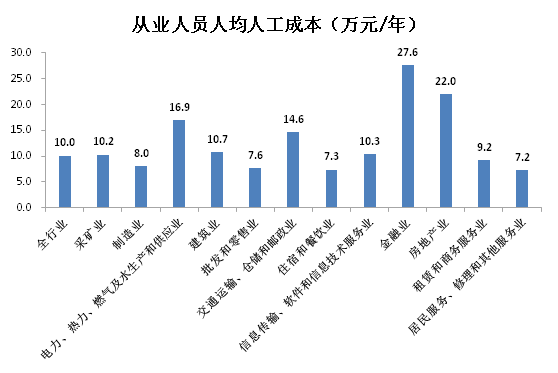 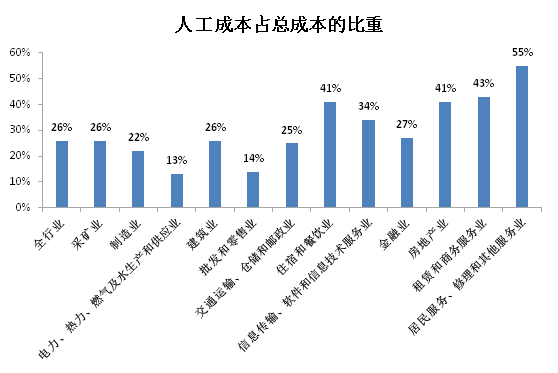 二、企业人工成本效益（图）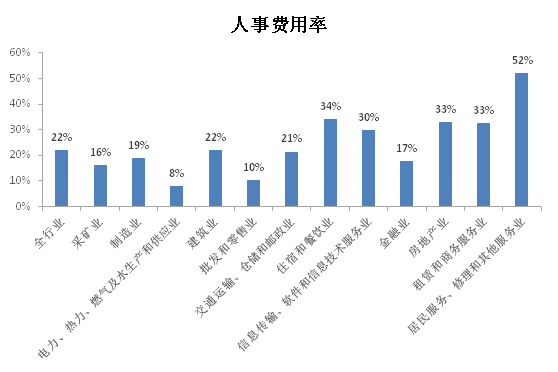 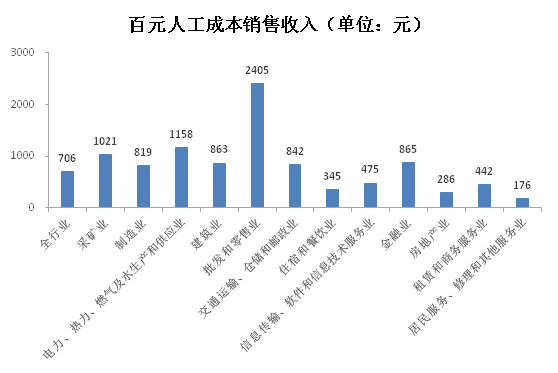 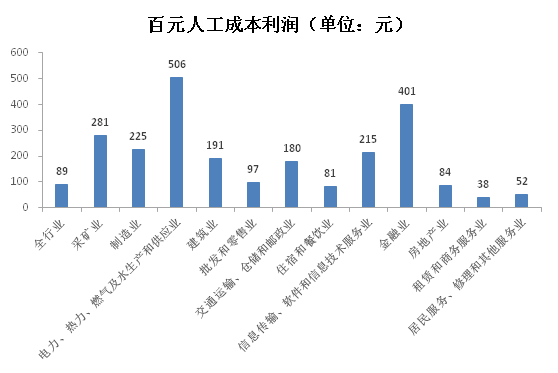 三、制造业企业人工成本水平（图）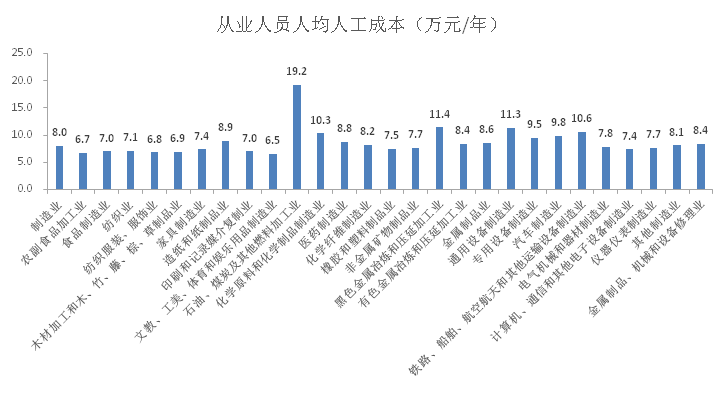 四、制造业企业人工成本效益（图）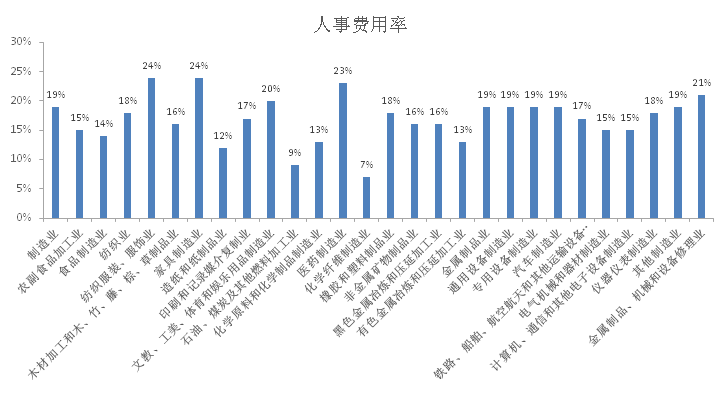 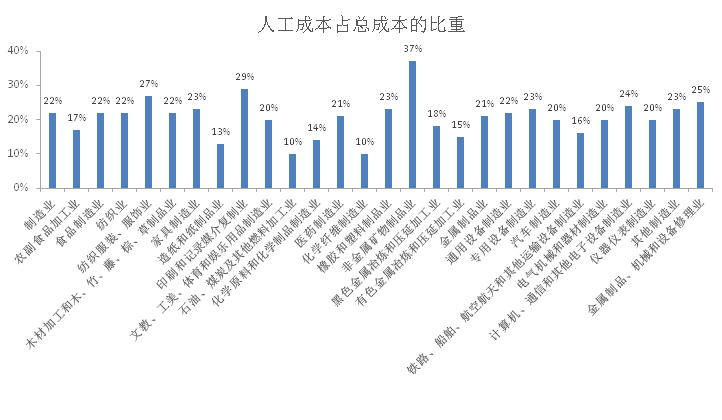 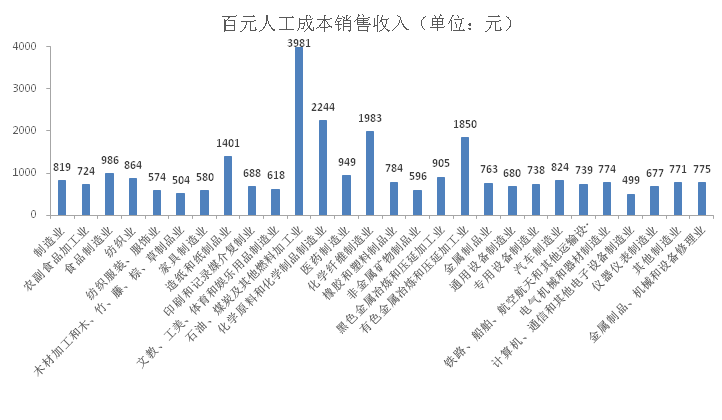 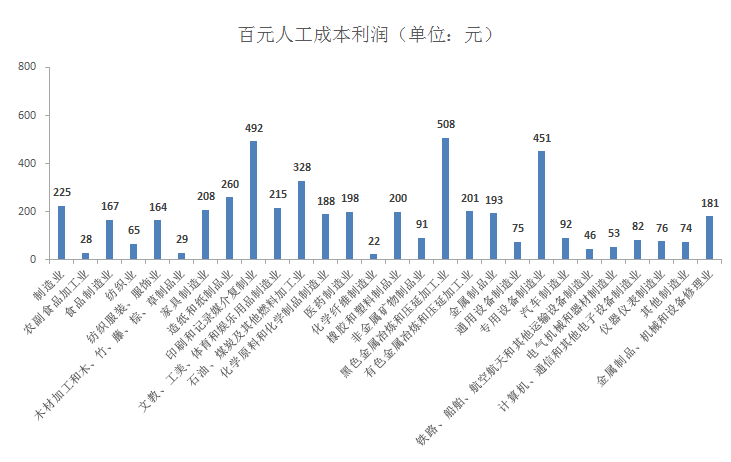 序号职位名称单位：元/年（人民币）单位：元/年（人民币）单位：元/年（人民币）单位：元/年（人民币）序号职位名称高位值中位值低位值平均值1企业董事594481202631697802762842企业总经理583377200000752042824293生产经营部门经理384375150047742502028084财务部门经理289622129046667111597375行政部门经理270450101887559981382746人事部门经理293856108834578011463957销售和营销部门经理326450110571560681725348广告和公关部门经理230438100385512871167789采购部门经理214222965185155811390310计算机服务部门经理4152241422446138119966411研究和开发部门经理3464411687917355918516412餐厅部门经理1714791023554926711207113客房部门经理142257876004512310091914其他职能部门经理2870821072805884814778115其他企业中高级管理人员300053912025353214276216行政办事员15886276535420468952017机要员15721767778463488594518秘书13939567925414698349519公关员11598361730409297163220收发员11493264356346157251921打字员10845669952359777274722制图员10297859584405356374423后勤管理员11527056400367666745724其他办事人员11573960460408007225125保卫管理员7467243754311004953426消防员12268855086409897364827消防装备管理员7274055203504635585128消防安全管理员9860446360398975545629消防监督检查员7190246920378225041830应急救援员6817064427541846397431其他安全和消防人员8286745600337005921732其他办事人员和有关人员118516684043848575647序号职位名称单位：元/年（人民币）单位：元/年（人民币）单位：元/年（人民币）单位：元/年（人民币）序号职位名称高位值中位值低位值平均值1工程测量工程技术人员16027299567526001038952采矿工程技术人员1096996344550267795003石油天然气储运工程技术人员1425611261761008621281734化工实验工程技术人员1361707203439300811405化工生产工程技术人员179382108630564761051326机械设计工程技术人员20305585682568111001497机械制造工程技术人员1792957999345766932668设备工程技术人员1695867846949196991419模具设计工程技术人员12584378613532007810310自动控制工程技术人员18304817330512587215983211焊接工程技术人员9193072149688547703912特种设备管理和应用工程技术人员16284190000322019397213汽车工程技术人员13839169905401966999414电子材料工程技术人员11285678025513458133415广播视听设备工程技术人员10769784189761908926316通信工程技术人员1835681096963446612093617计算机硬件工程技术人员2156101074065832713087318计算机软件工程技术人员2159281151085410512132919计算机网络工程技术人员190375924914412810347620信息系统分析工程技术人员2294351106715232012263021嵌入式系统设计工程技术人员2096941158809217913795622信息系统运行维护工程技术人员2156381226086328313849823电工电器工程技术人员1744361029094680111817924光源与照明工程技术人员1782251167826523512360825发电工程技术人员2038591121129110111902726供用电工程技术人员200334701315400512107727变电工程技术人员19561676369483709788928电力工程安装工程技术人员21550279997515489796229水上交通工程技术人员122817985006079310059030道路交通工程技术人员1740111293309764912824831城乡规划工程技术人员18285050559440338198532建筑和市政设计工程技术人员14520971124441629171333土木建筑工程技术人员14200076600446208873134风景园林工程技术人员15333766065350008735935供水排水工程技术人员2237081370555519615862736工程勘察与岩土工程技术人员25918119258817557920086537城镇燃气供热工程技术人员17412913335010665314677638道路与桥梁工程技术人员15935785000375379485939港口与航道工程技术人员180010867184867210727240水利水电建筑工程技术人员1476531211119674811345841非金属矿及制品工程技术人员14395488800467398880042园林绿化工程技术人员18580117833112077816591043水资源工程技术人员10823787671831989555844水利工程管理工程技术人员11426583094591948562745食品工程技术人员15576783725442479828246环境监测工程技术人员2030061179326463512948147环境污染防治工程技术人员1565421170178734911852148健康安全环境工程技术人员1763951090916638711941849安全防范设计评估工程技术人员1627951092526330610205850消防工程技术人员11267959306388467322651安全生产管理工程技术人员17223181970560359447652安全评价工程技术人员9467166580429625180253标准化工程技术人员150096860226742510475554计量工程技术人员13273984264505138426455质量管理工程技术人员14463172757506398736256质量认证认可工程技术人员13806098256342639535657可靠性工程技术人员14129779814662149089958工业工程技术人员195659941715828312227859物流工程技术人员10331863418429436351960项目管理工程技术人员1957301186495982612981161工程造价工程技术人员2040021248985440012212762产品质量检验工程技术人员11148487356619118728563特种设备检验检测工程技术人员1646511274108901412929064产品设计工程技术人员1440201199506480010229165工业设计工程技术人员2022971398189417415885166农业技术指导人员10650282066563268276467甲板部技术人员3035441620917862517183068轮机部技术人员2872011658298258016795569其他飞机和船舶技术人员4009711675106615919562370经济规划专业人员2206521098735215912742471合作经济专业人员26661213873911137418443372价格专业人员10616266069460156936373统计专业人员15150463825438708008674会计专业人员15648966000409257820475审计专业人员234791817954243712436476税务专业人员1589551043165387911941177资产评估人员197771950154748612743378国际商务专业人员17530676348506748965379市场营销专业人员20422986930376859949280商务策划专业人员1441651072096342010567081品牌专业人员1868201155766055612766282报关专业人员12435575881507598046783报检专业人员13661279334542987942984人力资源管理专业人员190242917265082111300185人力资源服务专业人员16897772434423789383586银行外汇市场业务专业人员44834819147212093421148587银行清算专业人员4467291888949960123811288信贷审核专业人员41505816603711091321816889银行国外业务专业人员40907417448911179922764890精算专业人员10841588244771969710991保险核保专业人员1932861155207382112852492保险理赔专业人员1703831143136929011741893证券交易专业人员14081970031500009829894证券投资专业人员193020963576467111862395其他经济和金融专业人员2994951735178533918884796律师2203011709338850016232097法律顾问2809111787128076016505998社会工作专业人员7039849371418485276299其他法律、社会和宗教专业人员26913714007367181150095100舞蹈编导198012146773136885151113101舞美设计160563148022109520139986102音乐指挥15125914085690103122663103戏剧戏曲演员16171011153265976113977104舞蹈演员1339871001706660097269105民族乐器演奏员1086571039306937796411106外国乐器演奏员16360711331165193117158107灯光师15133110845055722115595108音像师14802010215150651104995109美工师104498784344770674151110装置师14617911358660654104939111服装道具师1458969792271950105897112视觉传达设计人员95355722315381377229113服装设计人员95266637734192368951114工艺美术专业人员129919720004653378807115数字媒体艺术专业人员127840867765616887230116陈列展览设计人员160784880286553288199117其他文学艺术、体育专业人员122704744984876880166118文字记者237190151517107542151467119文字编辑2032289353850345109004120美术编辑15871311320299478127866121网络编辑155257788165592079329122翻译109771756005297180363123图书资料专业人员104553545994944670294124档案专业人员1743589785557846107043125其他新闻出版、文化专业人员161568977955592098056126其他专业技术人员1679938757349255104737序号职位名称单位：元/年（人民币）单位：元/年（人民币）单位：元/年（人民币）单位：元/年（人民币）序号职位名称高位值中位值低位值平均值1采购员1122056121043928692202营销员1370936461737225815063电子商务师832664859233538538894商品营业员929024983136345606035收银员815154131436000498116医药商品购销员1287686509644724736527烟草制品购销员1991401769501530571857258其他批发与零售服务人员1211534678031428617899轨道列车司机10279596858912319608110铁路车站客运服务员1229561185858237011587611铁路车站货运服务员1387941256768529811606812轨道交通调度员15917312817510006711971113道路客运汽车驾驶员10312694581679159386914道路货运汽车驾驶员8168458966453696002715道路客运服务员8298863285468126225216道路货运业务员8930775448626327121817道路运输调度员9156780049532328031918公路收费及监控员10753584902513897914719机动车驾驶教练员10630283589570738789220油气电站操作员10106984506643198804921客运船舶驾驶员6813151797426115075522船舶业务员7109440560359284700623装卸搬运工7536964245453086275924客运售票员10400570396519287812925运输代理服务员7732668871472266809126危险货物运输作业员11080688354748089083327仓储管理员9670154000363176061228理货员10881352264385676111129物流服务师9523581775532467557530邮件分拣员9891686051571958723131邮政投递员7208245360350464995532快递员6063652570393984977533其他交通运输、仓储和邮政业服务人员12149163840376398067934前厅服务员6672046320342514979135客房服务员5450639984299504199036旅店服务员5663440013280404010037中式烹调师10100758000360716059138中式面点师8868254070382325592439西式烹调师8361950342378165657940西式面点师8290848795367485691941餐厅服务员6356744273326004646142营养配餐员10200059354495806857643其他住宿和餐饮服务人员6969040268300004511744信息通信营业员9381568032480826348945信息通信业务员7120951476365385168246信息通信网络机务员1491911134168656811925247信息通信网络线务员1409561140578762811571648信息通信网络运行管理员1713501013535364010992749信息通信信息化系统管理员1660111135148479011445550计算机程序设计员2119741121405580713044751计算机软件测试员187916845186433511948952呼叫中心服务员11445771613439947007553其他信息传输、软件和信息技术服务人员1975181289205615512532054银行综合柜员3770301615287524520991955银行信贷员4420801812128853622666256银行客户业务员3765481557708972320836857银行信用卡业务员3759401792858212621129358保险代理人2374571318668000914847259保险保全员12112895517819999611860信托业务员55444021262312727230626461其他金融服务人员4392311805038895622656162物业管理员7842546613310704959563中央空调系统运行操作员7379263118536736598264停车管理员4769443886299724154565房地产经纪人2383611169706164212621766其他房地产服务人员10817051032367876407367租赁业务员11551483577481747982268客户服务管理员10568868053456637525169职业指导员16606877157586159634970劳动关系协调员9074554344327596100371人力资源服务人员9385060000409206432072导游8502976288435916951173旅游团队领队5824842797351304473774旅行社计调11509165630495007466275旅游咨询员10282568062501947160676公共游览场所服务员7134959521476486151177保安员7109143800300374818278消防设施操作员12826255558388906481279安全防范系统安装维护员10962380547504868000980商品监督员8881863937555296631081市场管理员12351582878523778342282其他租赁和商务服务人员8608350176348656079183工程测量员163868829705390010036884农产品食品检验员10624464495536368429285机动车检测工9279485590807168806986计量员12360977897502828566987地勘钻探工6525856080500805672988工艺美术品设计师11372896956791249141589室内装饰设计师1550641151395371410294790广告设计师9797177068626747962391包装设计师9308073700652407478892其他技术辅助服务人员9154276275475057109693展出动物保育员6081053980467205677094污水处理工141287104764604249858795工业固体废物处理处置工1368241001488253710637596保洁员5877438400292674170197生活垃圾清运工5924239624314804560898生活垃圾处理工4866038759334033991999园林绿化工55430404193132643176100其他水利、环境和公共设施管理服务人员77774461603546452846101保育员48475435493414240008102孤残儿童护理员47315471884201246730103养老护理员86597540164006862555104洗衣师55093445573987344793105其他居民服务人员68732468124197358050106供电服务员75053723505949669710107燃气燃煤供应服务员129137753195517085373108其他电力、燃气及水供应服务人员122014560655012476689109汽车维修工106628795545548481729110计算机维修工87359669374428465628111办公设备维修工85912470003512352781112家用电器产品维修工76985498033596851503113其他修理及制作服务人员93593618604200064378114群众文化指导员69410486454074546603115讲解员59000470283801146821116电影放映员76125423003946154665117社会体育指导员96995847275999688090118康乐服务员55307366232725940367119电子竞技员59269480604005049539120医疗临床辅助服务员82665670765228164314121公共卫生辅助服务人员71488599604678059201122其他健康服务人员72057466243392050838123无人机驾驶员16520211955075157116325124其他农业生产人员73765546853705960734125其他农、林、牧、渔业生产加工人员51313428714163549313126畜禽屠宰加工工45885391703600040905127其他食品、饮料生产加工人员61706537023950951083128织布工96468694494939982792129非织造布制造工74157661226307466195130纺织染色工87211610615429968708131其他纺织、针织、印染人员84476642263548461121132服装制版师15602610163865703105398133裁剪工78955608014876265058134缝纫工93698605344525768501135缝纫品整型工65006584314914360222136其他纺织品、服装和皮革、毛皮制品加工制作人员90201633335389969136137其他纸及纸制品生产加工人员70000560533262851102138其他印刷和记录媒介复制人员98310660045380570482139油品储运工14225610453946584101770140化工单元操作工77097669256246568102141纺丝工66382546463671954423142塑料制品成型制作工75566678045280065839143水泥生产工88960681155730171038144预拌混凝土生产工88377835256546775716145加气混凝土制品工75286619245875462451146砂石骨料生产工80220694055150066608147车工99656667754487968552148磨工100922628004500066272149钻床工92719683765352470417150多工序数控机床操作调整工104614727194839169008151电切削工97243737054755973539152铆工90879692296148871051153铸造工103683754065546578439154锻造工66759509284576951102155金属热处理工99808763334880774162156焊工121757797635131677902157机械加工材料切割工82121629624954965556158粉末冶金制品制造工90992598204045163800159镀层工71306680376458766831160镀膜工65813601644832558276161涂装工96133684794819670908162喷涂喷焊工86677619364747566168163模具工83688586515023359851164模型制作工59394534745009153728165其他机械制造基础加工人员97662685924013169288166工具五金制作工88332549804719457184167建筑五金制品制作工70500610005800062721168其他金属制品制造人员75338626605982562906169装配钳工115359688034056472024170齿轮制造工75310620705574062439171其他通用设备制造人员76597523684186958316172其他专用设备制造人员73636548114352562898173汽车生产线操作工46750410633939441943174汽车装调工119901636285085074953175电器附件制造工65026424243302847582176其他电气机械和器材制造人员63942506963383749204177电器接插件制造工71368451293587549534178其他废弃资源综合利用人员105280982189573999038179锅炉运行值班员1559261042663674397609180燃料值班员19639515231290661146210181汽轮机运行值班员13766510252476632119831182燃气轮机值班员138932127519111573119973183发电集控值班员16197712287484025126213184电气值班员15609010825454815109291185锅炉操作工117996623823763283578186供热管网系统运行工121421961507091597299187燃气储运工92640700896001075027188水生产处理工13016910166962265108895189水供应输排工54543483534255446053190工业废水处理工99860659814912965338191司泵工1293381111239503598874192其他电力、热力、气体、水生产和输配人员127707897236264198090193砌筑工65008600005624961018194石工63913572055101060202195混凝土工76968689076000070835196钢筋工69780600005408260061197架子工68094488084225857223198管道工72768581525020261844199机械设备安装工114059837245513189950200电气设备安装工91725698975396874764201管工118277694245438674812202制冷空调系统安装维修工94186699485280068921203锅炉设备安装工98097724556396071420204发电设备安装工167809154944144065148410205电力电气设备安装工13658910580292565113794206装饰装修工68648602284890558796207建筑门窗幕墙安装工70751610894585858462208照明工程施工员72491639394789865454209专用车辆驾驶员107293889985870887789210船舶甲板设备操作工19480913598276768126431211船舶机舱设备操作工18081813607871653130401212起重装卸机械操作工155483854465498490151213起重工1588631043945487299385214输送机操作工1401509862185571102520215挖掘铲运和桩工机械司机12630410848092011106373216工业机器人系统操作员15277711240572500106591217设备点检员90891722895134278323218机修钳工106349646894187672116219电工136283719604032776245220仪器仪表维修工142050836126116985651221锅炉设备检修工130976889115485286640222汽机和水轮机检修工130302915136993197329223发电机检修工172226144088134021153444224变电设备检修工80763451134060453524225工程机械维修工146936709314993279294226物理性能检验员95402640804283967863227无损检测员84733599644879562786228质检员111518592794474067266229试验员60033508794460351772230称重计量工106119634214533263186231包装工74360524933629555745232安全员159096900004981198558233其他生产辅助人员90510650004014966294234其他生产制造及有关人员87131591044061363400序号职位名称技能等级单位：元/年（人民币）单位：元/年（人民币）单位：元/年（人民币）单位：元/年（人民币）序号职位名称技能等级高位值中位值低位值平均值1焊工高级技师141639115950787361090101焊工技师133573107986729571019021焊工高级技能12675010087964323941611焊工中级技能1201679523660855886351焊工初级技能1148648076651951800082电工高级技师183439115228783231126072电工技师172606108078728501052972电工高级技能1637809349563377986782电工中级技能1254208452849825841602电工初级技能992626836842025729123制冷空调系统安装维修工高级技能1075828738358001767323制冷空调系统安装维修工中级技能976897452053815712173制冷空调系统安装维修工初级技能875456827347852665834防水工技师889988256873208794434防水工高级技能787706957764791701424防水工中级技能687796275056309625894防水工初级技能616625235449228561765砌筑工高级技师944487756969375798365砌筑工高级技能806707017467878735065砌筑工中级技能756576405660000662095砌筑工初级技能660296165857142629236混凝土工高级技师906998670176519865916混凝土工技师823067911772287820206混凝土工高级技能774947394466582761996混凝土工中级技能725356997163099684366混凝土工初级技能681406444859285622497钢筋工技师841188125276530774887钢筋工高级技能739426916962910700337钢筋工中级技能700796309460006670637钢筋工初级技能637806000052829608598架子工技师744756990963439709758架子工高级技能705346474160000655568架子工中级技能646686000053149612768架子工初级技能600005494744850558829锅炉操作工技师131912109053769171057209锅炉操作工高级技能118841106270725511018749锅炉操作工中级技能1115419095967490903279锅炉操作工初级技能10660965759392377572310铸造工高级技师116915106391753529802110铸造工技师10883298387687819000510铸造工高级技能9873790699618388401210铸造工中级技能9264384185594518316610铸造工初级技能9041682127518168262411金属热处理工高级技师10530692821829388829411金属热处理工技师9852084373810498387311金属热处理工高级技能9093080256780408021811金属热处理工中级技能8570463282553557031911金属热处理工初级技能8283061873436346213812车工高级技师11590083556689788390612车工技师10510678220631067801512车工高级技能9897073816590127322212车工中级技能9245768057542936911912车工初级技能8503064158488266528613磨工高级技师11535285829667118502513磨工技师10551680923621908009913磨工高级技能9539576069572007515113磨工中级技能8590672852529767002913磨工初级技能8095067752450266597014电切削工高级技能11442384821650668634014电切削工中级技能9286683369648007992414电切削工初级技能8634880849580607538615手工木工技师7529068091552626660915手工木工高级技能7072062528501526287015手工木工中级技能6597257321450355855515手工木工初级技能6115053301420605329716汽车维修工高级技师137000966127961410074516汽车维修工技师12350092327760369769016汽车维修工高级技能12075485677696269021416汽车维修工中级技能11372781205632998069716汽车维修工初级技能8787071264503417139817育婴员高级技能9216877148567917509817育婴员中级技能8386170184501496870217育婴员初级技能6993750597437035776618保育员高级技能5567644159354694309218保育员中级技能5227340875325504097218保育员初级技能4692235629305183535819保安员技师9134262240356366101919保安员高级技能8530852910305295510519保安员中级技能7597750855303434848919保安员初级技能6665241200289484701620智能楼宇管理员技师9262561505588186610120智能楼宇管理员高级技能7924455744513276161120智能楼宇管理员中级技能7503154248483095547921劳动关系协调员高级技师9020767831432536452821劳动关系协调员技师8341956311386645642921劳动关系协调员高级技能7035445935360664935322中央空调系统运行操作员中级技能7313847616285794555222中央空调系统运行操作员初级技能5521641369254604062123中式烹调师高级技师11489770500496248476223中式烹调师技师10393567646463857222123中式烹调师高级技能9715366000434227023123中式烹调师中级技能9641462500407196670323中式烹调师初级技能8398459700391906134124中式面点师高级技师10658770139638347523924中式面点师技师9220266648617516700224中式面点师高级技能8281155716494866267524中式面点师中级技能7886853700465335934624中式面点师初级技能6502849913412675271925西式烹调师高级技师11003386048697918552425西式烹调师技师10428677481527617432825西式烹调师高级技能9015269675514887059425西式烹调师中级技能8811262891501186603425西式烹调师初级技能7450756982429735757126西式面点师高级技师10305880834512807725926西式面点师技师9800263642507966361526西式面点师高级技能9367056490429196174926西式面点师中级技能8682149794380325265226西式面点师初级技能8210046785367095092927锻造工高级技师9307978800658267885227锻造工技师8890172655592577403927锻造工高级技能8355268671556766920527锻造工中级技能7806564609506806492827锻造工初级技能7402059911478716123128铣工高级技师10547380369653398850028铣工技师9582975238610988281528铣工高级技能8695470662560547795428铣工中级技能7859966951517806608728铣工初级技能7268763386457206152829制冷工技师11283278638560138326229制冷工高级技能10545168651473177100329制冷工中级技能8984861139449796687929制冷工初级技能7608745715321916020430评茶员高级技师10093686260682988589130评茶员技师9499677730633108013130评茶员高级技能8593073512592527161830评茶员中级技能7898669007535606778930评茶员初级技能6320654651469066034231眼镜验光员高级技师10364397285643349393231眼镜验光员技师9251787213589187870831眼镜验光员高级技能8562277723553537289031眼镜验光员中级技能8079169922500276803231眼镜验光员初级技能6146351951423275681632眼镜定配工技师8611866907542266924632眼镜定配工高级技能8096863372510886206632眼镜定配工中级技能7066457272437025840132眼镜定配工初级技能5660547699389814768533美容师高级技师140148968747706810240933美容师技师11257886251651658582533美容师高级技能10470677626592417989233美容师中级技能8965267487525697568433美容师初级技能8405259228415496011934美发师高级技师1348861050358822210582734美发师技师11384398690830189999734美发师高级技能10127685860680008693834美发师中级技能9593982074583137120834美发师初级技能8264561240466926535535养老护理员高级技能7635072050717707205035养老护理员中级技能7078065952558006662835养老护理员初级技能6560060320492856119236企业人力资源管理师高级技师1458281093289711911202036企业人力资源管理师技师1402791016068563010268136企业人力资源管理师高级技能11549792058765478926836企业人力资源管理师中级技能10629088960748358567237有害生物防治员高级技能11353877570566628875037有害生物防治员中级技能9121761044426436389337有害生物防治员初级技能8022754926353525474038钳工高级技师1327901274489059711926038钳工技师1189521107028552010519938钳工高级技能10964386989659208992838钳工中级技能10256172195581597695838钳工初级技能9159065591514527171639机床装调维修工高级技师11529399299647099164239机床装调维修工技师10527089429596898127339机床装调维修工高级技能8818381877559697459939机床装调维修工中级技能8041667165483476556740茶艺师高级技师10972096091795209563240茶艺师技师10204989711712819230040茶艺师高级技能9259683522686288758540茶艺师中级技能8888376905650638076040茶艺师初级技能69634638875780465550序号职位名称单位：元/年（人民币）单位：元/年（人民币）单位：元/年（人民币）单位：元/年（人民币）序号职位名称高位值中位值低位值平均值1销售和营销部门经理1125128290555017835702其他企业中高级管理人员1584848400071306883583采矿工程技术人员986648531370312844594设备工程技术人员1327997596872000785725特种设备管理和应用工程技术人员14230790751856261059296其他安全和消防人员796055116136000537237其他办事人员和有关人员1044905406938400649348其他交通运输、仓储和邮政业服务人员511504817043479473539砂石骨料生产工80331681795074065238序号职位名称单位：元/年（人民币）单位：元/年（人民币）单位：元/年（人民币）单位：元/年（人民币）序号职位名称高位值中位值低位值平均值1董事长515978150000608592559572董事会办公室主任244476116689616991478103董事会办公室文员1217066293733945777094董事会秘书410692135265598401956095总经理543062189451683602399266总工程师465338162579636571584997副总经理464356154800706902234108总经办主任18022696000478271106849总经办文员13049760000410607766910总经理助理2412651143855503913802811办事处经理231958945275633214090212工会干事16630759732397037905513厂长3561811080006000014640614财务总监3551181440006235319426215财务主管16487491252558289979416财务专员11175666500443707373617财务助理8944755920408006031518财务经理2305211121806499214363219会计主管14253883400571169573120总账会计12817479256516168874821会计助理10194959425462856533422会计经理229573890126256212704523会计10671266000493777316124出纳9057657112402085997725出纳主管11897867284468007561026应收/应付专员9523958194445796319627结算主管200513780595300111692828结算专员10249356349391466179029结算助理6527351709378235459230成本控制主管144690864985897910657531成本控制专员12784070737517807688732成本会计10081362405485097106633税务专员11823577449537307820934资金管理专员14654586244585609488435审计/稽核经理2604581594217958616604436审计/稽核专员14488670974471587984437人力资源总监4056351557296486121229738人力资源主管17737289972500599496239人力资源专员13750380347432008600140人力资源助理8193654375358006038441人力资源经理2456241194325922214203442人事行政经理2187851047006667112371843人事行政主管17791771500500029683944人事行政专员10020857120454896727945人事行政助理8138851690360006438346招聘主管18176693215531579580847招聘专员10993669910495317498048薪酬福利主管156525948886414910483549薪酬福利专员12810368436451037968250绩效管理主管12540085680529348611651绩效管理专员10567370807501577853552员工关系专员9662078430477807150653行政总监2895631191156661716555154行政主管15328880000502809437555行政专员12056265000450007764556行政助理/文员9954554320384905958757行政经理2263241056006216013290458高级秘书17772875280535948849359秘书11743071300431607536260前台7230049200351095185261翻译11748275287570697974562日语翻译10871575936608007881563档案/资料管理专员9767564157511846460164档案/资料管理助理6947759544473866072865综合管理助理9889659424380936209866食堂管理员6996045600313605004767宿舍管理员7085847995312824833268食堂厨师8152450282329925669469总务主管16808285627587969690970总务专员11854576628490218333171总务助理8856969000457376830372后勤采购员8250755129418055784173接待员7433651540389005602074车辆主管12229880632455107630675车队队长11228967776502507502476车队班组长9758759340396956263877小车司机9775659124425906247778班车司机9739365088441706753379保洁主管10713277698356646434680保洁领班6633945600328444821581保洁员6112239271280224278282保安主管9530666922432426867783保安队长9049357007406206445684保安班组长9135052790348745818785保安7422344900300004885286物业维修工8789559935350666559887法务专员143932790275620710493488信息系统经理3540651667437594319271789信息系统主管2478691165006426413501290系统工程师1722151037056922312409991初级系统工程师138321941936296110152492IT经理2282971514479178216292393IT主管2009311163147661513016694IT专员12228486053572759776295IT工程师144956917486000010609396网络管理员9177563476450606638097高级ERP工程师23927919568916428319775798ERP工程师16435213405110327712467599战略发展总监32164011473779983142918100战略发展主管1848849388070696127509101战略发展专员124730799135436488291102战略发展经理19914110852981840127365103运营管理总监49011514536667187226375104运营管理经理22083410825070475144509105运营管理主管148988845405361796870106运营管理专员123175737474797878422107运营管理助理72955534294642261748108公共关系主管143616805526284790881109公共关系专员117095678055000078367110资产管理员109213823505162279433111市场总监29740915814371044187771112市场经理20659411650062593136622113市场主管1918679091850504110308114市场专员125144603023745982222115市场助理78353570673418860274116美工103307733344638274973117平面设计师110408718795103178578118初级平面设计师75743634644220760216119企划专员95020693275269970226120营销支持专员85245622344558560226121销售总监51100717399672000235916122大区销售经理24852813045459943156170123区域销售经理22227511113856735143812124销售经理21140811522960000138799125销售主管17114910677153141120543126销售代表161949961694664599374127销售助理155063940464659790541128高级销售工程师1981909243854680115857129销售工程师144934903404994698627130初级销售工程师105791666124627470335131高级销售代表16729610960058074116430132销售管理总监36967417207658296236547133销售管理经理2128639760458696124111134销售管理主管1829228606051354112080135销售管理专员134012740344500088041136销售管理助理106785637934237572866137渠道销售主管1301858940656999101164138渠道销售代表98566672554025381615139渠道销售助理83573551003747157959140电子商务运营经理19588512924686490144073141电子商务运营主管124288960007438095725142电子商务运营专员79917565234520064033143商务主管123882822156377598385144商务专员82730738425961077739145商务助理90729671605615471112146订单管理主管124800733945642980482147订单管理助理67987590004619560295148订单管理员97793650005013769183149初级销售培训师70002584035082153638150跟单主管122743935545302991019151跟单专员98646566444020266069152跟单助理68322507724258855370153报价/询价专员93094599584067063849154订货专员87610603464832764273155提单专员76599596004800061094156销售行政专员93128547253912760051157客户服务经理19483111182160000125955158客户服务主管1384488756664803100005159客户服务专员109842594094555467921160客户服务助理99631559723349858462161客户关系管理专员113648759894891276130162技术支持总监26191615361079945162561163技术支持经理22565513078477239144190164技术支持主管16255611972775396113167165技术支持专员14283811517872870107799166技术支持工程师1360998327462324103238167初级技术支持工程师105100763035126180004168高级技术支持工程师16354012578685241119077169售前技术支持主管247180135674109650148942170售前技术支持工程师1533079038867179110196171售前技术支持技术员102469847015341079095172售后技术支持经理21380012261171060140790173售后技术支持主管15974610097070606113447174高级售后技术支持工程师1447248903469173103564175售后技术支持工程师121114833065630483197176初级售后技术支持工程师103642795425358580402177售后技术支持技术员97316726814809775089178项目经理26397113750077349160598179项目专员15514510108352392116365180项目助理133131820434519094693181项目工程师1475279735561919104607182项目主管18228011678663546124446183研发总监49036919200085578225670184研发主管21043412642069960142121185高级研发专员1687839330550703105467186研发专员136135767725328183680187研发助理109480661914500072637188资深研发工程师33112314052177843188880189高级研发工程师28959613048573406146892190研发工程师19245510200060000114812191初级研发工程师150026781545280590505192研发经理34683114528484162191998193外观设计工程师1450329499056115101856194电气设计工程师15783311223267658111149195机械设计主管13915710372569448108280196机械设计工程师139262911005637695872197初级机械设计工程师100991856585400079774198硬件开发工程师136420820305666284894199维修班组长13530011219797465109116200维修工103148834824690282233201钣金组长98010640844686268473202技术培训工程师1366818972974768104427203技术总监42688816686199136205082204技术经理22414511758975877142872205技术主管17727710376360000109701206技术专员105467702005262878488207技术助理91253606004153366877208高级技术工程师28287815123893241176645209技术工程师16543011775568070115233210初级技术工程师97173820695400080862211测试技术员84060690243579267241212电气主管20990316212685336153567213高级电气工程师18278612966074607120106214电气工程师156292880155091896589215高级电工135187930835672596943216强电工129531886605160895286217弱电工102608697724706275046218机械工程师15187310033666133108271219数控编程主管1322859195562145100547220初级数控编程工程师107872775444825675260221数控编程技术员107986771724900080060222数控编程工程师132019905935671891573223标准化工程师97905850916804490152224测试工90199608483776266571225工艺总监43674315400575225204138226工艺经理42029513459871554187573227工艺主管40675312816068440177620228工艺管理专员86003634504293955570229高级工艺工程师24257914386893808191486230工艺工程师1627999702765037111323231初级工艺工程师125407805405854186483232工艺员107289686403834074910233工艺研发专员88454580155073867484234冲压工艺技术员88510744505168478633235注塑工艺技术员70565622404533659533236涂装工艺技术员71816554854296056334237喷涂工83386562134392060597238装配工艺技术员64278504183797650281239工艺工装技术员104365747305106885336240生产总监41202716000071602214419241生产主管1687599292057085108685242生产专员97963717224600075096243生产助理103038610004374169318244生产经理33765914215572729171424245生产管理经理23319712100062651135369246生产管理主管18796610432460000117922247生产培训员99038745015436275884248生产管理助理131540745644320084931249生产管理专员1562749533851288103185250生产计划经理20977010602558650129134251生产计划主管137578855815499093720252生产计划员101922626004240369013253生产计划助理88505631053587162811254生产控制经理19304912136583675131294255生产控制主管18422510300073338109967256高级生产控制工程师18990610194578924103289257生产控制工程师1732079465171950108412258生产控制技术员129363770536489189427259生产调度经理37736114847877337196011260生产调度主管1584979621157184106963261生产调度员132672812814994488885262生产调度助理91723742165074371030263精益生产专员109297727845509276861264精益生产技术员99857682005400074138265外协主管1397969065656555115960266外协专员84456652724499864386267外协助理78578638473894863887268生产技术总监34352013640086222175297269生产技术经理22949912358777023155083270生产技术主管18796711354972139126062271高级生产技术工程师18836312052981600134384272生产技术工程师1656239646762299121302273初级生产技术工程师122074846016201487154274生产技术员84224674345127074261275工业工程师16510310129356069108695276初级工业工程师108219663005293282426277工业技术员96508607064160764056278工段长131968801706000086534279车间主任149652824105349892722280生产线长96130728664800075440281生产班组长127062768005209684193282生产文员77470531693960057197283高级技师1441529607457440104504284木工88213599994418062569285清理工80558500863356653511286技师1394769965951130108218287高级技工99741736774905274637288技工93578590353257162145289高级数控机床操作技工111338790125213075500290数控机床操作技工96777689604303069797291高级操作工136476854164842386814292锅炉工122490828773839784221293操作工89482580004058263261294起重工84921490863755958470295初级操作工87841615003912962689296线切割工93075656084612069315297电切削工88972660914669867959298缝纫工103660623623905868227299刨工89203549314099661094300绘图工106994927315205885962301钣金工120401686234603474562302抛光工98326685204130169332303模样工103356781224886877429304刃磨工70160535223696053374305配料工83111543953834759766306绕线工72704540923689557085307下料工80345551963648461967308辅助工92290579013945061219309热处理工95740673754560068266310铸造工104046708264536268420311检查工93904681464698973632312冲压工82039600004224062116313锻造工125016742835527486164314压铸工116324662784038079945315裁切工107576729944832078813316车工91312587414200063518317铣工108300776494576876963318磨工92838728524439872337319钳工105100743604817074996320焊工95541714844893578169321钻工104793616384490265630322铆工126949676774599377486323镗工79355595203904859117324液压工79900738004444265833325弯剪工108689614652973066608326机加工工81521699254755171014327拉丝工93307625724720067409328装配工113379547463967062615329装调工114202549163937272389330油漆工86528708754128762997331涂装工104346692064301969290332检验工80244511914147560381333仪器仪表检修工107643653884482971234334注塑工73000588003676959002335型砂工90905798006036379932336物料管理员100702672124713772235337三废处理工86482613844032265311338三废处理工程师110174897187596989981339电焊工128268720004703572894340气焊工77459618285220065212341厂务主管21874116513864133155372342厂务维修工92471540004029257844343设备经理33610613825190940175002344设备主管30042810487187330162164345资深设备工程师29279910684682762155280346高级设备工程师2034059419161387130027347设备工程师1818589603556781109250348初级设备工程师117783777825268384964349设备维护经理25514116660381013171572350设备维护主管18844715889772888134237351设备维护专员17234814637569823128316352高级设备维护工程师19850010829572208121677353设备维护工程师1877139713853841104465354初级设备维护工程师125600895695085495200355设备维修技术员122509721955016579931356设备维修班组长123201813655207786113357设备维护/维修工116625775444761772565358设备技术专员105094669194527470001359设备技术员102152607583373862220360电工100222686144739674827361模具经理19671912314478394140640362模具主管14839310546166103109389363高级模具工程师1440209456872055101634364模具工程师131622883446218789256365初级模具工程师116145722445674975032366模具工106325719165040075007367模具技术员108590794455193583681368模具维修工109172759974740177712369模具加工班组长108043760915514976723370模具设计工程师1329639480857339104697371初级模具设计工程师94005774954791478888372模具设计技术员84778750354459071256373模具加工工程师129460912606682695945374初级模具加工工程师106058826786471478931375模具加工技术员103393745245086475215376热力司炉工129347930867333299064377安装工60035378862656942336378安装技术员96190481404079953907379维修保养技术员91000761687115475405380动力运行保障班组长144265892986356286415381动力保障经理20533712164677537149390382动力保障主管19235911426173830140716383高级动力保障工程师17813310996381910131695384动力保障工程师1555279920775977124214385初级动力保障工程师1391259241768264100297386动力运行保障工113236752755570077678387安全/环境/健康主管20496211880076327138497388安全/环境/健康经理389555169189103240177378389安全/环境/健康工程师17339411411275108119454390初级安全/环境/健康工程师138832926465797794223391资深安全/环境/健康工程师19569711560783976127190392安全员119519716793242676731393消防员118907747085316877878394安全经理23993311312057351131799395安全主管19385310033555527102048396安全工程师1811669105660578106020397质量总监31181512293065994169739398质量主管1947719011456400109020399质量专员158558802074901693048400质量助理149726745644766888081401高级质量工程师1679119428461491105556402初级质量工程师106180710004861276199403质量技术员94890629764300068045404质量经理23365211455562607141520405质量工程师137397800005432888432406供应商质量主管2284989496271193114405407供应商质量工程师135381860005840093155408初级供应商质量工程师114819740075329783562409质量测试经理23266111231879213154057410质量测试主管163337973377543098667411高级质量测试工程师152892913076475797409412质量测试工程师125064834155217288414413初级质量测试工程师99478686144606368294414质量测试技术员96000643704371066873415初级质量检验员89614576183979161725416测量工程师118827841515115182794417测量技术员78174640054343262876418测量工86477536864527759940419质量检验班组长101358684834786371685420高级质量检验员99164657424200070130421质量检验员87506579074130065056422实验室经理28583912506578530167340423实验室主管2433109647160000114478424实验室管理员164379735904931280588425实验室分析员111718714194524578779426初级实验分析员100067582684546073498427供应链管理经理31985116837759300166241428供应链管理主管1788218947350244117711429供应链管理专员98124679634609277891430供应链管理助理107808693644347581733431物流主管1754579290055725100715432物流专员106456622224455371549433物流助理58794469983436643204434物流经理22970010307761985135303435物料计划主管121733834325452885438436物料计划专员103591685494779469413437物料计划助理88698587254530462159438数据录入员75300536194140257604439货车司机85000609234569263137440采购总监324221179828125738195389441采购经理252600147129123574168971442采购主管240088140985115233160718443高级采购工程师250002143649117508165603444采购工程师1287689594961840100335445初级采购工程师100469758465282180815446采购员1303028918253805103456447采购助理113060822474656199161448采购计划员81154605004958863977449进出口主管17082012005970104114581450进出口专员113017696834754873815451仓储经理18144210287261240110781452仓储主管121650723574976378116453仓储专员106270679504640773363454仓储助理99156650864415369431455仓库班组长114959731324757477688456叉车驾驶员96602623114304864327457仓库保管员78254521213769056772458搬运工84500567214000060505459起重机操作员85977762734923278267460物料理货员100519592953932768211461装卸工82935586993600058696462送料工88329537404007360350463验货员71406516003080253020464发货员88727546903750057573465复核员81255516783792053392466包装工73773535003704955544467高级制图工程师103531711054912370966468制图技术员105871707794448675422469制图主管1179021014186503299113470结构设计主管20375314770399851164053471结构设计工程师18267410626166000118099472数据主管129211715054942882246473数据专员103239682084231574915474数据助理87804630314149666410475销售计划专员138122902735095390844476后勤管理主管116700661204200074414序号职位名称单位：元/年（人民币）单位：元/年（人民币）单位：元/年（人民币）单位：元/年（人民币）序号职位名称高位值中位值低位值平均值1总经理521768187860822792391272会计1199209129548240848543出纳849275397144719543354保洁员681405452041083546715区域销售经理1396769426483960991076销售代表789386330450857627157生产专员570004875943997486068操作工763075152839920590969设备维护/维修工10752175011455407405010质量技术员7692658365423665819311叉车驾驶员9004353292413715438412仓库保管员7945169559561106769813装卸工8025178109600007096714包装工75010463714024250689序号职位名称单位：元/年（人民币）单位：元/年（人民币）单位：元/年（人民币）单位：元/年（人民币）序号职位名称高位值中位值低位值平均值1总经理435621202400925602257632副总经理345141193200922781994573总经办主任1111287297149507701114总经理助理209499143175753581385435财务主管14568297286714001101616财务助理679826095052367558997财务经理253325132126816241475648会计1095607080048750732949出纳9194149586401225587610人力资源主管8935684551747488337311行政主管12483180000484818214912行政专员12200575000406798620813行政助理/文员7197948483274894929714食堂厨师6000049777342324924015小车司机6092957033323744803716班车司机11150011017410377811055417保洁员5728946702321494732518保安6696735978294784040219市场专员8512070348329466259620区域销售经理25658417963510640016740221销售经理2013861074107080612222022销售主管7977964451493977202623销售代表6443955438439855841024销售助理5839748747415725569325客户服务专员5677150055446484744626售后技术支持工程师1400361128659515011260727技术专员6792060786577866222528工艺主管19646216436514308317187029工艺员8886985790666777823430生产主管10498172785514197788631生产专员10016064667456986620832生产经理14190890097614589036533生产管理主管7140866400534466386234生产技术员8497356572428275860535工段长6736859821561296000836车间主任13844279476566608948737生产班组长11217978937532527539338锅炉工6462656934284495055639操作工7596559014341205459740下料工6552061019538916182541三废处理工111099106351495788900942设备维护/维修工10982177785295148366243动力保障主管1494561411569500913223544动力运行保障工1319271082527650310314245初级质量工程师10977188671698759514246质量经理2651241530709063817191647质量测试工程师13425211643011032912300548初级质量检验员10600170260493538086349实验室分析员6209439996345014436550物流主管1696841271029185611627251物流专员5709948025419585322052货车司机6019148391407184848753采购经理1752961044466742011298054采购员11143565309456796995155仓储主管7546558271530295905156仓储专员6691951500474005752257叉车驾驶员8882659658384015831158仓库保管员6977050432354265462759搬运工4533134139275243693660装卸工6285848410314765110961送料工6718145584400595080762包装工61520516164180651829序号职位名称单位：元/年（人民币）单位：元/年（人民币）单位：元/年（人民币）单位：元/年（人民币）序号职位名称高位值中位值低位值平均值1总经理511664178068971092254602副总经理367629167402844191952783总经办主任185286105824561791150894总经办文员669385187236617546275总经理助理174984107421549881192256厂长156925103838528701081877财务总监302109153137982121688718财务主管1566258097048640981359财务专员9869558108435256084310财务助理7886258500399306104211财务经理1885771011325570711558012会计主管12734599688672799635513总账会计10250063723505346780414会计助理6222654476434575253715会计10361564604469606908416出纳8946455645399305713317结算专员8689442643296955598618审计/稽核专员10748071158499327840219人力资源主管13399083454551689373420人力资源专员13016576675513679005021人力资源助理12189575987494888762522人力资源经理1798261032146610712062423行政主管13905776898574419223124行政专员10458865297455146550925行政助理/文员7515156237376725840426综合管理助理11231761508526247408227食堂厨师7334045507292274821228小车司机9157161176396525742429班车司机8743163096475836417930保洁员5437537495301904359231保安班组长7263744508352314750632保安6542543569301964166433IT专员159077808785835310479934战略发展总监126673932569317010628235市场经理2079961046895945911631736市场主管188742939805593810395837市场专员18005982986510509996938市场助理8950057243481615749639营销支持专员8593671000469086705440销售经理2403531131426534413145641销售主管191081802015555310892642销售代表10156566982486247033743销售助理9921860695405607333044销售管理主管14677484535513079488645跟单专员10093462040521557516346客户服务专员6406737773330514232847技术支持主管1403301034297455810830848技术支持专员12237182950630009113649技术支持工程师10887388786702489058750售后技术支持技术员10605884380593968689951研发主管2152041123067757412220352研发专员204496980817054911538553研发助理19715589074633539319054技术培训工程师208342873047712811018155技术经理19599215446311822116106056技术主管15963911517610525912421957技术专员8549458472533666503258初级技术工程师8403268248582036894159高级电工9463183659695478012660工艺主管13299674672714908870861工艺管理专员12015472079674168758162工艺工程师12065581765675229476763工艺员10103761997383006726464喷涂工7524361904560536254565工艺工装技术员13694586220612649346266生产总监3650351235029897419018267生产主管153221101144590009846668生产专员10701974071598208152269生产助理9192060638421587177970生产经理3411001233018693517972571生产管理经理1707121054287833611629472生产管理主管1736451096017278011573373生产计划经理1538151015646652910580174生产计划主管14064580425516058926775生产计划员8528065236369066598476生产计划助理8407061965366786082377生产调度员6691660871414105810578生产技术主管13716791402513679483479生产技术员7603755320459145607480工段长7153859938531766414481车间主任15378586692594229710682生产线长8666974709571707433883生产班组长7565562200551936667784生产文员6981264345379496588985高级技师1247051091369388810995186清理工6802546740331265055587高级技工8100667217590456919988技工8021958102399316538989高级操作工9790059916436726225690操作工8497061293410286105191初级操作工8711757309395216299692缝纫工5672246327400174876093配料工8200858260461185833694绕线工7270453904395606000095辅助工8263160510444116320496检查工8093464540535926670897裁切工8078160606384075974298车工8605362582462516241499拉丝工92280781434999271375100装配工69315674806540667672101检验工64206567464352252241102物料管理员73326580434531559654103三废处理工61776574245398154681104厂务维修工57272510984029253071105设备主管108715841146151382661106设备维护主管1343159005868115102044107设备维护专员93597691204951770695108设备维修班组长92013713305187373362109设备维护/维修工88279569433868261199110电工83847619414160561415111动力保障经理1415309902580156108208112消防员64492637065686760348113安全主管140660814024480284852114质量主管1326579329064336113605115质量专员78474565034662455904116质量助理86533592004800060055117初级质量工程师86197684405273561933118质量技术员86370610564356061230119质量经理21738910384369690134306120质量测试技术员60350513615027052070121初级质量检验员54694462724100044857122测量工65874438663504048355123质量检验员69005495554230355798124实验室分析员73643582155509260294125供应链管理专员71670644235553760903126供应链管理助理74516675055082168110127物流主管109950771097232085436128物流专员99591690696384079727129物流助理95918659266157876501130采购经理1633219090761464113267131采购主管121383760105300991235132采购员114931709084919174389133进出口专员88780683085752969044134仓储主管121465651295073073025135仓储专员88605587104515658681136叉车驾驶员97367558154160457305137仓库保管员74219534384055257731138搬运工84806543574400562039139装卸工88292600783751260217140送料工66874561944355755237141包装工76150510263932753896序号职位名称单位：元/年（人民币）单位：元/年（人民币）单位：元/年（人民币）单位：元/年（人民币）序号职位名称高位值中位值低位值平均值1董事长427008176444600001625502总经理447015192281701202407773副总经理468904156383588012228034总经办主任163000100000594541057795总经办文员1237545895951985836166总经理助理1727058930948517993967办事处经理16317597513776551311688工会干事877426489150237639679厂长1946801169256788612397910财务总监3890311227757514620279411财务主管14478090000552009683812财务专员8873362772430006659413财务助理7788960635376356140314财务经理1896021074897073012913815会计主管11355987126678388738816总账会计10836278274625168048617会计助理7921255075442826112018会计9187658906483536364719出纳7723754985447236059020结算专员6489051418377004831621成本会计10448668515581757910122人力资源主管10692075750480008025823人力资源专员9602061989475265838924人力资源助理7631349422379534682025人力资源经理2003201447206403914272626人事行政专员7032255200506835851527薪酬福利专员7653450437461745979128员工关系专员8850678430510337532029行政主管13163479327421127787930行政专员10982957126407716281331行政助理/文员6880946755260754693632行政经理157105900075477710159033秘书11413287303590218330734前台4549239419372234074235日语翻译11855075909424688013336综合管理助理6313952098385925178837食堂管理员5301236300295863607138宿舍管理员4820536008292263539039食堂厨师5503243775329924633040后勤采购员5695947391347004963941车队队长8631265500575006668542小车司机7131657614354835121543班车司机8214654995438505869444保洁员4862132579258003489545保安队长7170852136392545722146保安班组长6952751404421205354047保安6094642000288004423848物业维修工7463451524456195584349运营管理经理11208380854711508708050市场总监44877217206614723725372551市场经理1996561300007046213080552市场主管1566451196006339410626353市场专员13064086045507647836254市场助理14055283647456858326955平面设计经理19559314883714499316901456平面设计师8640081600720007960057初级平面设计师6797463600555096360058销售总监2808621437639525915627959大区销售经理2581911244137286315539260区域销售经理2122671097906907212701561销售经理2453601247796746614207262销售主管1489821095786581111677263销售代表9686758200392506446064销售助理7438949627359485111265销售管理经理2002681340447785913517266销售管理主管1516001100005793310563967销售管理专员10436667188491447512068渠道销售助理8441061677375086496369订单管理员9676984250666388070270跟单专员10136067560514327019371报价/询价专员6329057285521905802272客户服务专员6859263693485106128373技术支持专员7017563264449326256174研发主管1666001062547434511111675高级研发专员14926790593783729926076研发专员12902768173471597625577研发助理10765963635339276751478研发工程师2150881007407655712783279研发经理2957601813418303220882280硬件开发工程师11111792115820309140281技术经理207782845356746310026582技术主管9540368655620317439483技术专员8419266949549246928984技术助理6303450909427755187585弱电工7600161668564896295086工艺经理1624851016126429511331587工艺主管11527077609547737728788工艺管理专员9252062400462246473289工艺工程师10691886966768958923690初级工艺工程师10557473951560467747691工艺员8528964151416946746892工艺研发专员10348577003741598094793喷涂工7357563893609056314594工艺工装技术员7993668336604447089095生产总监3333251165227624913202196生产主管12592784109527928890797生产专员8200061399437836104498生产助理7823557800428386158399生产经理32029710746972971126943100生产管理经理161523917216413599121101生产管理主管121615834596005187052102生产计划经理1209041043057961995855103生产计划员99200863196365680866104生产计划助理96373840445869578649105精益生产专员113548755506340588309106外协主管1404979245379034107921107外协专员77320544025092958985108生产技术经理183068138001100345127292109生产技术主管142223876925463596275110生产技术员75841490073774955653111工段长86997685005214469944112车间主任1631719089951985103235113生产线长85896754325849173413114生产班组长98129774835397180419115生产文员73450526433499253881116清理工79366643223779460324117技师83914728946065469248118技工75000592084664858759119高级操作工88753754166606374985120锅炉工122828841854867477211121操作工77153607774372759465122初级操作工82795673824668267282123缝纫工62257579083663256729124绘图工102102984188425894490125模样工99646878186589187479126配料工55878515384663453432127绕线工64772573305384558108128辅助工86472590584176658778129热处理工63511572274387457468130检查工85817726224814168590131裁切工116964746355655582953132车工89555565003606958469133检验工73413585914152858646134仪器仪表检修工118665818164701189588135物料管理员55791493413795050140136设备经理18324413756096732145312137设备主管98227821647294584132138设备维护主管12893610453987024104636139设备维护专员117010923987797394542140设备维修技术员96831862145382282691141设备维修班组长1397209574781182108075142设备维护/维修工128616759735641281138143动力运行保障工90461758765571573766144安全主管100003684614944072159145质量总监23230010886571223133530146质量主管127125945405497791741147质量专员84920667924092067064148质量助理87600584393993561214149质量技术员74927567853854755963150质量经理20272011548269052131618151质量测试主管14638212461181248110585152高级质量测试工程师1027371009217242893304153质量测试工程师84030735076928475011154质量测试技术员76387561174982963266155初级质量检验员74831518513862657176156质量检验员71097501553795350665157物流专员71403537884222053806158物流助理62993544814250450849159物流经理146509143892115786134067160数据录入员61759482203298246417161货车司机73749541504562557296162采购经理1654808981953373111981163采购主管135053799304814984107164采购员87756585644026462988165采购助理62319500873818148932166采购计划员74794615785579464576167进出口专员70557545573731556981168仓储经理1381889621257190101766169仓储主管116034651604549074329170仓储专员96783551034049565018171仓储助理65886416293686348191172仓库班组长95174613024215962166173叉车驾驶员116034791755174376865174仓库保管员66934493923700050114175搬运工94075558803824766971176物料理货员1290811112634192393279177装卸工76251537703299254974178送料工96753581994574765584179验货员87923478463650860672180发货员58026428873725047727181包装工75542570804049162010182制图技术员101778808825894078136183数据专员71010492413980557093184销售计划专员95720880568228088601序号职位名称单位：元/年（人民币）单位：元/年（人民币）单位：元/年（人民币）单位：元/年（人民币）序号职位名称高位值中位值低位值平均值1副总经理129268105098880041134842食堂厨师599305693353124559133保洁员582484795835282471384保安444563346827720362895销售代表172398106509821871194126研发专员153235114566806751200157喷涂工539884767343349485268车间主任1038768619557247830419生产线长7225967920609286802810生产班组长7759769741512696927311木工5119539179357563762112操作工8067165130508586384813线切割工5583451900458175105714磨工5950950117414105052015装配工5906552088405735034816装调工6552853982441464708017油漆工6636952300448995230718检验工6969462659504706547919采购员7955652583400866041520仓储专员7056058873541666053121物料理货员7049864118518366286922包装工58398486944328049786序号职位名称单位：元/年（人民币）单位：元/年（人民币）单位：元/年（人民币）单位：元/年（人民币）序号职位名称高位值中位值低位值平均值1董事长4528522485432097792792042总经理4911212189601284062073163副总经理3286551835501201172097464财务主管1314828689561070899735财务经理160366113007796311192276会计主管999198993982926899997会计733506591747382638018出纳622444600039223477499结算专员5961558812560675841910人力资源专员6667056349437085855011人力资源经理162620917318302411315112行政主管11936473928546588271813行政专员7112654410442275405114行政助理/文员5751551430406414828115小车司机6343753456428645182416班车司机6239556920496235700617保洁员4468636409309003695018保安5644651866361794546619市场经理2261011079149159313095520市场专员8638759362470986516621大区销售经理2083561743699490314862822销售经理1679041250097001712568123销售代表7291053378426855756124销售助理7865856108418706049525销售管理主管1358031068756049910097826订单管理主管6406560282584416205827订单管理助理5876052594486685422428跟单专员10015978215665868461429研发主管11832187731672079712730研发专员10839570396550648003731研发助理10075055331444906553632技术专员7924470320589957081433工艺管理专员8327867954248856240334工艺员11884786256715309152335喷涂工7600752049470495629936生产主管11013383944698389072737生产专员6960050400360005282638生产助理9968574400640467798439生产经理1551071128589642611327440生产管理经理13210611960210969912054241生产管理主管10598487375766588583842生产管理助理8097856531553316388643生产计划员8138361467582706372944生产计划助理7293354162519615987045生产技术员8676771895621137225746车间主任13178577060625139307247生产线长9162782207660597869048生产班组长8974672629597217052249生产文员5721848639428295199650木工10655369658487017333851技工8538964204389256778552操作工8594862775420006076453缝纫工7868358769498365843254抛光工8406359913495495849155下料工7043353798454575498156辅助工8142864091522446973657冲压工7545661869521156205858磨工9122971553417266784459焊工10301880147567727845860装配工8431555414395495594461油漆工12308591512540368693362检验工8052469115616517004663电焊工7462065782504526364964设备维护专员7462661518534666439065设备维护/维修工8638464647612496919566质量专员7087067559509286396267质量助理6821062800476465856768质量经理11051893891759178951169初级质量检验员6115149423480915340370物流专员6126351774388954778571采购经理1571161099858101211246572采购员10223796960772249141973仓储主管8078963583554296411574仓储专员6582951731474985295975仓库保管员5795852800417695060276搬运工6165955957464835538077包装工7055655133451365488478制图技术员79836671185308568078序号职位名称单位：元/年（人民币）单位：元/年（人民币）单位：元/年（人民币）单位：元/年（人民币）序号职位名称高位值中位值低位值平均值1总经理4347802189601321692301892副总经理3780222149601254592448263财务主管1237298307258931871684财务专员805385039543451564065会计860376752037492653326出纳720595380338859526327行政助理/文员896306013635999589718食堂厨师795566465542913583629小车司机9207058213433526111310班车司机9855187812628868272111保洁员8669050235320085780212保安7898052100324005379513市场专员14656380898592489322914销售主管212957926808708613707715销售代表15521191112600759648416销售助理12537881707492268038317销售管理专员13480571516572658820118销售管理助理18527512821710975513831619研发专员12810539992270736278020工艺员315730979608329810295021生产主管1858291369059243413508422生产专员1764551290578827013272723生产助理9979362893431126718724生产经理3935271452499981717282425生产管理专员1726561307819992813026426生产计划员7634758979535466313727生产技术员7372052800459005692128车间主任135087923216693110177829生产线长10213788296654068619530生产班组长13066490893657059803731生产文员4720744972352954265732技师2072021461598433814679733技工8784462838523126627134数控机床操作技工5108236336321744139335高级操作工1325641077059843911053936操作工8419062070454915939337初级操作工6816855008481405713738缝纫工5785748105370144898339物料管理员8110352432401495569940设备经理13763511734110092712066741设备维护主管1371441201179397512266342设备维护专员6030158925557005862643设备维修技术员1644541225377811211613044设备维修班组长18607414952611723914723745设备维护/维修工9335373955540047171546动力运行保障班组长18425114308612258314889947动力保障工程师22970816901913165616878548初级动力保障工程师1689311319358651713189349动力运行保障工12028191310653349168250消防员8287267367461186626251质量专员11841790302554518140852质量测试技术员10703387571631848613053质量检验员8346259486413376141654物流专员11438581491655458779355物流助理13390674585555528535556货车司机9672060936529707055657采购经理2076621221087155512686858采购员16556685942534709779059仓储主管10241466688503047810160仓储专员10595462170463256750361仓储助理9046261622468276555762仓库班组长10180889221629998013863叉车驾驶员9952866611440045545764仓库保管员8358554074376525918765搬运工7101048939416235376466物料理货员7885946000389175261167发货员9877969048519937128868包装工38654287442824431323序号职位名称单位：元/年（人民币）单位：元/年（人民币）单位：元/年（人民币）单位：元/年（人民币）序号职位名称高位值中位值低位值平均值1总经理458457136965704671982482总经办文员802095920151635613693会计840007051749219661914出纳623404796135831524225小车司机951895628643211595476保洁员568963772426520391707保安672014041129253436878市场专员633705194538091533239销售经理189489897035271510705210销售代表8117647745351795227211客户服务专员5441247441435795318312技术专员6388955606479425554013工艺员10365163795446727012014生产主管124000102800489009384515生产专员8437361558426056581016生产技术员8072174631511587027417车间主任13544284915679929245818生产班组长10919780996564768248219技工11881081695531088146420操作工10018257902329216337221下料工8684757094393195809122辅助工9354255405365315901423液压工8596164217408676573824装配工5493745027313834323025设备维护/维修工10350774559562027865026货车司机6230353980436005380427采购员7429355000442365755028叉车驾驶员6407551724399984883829仓库保管员6376350355420005319630搬运工6100045067389524444231装卸工5725841096339544270632送料工5366640969332994222233发货员5460948008352764534934包装工61922460073127748091序号职位名称单位：元/年（人民币）单位：元/年（人民币）单位：元/年（人民币）单位：元/年（人民币）序号职位名称高位值中位值低位值平均值1总经理426980150075736241925812副总经理335750118604798781638043总经理助理357305108401702721583704厂长1224438168850792857145财务主管1246838985069260894966财务专员964326434353180685877财务经理160322117000789011141748会计979336091843120646199出纳5714543196331054523210成本会计6512357440466555626111人力资源专员7529760000479785895912行政专员6830852300467825377313行政助理/文员6198453079424135407714行政经理152875947006850410683515食堂管理员6911858842452626107416食堂厨师7498760625463336082017小车司机9168755226422926343718保洁员6500045918312684601619保安班组长8749455990373076202920保安8241049266330805113021市场专员9649766028417856640722销售经理1950301156768450214151823销售主管128952969007089610272124销售代表8360359856421166782525销售助理8071544389360005079126订单管理员7934256672419656561927跟单专员7979857259481645926128客户服务专员5966751094454875338529研发主管1627641004006232010176930研发专员14155783216576658761531研发工程师14160386043601978613432喷涂工7612857783466855783033生产总监3093271298158917816229634生产主管162630977937206710015835生产专员12128179895611597651336生产助理9699160800439996292037生产经理2061261123208321813752538生产管理经理1728871271808365412658739生产管理主管1422291006256659010089040生产计划主管9774780109592147522741生产计划员8607361530406036845342生产技术员7735465847428186949143工段长11411375154548448204244车间主任14014677000506788234145生产线长10288176876551127863646生产班组长10074071745532627354247生产文员7054854720420925483748技工8210048073391425694749数控机床操作技工6982566608593636784450操作工8317156947382586182751初级操作工7635651155355365249252缝纫工8488154421293955434053抛光工9316581005657688120854配料工9456186409320406922355下料工6201951770361335297356辅助工7058766378531716246357冲压工7108055794434165541658压铸工6888962709574226305759车工8467960000460666687060装配工7064655080349675430161油漆工8149973000335466854962涂装工5720848243457255010263注塑工7752564080508736283364物料管理员7181059519512166241965设备维修技术员10853876490620087721966设备维护/维修工8233168038568656970467电工8929768093646067603468模具工117236972339109510156969质量主管9590581036504748027370质量专员8412072692452396911671质量助理8353270900399617352572初级质量工程师7916665085630086582073质量技术员7209258767500306180174质量经理12535589064607309199975质量检验员7837460193398156104076物流专员6029250507345674795977数据录入员6716360520507806033878货车司机6741854999467565496279采购经理141388100500608929397580采购主管11701378392475408664381采购员8654258400456005962482采购助理6178554860357365071083仓储主管11460672000527127642284仓储专员7188167515489005846885仓储助理6820058304476326152386叉车驾驶员7867759772521716151687仓库保管员7198348929432445131888搬运工6820053066464985709289物料理货员7305553933400495561590装卸工9610180660420377819691包装工62066486953096349945序号职位名称单位：元/年（人民币）单位：元/年（人民币）单位：元/年（人民币）单位：元/年（人民币）序号职位名称高位值中位值低位值平均值1副总经理646131211163773412733162财务专员1098147837071426871683人力资源专员996459230374243943664工艺经理1825771274331016491489965工艺工程师15895577668470841044186生产调度员1055377348251404740107生产技术员2887672335701938132354808生产班组长1391448266772185926719高级操作工10427573360482297411810操作工11285974252420008172411钳工7662842255418615554512焊工8222342090412985891713设备工程师18324480707604289773914安全/环境/健康主管12773911840010992912055215安全员1231241113495715210712916质量检验员7335951249420005336717采购员108480697244956273753序号职位名称单位：元/年（人民币）单位：元/年（人民币）单位：元/年（人民币）单位：元/年（人民币）序号职位名称高位值中位值低位值平均值1董事长8591052909881422544360432总经理8772213436001552794782993总工程师7203433482251639534166144副总经理7886953024411611484336935总经办主任214228102454649491236996总经办文员20351173725613171117457办事处经理4426003397322168823345798厂长6035162664602133464009069财务总监65539625000013082735636310财务主管1820081231968541312516811财务专员1531021060727561810618112财务助理12625184884596959404713财务经理26338615399710160315482014会计主管2198611306238622213925115会计助理10747380607640547924416会计12779988336652528982117出纳10620462259432357485818人力资源主管2347751201536371613390119人力资源专员16573794908568739978420人力资源经理34689818552811643825864721人事行政经理2687861112009446816043222薪酬福利专员1400691248479189611543823行政主管1854741052596354411487424行政专员14576090581534519473825行政助理/文员10328974425521537987526行政经理27016521607613471821178627档案/资料管理专员10195194348699368608928综合管理助理11934984534771999162529食堂管理员13823091632493809124230宿舍管理员9098872617518597179531食堂厨师8456854061366566110232总务专员1470821258048138011608933接待员5855052156430075117234小车司机11783671999500008051635班车司机8484571544490247536936保洁员7059643328309114799437保安队长14594211757610823612687038保安班组长1325331237077295611984539保安8829662474421776803640市场经理2068731539869879514362341市场主管1706811245068340612667742市场专员14048493000636429900443市场助理10940285921594348822344销售经理2506731579487970016906445销售主管2682291357277739615770146销售代表2410831291116816414907147销售助理16027193180661369569148销售工程师2209111233197544212622549销售管理专员15489086567445579646050订单管理员13319795703710119661751客户服务专员1286501058518073810250752技术支持工程师28133118051210879417404753项目助理193129987076800011071054项目工程师17662315077011240114956655研发主管2207261753899605417904656研发专员1882911395087173013379757研发工程师2369071794848530117464458研发经理71308528431316134034858459技术专员20175318859614763818007460高级技术工程师28816420885012691919147361技术工程师19621913552312211815676862工艺经理34898925475217145025832663工艺主管32221325495915014923571964工艺工程师30454423685012014521058865工艺员12101371644403027918066生产主管19524415863611168414835367生产专员16392814441810686813820868生产助理11022171621539728952869生产经理39566219002713057226180770生产管理经理24761719473314825517316771生产管理主管19359916000012299316079072生产管理助理141135876216919510325673生产管理专员14389412811411866213231174生产计划员10944279447430658286375生产控制主管20210317542915080717362276生产控制工程师18450016204515028616048077生产控制技术员1451921030188046510301878生产调度经理35269819223815782521111179生产调度员1937761249879396413060680生产技术经理44293729583318930829724181生产技术主管23001118482914664419494682高级生产技术工程师25533022596621747223454783生产技术工程师18126214649711357915431384生产技术员9300880615683087882285车间主任21079215095811217514757086生产线长18628413301610224313641387生产班组长19092114480910372814603488生产文员9848685197770858649289清理工7685468123497017013090技工1552431149727724011610291高级操作工15673212644010212112407192操作工14732891559628159719693初级操作工12389387251607318919294配料工7398871972705407221595物料管理员15578085790520479852696三废处理工7560257761450286317097设备经理37200324412515415625810998设备主管23754518619111594618049299资深设备工程师249459191024171932203459100设备工程师1811479858064446109506101设备维护经理496351341073164631304210102设备维护主管222494142959112299159885103设备维护专员199805132635100485137885104高级设备维护工程师239625181914140808196548105设备维护工程师202152139476111374153052106初级设备维护工程师19756913055998609138526107设备维修技术员19678312912597764138800108设备维修班组长226836147592103494154473109设备维护/维修工136327822975562086072110设备技术专员161661136952103673136119111设备技术员13345510727682367107634112电工224752153075131516162093113动力运行保障班组长179433149376121593146424114动力保障主管181467130281115878131886115高级动力保障工程师174101127942117236127305116动力保障工程师162077126178101991121329117初级动力保障工程师1130909699780809104421118动力运行保障工111596846527596885585119安全/环境/健康主管205481175538122221175115120安全/环境/健康经理426250274404133956263744121安全/环境/健康工程师22050214911693184151803122安全员154641930005739395725123消防员106617824786444088204124安全经理398174246800160131260761125安全主管201901177477141456174595126安全工程师179028149755120742140897127质量主管230511180048103196189538128质量助理100893811665556581882129质量技术员1177139893685499101384130质量经理401733241300152363251775131质量工程师16429812020779269132310132质量测试工程师163979128839103279132083133质量测试技术员1351809871667273103211134质量检验班组长15960611733583922113845135质量检验员117435815005865985876136实验室经理352487266947188643260829137实验室主管243833189712106318171630138实验室管理员17265314219496479136382139实验室分析员131572957686824894945140初级实验分析员111753897906822990876141供应链管理专员192419153775123148159013142供应链管理助理18811112114173074144374143物流专员13890810221363004100154144采购经理288370180149120441171487145采购主管221978157592115021154555146高级采购工程师169003146940128412148413147采购工程师153021129963124665131196148采购员1569829948769343103108149仓储经理291129179316113560183667150仓储主管22215013123595215144710151仓储专员15178511032390309112131152仓储助理1347129875588475103210153仓库班组长16599511871997012122775154叉车驾驶员110832908648691287856155仓库保管员123369930008144296405156搬运工110119793715326477864157物料理货员87523766626642478605158装卸工95028910858134588144159送料工99839868167453086606160包装工77769695473733665410序号职位名称单位：元/年（人民币）单位：元/年（人民币）单位：元/年（人民币）单位：元/年（人民币）序号职位名称高位值中位值低位值平均值1总经理5058232845791071422969622副总经理4665042082721009562266033总经办主任259920155073900001710794财务总监2855082154601377002331075财务主管22057789900850321260826财务专员868696453060335688177财务经理241211117628944121407158会计980778420560576775809出纳8922674085537277093810人力资源主管135922978418203510489211人力资源专员9145569327503307397212行政专员10456163984513277282313行政助理/文员7705559855468006113914食堂管理员5719149717426635396115小车司机9413164390480576306016班车司机8216761831471026431717保洁员6389039327321474709718保安6213343159329264605719市场经理30090919532713271821929220市场主管10713495257907989907421市场专员9708566750547757565922市场助理9761171610552577786423销售总监3885061795218804620107524大区销售经理2359211550187749716053225区域销售经理1860161376987372913232626销售经理1987781361006835613203627销售主管1659371495727567614022728销售代表12104079498625367719129销售助理8509367604597407062930高级销售代表148541920978053312416031商务主管117924896368148010136132商务专员8538868581606057141133客户服务专员6812753727513275685234技术支持专员8176863327431026224035高级技术支持工程师13161812264011654012389336售后技术支持工程师12542479504604648800137研发总监44054020672315569126638338研发主管1887091079016226010917039研发专员207095940635303011325140研发助理17355283639515369932741研发工程师181594963707952510309342研发经理23174015384710108816860543生产主管124280939248834410162644生产专员8503075185614276922445生产经理18709111946910622613609346生产计划员10572681977747998807947生产技术经理18750515132912066915644348生产技术员6583744802347195121349车间主任1480451030247026510603750生产线长11147091176653189151151生产班组长11176592174629938724152生产文员8101175383632247569653锅炉工6464861764533325917954操作工8763059806444266669155辅助工5020946318358464357656焊工7165249398327735005257铆工7420055897425485745058物料管理员8113267071547356673659三废处理工8189771339666937278060设备维护专员8987167663521157557761设备维护/维修工8265573554491967244762电工8210676923675407727563初级安全/环境/健康工程师7697659724561836765664质量主管186815968696991510734465质量专员9652170167595377787166质量技术员9730266207502027153767质量经理2111761362267732315397268质量测试主管9681969113486256969569质量测试技术员5668950583429055122870质量检验员6283753969422005362971实验室分析员9455073398498237446272采购主管11431886456812008948973采购员8819961230490506580174仓储主管10981776232658038703975仓储专员7550156535494146104476仓库保管员7666159767512266020577包装工75701674135593466013序号职位名称单位：元/年（人民币）单位：元/年（人民币）单位：元/年（人民币）单位：元/年（人民币）序号职位名称高位值中位值低位值平均值1总经理4459851804991077871880892财务主管1409578169771117952763财务专员1293856377655737681274会计993316451545402690155行政助理/文员790614685240295508636保洁员604273715831026385977保安501684152839066438158销售助理1206569196253870897169技术支持专员580000720006102818921610工艺主管13411788924665608774611工艺员12210988126595608767612车间主任13489690726633729412813生产班组长7692163000480536374914技工9035971880582007157015操作工7069654000462005604216设备维护/维修工8029663499604336726417电工7862461556568466165218物流专员6300062000520006018419采购员7300060655540526323220叉车驾驶员8192970042438756616021仓库保管员7772652649419737170022搬运工7756558738432077277323包装工78276690174185863115序号职位名称单位：元/年（人民币）单位：元/年（人民币）单位：元/年（人民币）单位：元/年（人民币）序号职位名称高位值中位值低位值平均值1董事长271889137636768041928062总经理3903411978131843292041213副总经理312688136824660001892444总经办主任16560090380590631082335总经办文员840415079038393603786总经理助理240744128639697331435717厂长13590089745521631004918财务总监275284161000760411777459财务主管15928690225657209533410财务专员9575852123426006156811财务助理7558956119397075838412财务经理1776091120006593612645413会计主管10182882459591848532314总账会计9978871548564818035415会计助理8797655381463797830816会计8741257032496807951517出纳7060653904400005604218成本会计10025764920499996952819人力资源主管17493484331544379685420人力资源专员7565660254485526241821人力资源经理1897851110226898312503522人事行政经理1816171038298912411062523人事行政主管16437575031639309462924人事行政专员13254249944448108716225薪酬福利专员7571357696482436400526行政主管15602585665491849678827行政专员11676552000403895485228行政助理/文员10981250010404855514129行政经理1651711043046376711218730食堂管理员6269242819328884320231食堂厨师6750344881355564739932后勤采购员7888355178320135503333车队队长12831458821528898182734小车司机9551160595476246363935班车司机9023664249526626673036保洁员5867839648286244016037保安队长7923660353430436013838保安班组长7274460597447135222539保安6700742766295844437040市场经理1605251106106963312330541市场主管14175280500575368648242市场专员13093469312553617562643市场助理8177070278583077519444销售总监3186621961419229019722145区域销售经理1944061066725874712580546销售经理1950461077506319711629247销售主管159500868085880010394548销售代表11397072059460247832249销售助理10393767085481067813850销售工程师11280980824534568506751销售管理经理1723641062975792012393352销售管理主管13714492243503719914053销售管理专员10452074595462068104254销售管理助理9022361021463896795955订单管理员7754969639403526409756跟单专员8221858600425566286457客户服务经理12922791887557219254958客户服务专员8972368363415756957959技术支持主管10415989713618788208460技术支持专员9125879476480797142161技术支持工程师1763961355278006012865262项目工程师10284775209618908137763研发总监42317817864014070826314064研发主管1799211132857670911965665研发专员13895978458551809386666研发助理12211367958466447691067研发工程师14370184922551918842168初级研发工程师8684461119440246640469研发经理1944571218778100013554370技术主管1552781197997067610938971技术专员9270583428588457744572技术助理8411668321462406704273数控编程技术员9672281092632488826274工艺主管11515079416738908047475工艺管理专员9154276085701507903676工艺工程师10693080459732618970777工艺员9638065831419676708978喷涂工6884754756503036377579生产主管14808495113620039910280生产专员9311565255435897109681生产助理9965464745410146997282生产经理1941501231447275411931683生产管理经理2068201185757322412799984生产管理主管14067593305630149407885生产管理专员7959863545520076354586生产计划主管13900883636683039670087生产计划员8242559264388336274288生产控制主管6532557366512585934789生产控制技术员6062745680355005512590生产调度助理6055650556421855129591外协专员6435456320487445524892生产技术主管13084299160718809500093生产技术工程师12182095330778309818194生产技术员10577780988713418479795车间主任14339498478732609758396生产线长12941390554721989506397生产班组长12680181666700809151998生产文员6939051649423085328699清理工94280484323612560015100技师129313898487960098140101技工121012680385892279302102数控机床操作技工105024775236011677800103高级操作工100685817836512278771104操作工100176629365678966114105初级操作工69868672355928367017106缝纫工93013647564567269131107抛光工95374718615653672426108配料工100899749916645176483109下料工57275436973733548424110辅助工95126717035812673766111冲压工73554623764960362057112车工68954612104376962496113钳工132105757646816284611114液压工74500705885598968216115机加工工71831608285573861529116装配工108105665565784577962117装调工107969615605590368540118油漆工78266611005473364795119涂装工69600532543927955941120检验工108393748374727772798121注塑工103654756984896472373122物料管理员1403381015407164894334123设备经理20418611301069946129832124设备主管130743904005902399028125设备工程师95598620525817163808126设备维护主管115690890455757691597127设备维护专员100413727595337572616128初级设备维护工程师121063941996350889933129设备维修技术员95939722695528972294130设备维修班组长103614747675696776359131设备维护/维修工96339775445802672580132电工81976586614545662935133模具主管1301579212069300106126134模具工程师98330883446008184181135初级模具工程师90957712804981571280136模具工93871679004752776542137模具维修工89369671184833373427138模具设计工程师115586867476599587313139模具设计技术员69195613005386659060140模具加工技术员104568856685055683603141动力运行保障工77525654095875068095142安全主管150960534004717684679143质量总监19962611920065260120891144质量主管174203836945755996477145质量专员147516704154690779278146质量助理141890674754282175998147高级质量工程师140268800005233184461148质量技术员78872544354378457229149质量经理18850410916458850115180150质量工程师101018724515084677883151质量测试工程师112252982817519989959152初级质量测试工程师91277742285887977852153质量测试技术员91145648945337272434154初级质量检验员70931504514439653050155质量检验班组长90398727966205278821156质量检验员74698585004429358581157实验室分析员88482644254583968791158物流主管145088833255654287440159物流专员76721595174922965202160物流助理68628555925196860030161物流经理16213910136570202110333162数据录入员66545586074938755943163货车司机98810697965961174916164采购经理1799329715956274108422165采购主管116818737475556089286166采购员82905618354625260529167采购助理72709573174680059150168仓储经理139264855096136092667169仓储主管122074725255250378047170仓储专员93288651824713763341171仓储助理93260634124848061819172仓库班组长94827703495365265292173叉车驾驶员95387603154191057588174仓库保管员80336620143730057888175搬运工77913600593698053756176物料理货员74846589763621354602177装卸工75182576003848656645178送料工65176537784014257659179发货员68304604594857860666180包装工63208507004165651982181制图技术员124299966616405998392182数据专员78769713486112072194序号职位名称单位：元/年（人民币）单位：元/年（人民币）单位：元/年（人民币）单位：元/年（人民币）序号职位名称高位值中位值低位值平均值1总经理4215431519501119052181522副总经理1623251169401031131359663财务助理740656007352825658574保洁员589315133041363509575销售代表1173959244765774879836研发工程师819508175068152817507技术专员1140128559872045917328工艺管理专员732516681763345685309生产专员7236059400498006060010生产助理7140057443436805679711生产技术员7589064626536026417412生产班组长10759089074734529417213技工9036068361461917072914操作工7441756116461906119615车工9388870451597607409516物料管理员6254057869476955304717设备维护/维修工9935570981518357180718质量专员5101946837462624680319实验室分析员8616368655643757676720货车司机9788871229522427171521仓库保管员6938252900459125647222送料工86975810226560076978序号职位名称单位：元/年（人民币）单位：元/年（人民币）单位：元/年（人民币）单位：元/年（人民币）序号职位名称高位值中位值低位值平均值1总经理5601251930321153502851512副总经理567250158488969702600573工会干事143325113361906971150164财务主管189465122920615541318315财务助理721275314352360592766财务经理3986021778461204562510127会计主管158650141977809761273178会计助理1280139442946430892639会计12201798470562039038610出纳10556785944479458408011人力资源专员14522167212491027692712行政主管1784491082786462111750013行政专员10423760000368677121314行政助理/文员6967555667361186035915秘书12261787956615019188716食堂管理员6803852977353814752317食堂厨师6969755691354005422018小车司机9964464100403527395519保洁员6329343851301754518820保安7697842509311354556421法务专员193279963067421410489722高级ERP工程师20424717034714904117513223ERP工程师16105914484611066913807224市场经理51997517612513215419873425市场主管29427016667411136018665626市场专员17288297233733339269227市场助理6337552095373815360928销售代表1610701281436093212117729销售助理11628490377518429562430销售管理专员18461513389811419214530931订单管理员11097692749833629657232技术工程师15523213099511935413455433工艺主管1584911030197634811593834生产主管1838681216238383912273635生产专员10474197703751439090536生产助理10839089657617308255137生产经理4459182062189852223440538生产管理主管1856721280777693313767839生产计划员10490067084418997647240高级生产控制工程师22624019034015406417923841生产控制工程师17114314790412981615033642生产控制技术员1179861012827654610041943生产技术主管18226216254413091716313844高级生产技术工程师20408619072017270918833445生产技术工程师17429513890412780414406246生产技术员8283470658596146997947工段长1833571059516574811663348车间主任180686976346069110702649生产班组长10351079627576358846250生产文员8072562369476796602251清理工8282865600391936504152技师10638689360775259248553数控机床操作技工9055173666620847423654高级操作工16225513739210446413962655操作工11618879339470537531656起重工7570065527602836824157初级操作工10799672060477106917158抛光工8072762119505166417459辅助工8160665656446846200060热处理工7268849800456005411961铸造工13170393525436419518862检查工128102105607618639925463车工5825951600422005167964磨工12308882278642868899765钳工9847087253672888529066拉丝工5033144922422704601567装配工11104691354718569028168检验工11644362066410607544269仪器仪表检修工10012592328717559096670物料管理员15793482202506349279471设备经理27127219844912891221157972设备主管25315918959311862420062373设备维修技术员1304401074368657510783074设备维护/维修工10685583785521988396475模具维修工9248385782580218198576动力保障主管28861417582113859621321577高级动力保障工程师22286516329813529015738578动力保障工程师18211613317511001413240479初级动力保障工程师1205481039399365810353880动力运行保障工11238692826842699326181安全员143953903008283010177182消防员12155111590810491911452083安全主管1880651039606644411906584质量主管1785331093028000011957785质量专员9318871066643987468086质量助理7091360356567516321087质量技术员9372270712522667510288质量测试技术员8740083309689348539889质量检验员7072451051450005115190物流专员1375801039698653911021591采购经理30626816367110618717997292采购主管19559116105710934115763493高级采购工程师25338717400814818918722394采购工程师1219291128917467211134395采购员128459911645777410310096仓储主管13813290459674959086097仓储专员10908971898617467647598叉车驾驶员10786271393578567695099仓库保管员91683543093592358329100搬运工84174584354134361852101装卸工87793811564868678376序号职位名称单位：元/年（人民币）单位：元/年（人民币）单位：元/年（人民币）单位：元/年（人民币）序号职位名称高位值中位值低位值平均值1董事长470792156000943262954812总经理485490181010892803143643副总经理451405160215650732521444总经理助理202239102234536061218605厂长16140496000683461086426财务主管1554568668657870958557财务专员909475411048022643608财务经理224318121961710011233109会计主管10170478575566187149110会计助理5655447358426704964911会计9515462653470826626612出纳8796053000388736050813行政主管156934839155643110163314行政专员11054772460447946625815行政助理/文员7652062911433116222316食堂管理员4577440569355214010917食堂厨师6024934813317394465918小车司机9911054076427605764419班车司机7795954327456835666220保洁员5997041629305114296221保安7450241971322674343722市场经理2717251224458365616996923市场专员9572955393456006838524销售经理1650721036326928611144625销售代表16968392428612429528026销售助理8957156764417596162027销售管理专员10352957398467356622628订货专员7824252598493346230029项目工程师13646910684110086711628730技术专员9412176184569887707831工艺工程师1804541168398520212202332生产主管14256984067711539464633生产专员8920083225720238012734生产助理7870773214644177116735生产计划员8637860284532926367636生产技术主管1459731210856892711350137生产技术员9682162713529127202938车间主任170692933096461910811939生产线长10796886963615808000540生产班组长11568580072563618220141生产文员6901651656476185752842清理工8418154791447065939143技工8426760576418886582744数控机床操作技工7520866510551016340445高级操作工10416482351672878328646锅炉工4826846218436874756247操作工8412357848442056292748初级操作工6391752701438895784649线切割工5940957209546465769850电切削工7800060371537626478851抛光工10776072584495177478152刃磨工8400055528526676151953配料工6686346902387355224054辅助工7849664166480006297255铸造工7234557481430215617056冲压工6823758526499765908257压铸工9931189618599058461358车工7853153280444676215859磨工8062762876557686589460钳工7662256638445475771561钻工8187979512735197872762机加工工9669674624425827401463拉丝工9504064910556196978064装配工6810454508394525851965检验工6198753236355224997066注塑工6447856620533095801067物料管理员8238765931502236310568电焊工7442961216483726098569设备工程师13733880312662759516370设备维修班组长9796571671570027601271设备维护/维修工9591164918489956262072电工7418650078424645467673模具工8715765181445086669674动力运行保障工9302870722526437294175质量主管152534898207798810675576质量专员10280080629757798895077质量助理8961275237738177881778质量经理1597611080168786411243379质量工程师9723492050838159270880质量测试技术员7349270475468006584781初级质量检验员7035359618427005933482质量检验员8481566691414506488683实验室分析员8994756957416205809884物流专员7877460623496466373085采购主管12939178765599298477586采购工程师11521783391581498917487采购员7634760652425285822088仓储主管11975168339479197271189仓储专员9057159031394125905590仓库班组长9350373368422637570091叉车驾驶员8727853522436695914692仓库保管员7071950356400785208993搬运工5769647785405315059694物料理货员8221356866449216667695装卸工8844476029474887421396送料工7089762087585336444497验货员6755365108547316559698发货员5840053577458705403199复核员67809508834131454330100包装工82685463373524451831序号职位名称单位：元/年（人民币）单位：元/年（人民币）单位：元/年（人民币）单位：元/年（人民币）序号职位名称高位值中位值低位值平均值1董事长379325162990780011871232总经理471333167106737781996493总工程师354117170634596981802124副总经理371980138000701921709695总经办主任1261047197951199875736总经办文员762126000040936575287总经理助理186011100973346741081448办事处经理1133587956048114831289厂长1533491025236000011907910财务总监3074551315327305016457411财务主管15082677000549609377712财务专员9918059400459986282713财务助理8042156410403506231614财务经理2165921031507206613143015会计主管12109580800510298662016总账会计10434476617504717902617会计助理6831250000443475240718会计9757657873480006499519出纳7750055000359435844620成本会计9036557327448666584021人力资源主管17062483580461859396122人力资源专员8188858891421415958523人力资源助理7330153078349915396524人力资源经理1826511025005648511476925人事行政专员7014957458447805596326薪酬福利专员11647959112416167022327行政主管13252576511452558501928行政专员10180754353412406256029行政助理/文员7083146564301275281230行政经理153232907295959410704231食堂管理员7165543143309984808732食堂厨师6440846000363884745333后勤采购员8031166680564006621034车队队长10040771340546087145235车队班组长7561668100508346246336小车司机7155051063420005743737班车司机8732360606471636313138保洁员5652541967267904621639保安队长6295850785354615381640保安6038137683265294055541市场总监2320411080326996113994242市场经理202114964266757011614743市场主管188497855496217411164544市场专员10789969895441897009845市场助理8741763112440646163846销售总监3864571200866256518072047区域销售经理1898061042705924311079248销售经理223770955595819811819049销售主管181786940325450010742150销售代表10208064169410857086351销售助理8520054388419456082552销售管理专员10996873195480007453353跟单专员8416452379466506177854销售行政专员6057356789369555410755客户服务专员11417588817539269222756技术支持总监2147581204008557311209757技术支持专员8673968685514676936758研发主管16176985950681509495859研发专员12537674400441038186260研发助理8053053472413025982361高级研发工程师39893913749412707815444562研发工程师2199011091934747211171563初级研发工程师15933374256500058609964研发经理2936451442477502713085965维修工10469294620837229547166技术经理14372211957610522212605967技术专员9182674247566667659568技术助理6625852000489595583369技术工程师12828078584619288771870初级数控编程工程师9225680568541027693971数控编程技术员8470374272500927085672工艺经理2070911247878579812743373工艺主管2034721020006703612588374工艺管理专员195634991655122312284175工艺工程师1953501021886045712101276工艺员10565865173389406852377喷涂工7690956306381815890578生产总监3240711450707323613129879生产主管13568795000694339696580生产专员9291572358484547493081生产助理9133659285444405775782生产经理3197551406847489413378483生产管理经理1735701225507511010868884生产管理主管14683884487703839768885生产管理助理10295754898402276748786生产管理专员155111731045865910135787生产计划经理1964431434026930013565088生产计划主管12611686905592619241589生产计划员9233676939473807219090生产计划助理8680175291508926762791生产控制技术员1479001093105500010512092生产调度员12635289286574809073793外协专员9960257265479636267094生产技术经理1936631127878344112772995生产技术主管13000085873701998916796生产技术员8502863600507356675997工业技术员11021592821585538753098工段长11857177307526878416399车间主任141249800005334784639100生产线长133621745525092182797101生产班组长108650706024889276112102生产文员62733498273782049944103清理工84865440773757759436104技师88830779814572771973105技工84740578454270960264106高级数控机床操作技工84656727056419575242107数控机床操作技工90516626904300065454108高级操作工104082699924634470102109锅炉工92284704213518165516110操作工81280600003752060052111起重工101077735483740071803112初级操作工60000475703419046425113缝纫工66976509614238051684114钣金工61674507874577352937115抛光工85074645564503965761116配料工67600518154398953314117下料工82024585643755364761118辅助工74605564003923357904119热处理工62681585833868854528120铸造工90000722164000768241121检查工84910639744323468676122冲压工81200599423513360423123锻造工96434626325059870541124压铸工100958717504062978585125裁切工77112632554383961009126车工79488576003195656402127铣工81335518843686053298128磨工92500697304000070578129钳工104332732005282381996130焊工98278736454113172543131钻工67248602004398457033132液压工86681502844308756762133弯剪工65298600564721356125134机加工工95511725655568372296135拉丝工81071710004567267819136装配工72761541833807454042137装调工54855545595231253966138油漆工92223822166948181061139涂装工96868827396410084342140检验工72650502433191453073141注塑工71664644974674661210142型砂工81613725266347573682143物料管理员94637751664933074798144电焊工97686670705434073184145设备经理17484611465778731113345146设备主管16130010950055030114385147设备维护主管147060960006133696228148设备维护专员142469703145343075392149设备维修技术员108874747205995179395150设备维修班组长120349769745040080609151设备维护/维修工99088688364855168080152电工97317815005210075383153模具主管125335920006334191252154模具工101571630004577975528155模具维修工100149686684845873733156动力运行保障工78020662415079464591157安全员102512649523962466890158质量总监27062510557671830134993159质量主管147307813416644292869160质量专员96302787736454081025161质量助理100024776586010977286162初级质量工程师102269693225236879778163质量技术员87821542534509460181164质量经理20685911160069433131380165质量工程师115080876227283587771166质量测试技术员70921576024415461715167初级质量检验员84473532353840061931168质量检验班组长89633633725548372965169质量检验员79347565124238159021170实验室分析员77193519934840654848171物流主管150692759605513192980172物流专员77883588224957361101173物流助理72528566724564856311174数据录入员66402461004160052323175货车司机80686601534447362024176采购经理1393678757456730103071177采购主管131925745975768482948178采购员121537714354827974838179采购助理116141692654753170451180仓储主管117701719234727872472181仓储专员96862669494644468426182仓储助理91710652974608367114183仓库班组长107105744014685776841184叉车驾驶员77522594734242662386185仓库保管员74930500003371652600186搬运工74001512693900052162187物料理货员76423502613644851957188装卸工75664559494298256691189送料工81212517144129055734190发货员71755564194508957468191包装工75623505803633155268192制图技术员76537528904413357963193数据专员65298542344439454660序号职位名称单位：元/年（人民币）单位：元/年（人民币）单位：元/年（人民币）单位：元/年（人民币）序号职位名称高位值中位值低位值平均值1董事长503040212108742222546782总经理497358153320768362256443总工程师380712131602717401486074副总经理447609130606732851760895总经办主任162363102236624201121766总经办文员1114717367646334766987总经理助理23701272532405631224398办事处经理15995697242573371200009厂长1499221014846641811213210财务总监2646981364166883914932711财务主管154316880005097610211112财务专员9946262102480006822313财务助理8164652600398595982314财务经理2627831331886319714604315会计主管11811682384632078331016总账会计10965378276559678682217会计助理6557249880428175480618会计11119963887455756853819出纳8762357160420006264120成本会计8652573282549967330721人力资源主管12731995264545208997922人力资源专员10225561428423106151423人力资源经理188908986495978911369324行政主管14684086000507039436425行政专员10287961200464446745226行政助理/文员9340055972387405966627行政经理14723396380489779889128档案/资料管理专员5351247926436515122029食堂管理员7056440134318404666430食堂厨师6429040737294684409331后勤采购员7100057481490405959032车队队长8647457351517106561433小车司机6928956700423925703134班车司机9042376792450897081935保洁员5106044063288004485136保安队长10005270110425777050237保安班组长10042968191399656752638保安7522239800296024753039网络管理员5765643523350364653440市场经理2198511060559874514176641市场主管1906891018118013910887542市场专员192922891217987010367343市场助理9977282197780378516144大区销售经理2572951149787798913483945区域销售经理2078121040106353011112846销售经理2411111147006570511958147销售主管13677374000649918492048销售代表13470070766457607990249销售助理9321057951423396291850销售工程师6409953933480005239351销售管理经理1704801046007496712319252销售管理主管13325571615531948645253销售管理专员10841674117515667713254销售管理助理7847755074427076167455商务助理7652974090735197390256订单管理员7004960980491266285857跟单专员10398354199415076609358销售行政专员10073656501483816647059客户服务专员9158870830482816830860技术支持专员8555664998516057246861技术支持工程师11877173156623628342062售前技术支持技术员8416867225427656612163高级售后技术支持工程师1414801052009294611092564售后技术支持技术员11906184554631829321865研发总监2942281516288493618463666研发主管2518231353288202413032667研发专员17870087895670129752968研发助理13111180106569248615769高级研发工程师2794741240748931513191570研发工程师2083641092414832011716271初级研发工程师16527787263493719906572研发经理2769591523838312918177073维修班组长10424773564688759805674维修工4526041925358064287575技术专员8634068012466746686676技术工程师9554466264517557230477数控编程技术员9654571529523027135578工艺主管10468073239632808585979工艺管理专员8295661233389776246080工艺工程师12617693271421788896281工艺员8744669800438357182182喷涂工8933077040635157390483生产总监4255691390007084613308684生产主管14850791672602539903485生产专员9735874101468477324186生产助理10408474340455487961687生产经理3967261231266050013364688生产管理主管1777391205757127812200589生产计划主管1245541054078825411594290生产计划员10096973135379917041891生产控制技术员11800011342910115210828392生产调度员8754564441474106804593外协专员6382254000455135411294生产技术主管139844897506690411102795生产技术员10495574757496757658196工段长13960390006521188769397车间主任14304396374513049412098生产线长14104893734542089397099生产班组长137118901185265489202100生产文员73360551953840055367101清理工56005506604115447921102技师13470011603894031115839103技工98749604784396969325104高级数控机床操作技工113722781126159577528105数控机床操作技工109420764945656573985106高级操作工13104111388899645113040107操作工94015630084358265638108初级操作工66238475014263251457109线切割工77759569094464054706110缝纫工36322331772976034087111刨工88129686005558874046112钣金工79518659954539267505113抛光工75346564284800057872114配料工62971527084386653477115下料工88996613204195157867116辅助工75620549003800655497117热处理工82141721515250068771118铸造工83527618225580068111119冲压工91804707364480970990120压铸工84208632684294462429121车工112893676434451171243122铣工101541785295199578682123磨工90540731334626073538124钳工95510760004984371730125焊工113154904955730887346126钻工87799654624437265984127铆工13151510027382485100288128机加工工104872775904749378564129拉丝工106471594974774868793130装配工108774761663911675411131装调工90023666353145963402132油漆工100802822465180080446133涂装工82242667974628366444134检验工80155515533464056436135注塑工78917561183695759418136物料管理员73493536193740058260137电焊工90083679154827468499138设备经理1351649876561289101041139设备主管1186649545859813104109140设备维护主管16760210611977282120427141设备维护专员88600576005148562976142设备维修技术员100345789005697777220143设备维护/维修工85082640054390063888144电工77212661554928372087145模具工93437670814328069089146安装工52328423223448341881147动力运行保障工79250568394752061259148安全主管111559730733832577238149质量主管194383858365274192461150质量专员102362677605094575199151质量助理88556647984853167815152初级质量工程师95100787515378075989153质量技术员85258612833999367509154质量经理2283999982564960109734155质量测试主管121876810586033691873156质量测试技术员105970705874954976442157初级质量检验员81232600004204956934158测量技术员56129527124495654237159质量检验员88962615914333663289160物流专员81597561474035563497161货车司机78296662114730465964162采购经理1524291074495766699565163采购主管123330942975802590700164采购员107791826415678980660165采购助理94158821665557078468166采购计划员61029540004891757285167进出口专员97844682564200069394168仓储主管116617903404747488715169仓储专员113827882794638585607170仓库班组长1396681025424799290113171叉车驾驶员104822561204268059219172仓库保管员98455550613695160151173搬运工84482549153746658290174装卸工95737497022959649857175送料工101272625314284368121176发货员59356500323615450526177包装工84102552894046658868序号职位名称单位：元/年（人民币）单位：元/年（人民币）单位：元/年（人民币）单位：元/年（人民币）序号职位名称高位值中位值低位值平均值1董事长5298462497501025563682152总经理446731227722834202795503副总经理407020159478855862192574总经办主任143676106600914231227785总经理助理283168129200680541621456办事处经理14547684521499121001277财务总监300477144952928801850428财务主管217759114400766331330309财务助理8702660000480006406210财务经理2332841200008169914380211会计主管13087880064579549107812总账会计11222078866599278843413会计助理7535855150463045895914会计8723972582464157529915出纳8675261951438636756416人力资源主管177755951455880610728417人力资源专员10269468359500237092418行政主管139249915685835610158119行政专员10952777694477896857220行政助理/文员8500067876395156565421行政经理1639551025336287310464222秘书7762652356437406077123食堂管理员5888147676415325088624食堂厨师9396759932375226227725小车司机9616462911453276704926班车司机10103774640674707999527保洁员6954442812309204837628保安7055345105293344690329市场经理1930751055236241812383330市场专员13544769348454148183131市场助理6970955304352885799832区域销售经理1815041004006233610564833销售经理1864611187497740912434134销售主管1714921018875777310420535销售代表12815684000475379084736销售助理9960055743457086188837销售工程师1925001088239828311983838初级销售培训师6885358115511445254139销售行政专员8500049229454115763040客户服务专员10548369414547857625941客户服务助理8921363752466516362642技术支持专员12372586685307187807743技术支持工程师11216492341698549812044售后技术支持工程师11880081600550008790045售后技术支持技术员11772880376470018135246项目经理2380601528586716516066247项目助理1620181236265414712303048研发主管2014261171787320212544249研发专员166949986945641310551850研发助理15752686922506779263751高级研发工程师21935515513313219416084152研发工程师163092881865656410168853初级研发工程师13460080668427568582254电气设计工程师1472371203489081212199655机械设计工程师10748464920555357556356维修工11778993678608248720057技术经理1517991242448126912382658技术主管1318301051318640411422959技术专员9995277934597657844460技术助理6304852187390845414961技术工程师137711967647113210056562数控编程技术员11000082810536208264663数控编程工程师12695692262747889843464工艺主管13178352100446807421765工艺工程师1530621145598434412136566工艺员11955176144474927634267喷涂工10340078450636767545868生产主管1788311133006739011679069生产专员10952585000665788154270生产助理10306862997474727497771生产经理3195731362766927915209472生产管理经理1937641126008256012540573生产管理主管12264991683792339402774生产管理助理10427885000731658406375生产计划员9280565459420006741476生产调度员11128079681622878354977生产技术员9500085000674919071678车间主任1607891015556462010229579生产班组长15326092650600009910580生产文员7495956216430975897881清理工8373369580566996903282技工9194572984587667386383高级数控机床操作技工1395531030949096210772984数控机床操作技工10655876864477527790185操作工9250657820440106509786初级操作工7701156390411346276787线切割工11253583471527148196088钣金工1381811003607218810207689抛光工9520865847466037188990绕线工6796060998555895989191下料工6900456464410475699692辅助工7750455668446265553193热处理工13469681928600209284594检查工6739461024527456134195车工12881085599592988917896铣工11721082803608688599797磨工13262391473491559000298钳工10814774186493607453699焊工1620429047547733102648100钻工132403873225066590583101镗工12991510164671530101396102弯剪工12552110056473374102627103机加工工118231774076000085391104装配工100801724263964164443105装调工13599611352947605101524106油漆工14512510721177663109053107检验工105900639206375274846108物料管理员144256730414793379105109电焊工13923910132364536102695110设备工程师105909668285475073803111设备维护专员122119792725761978390112设备维护/维修工119584790975872685216113模具工96383695454689972247114模具加工班组长14437111256279813119897115模具设计工程师1336619898066486100247116质量主管1839719985261318113380117质量专员82196638005196861960118质量助理78730606924658459962119质量技术员83769649015040363727120质量经理24416511154277032138345121质量工程师128858908276584995223122质量测试主管96852703724861468643123质量测试技术员73271681745223662663124初级质量检验员96521695764474777715125测量技术员78770664395307968387126质量检验班组长14821912541171192118187127质量检验员14115410925656782101012128货车司机81698694485786871168129采购经理1648889758066301111974130采购主管107644749895117781048131采购工程师115835630305693074311132采购员89503638504915967251133仓储主管146629740045092984988134仓储专员110671662224986574783135仓储助理81475535004387556735136叉车驾驶员105299660245493577006137仓库保管员84342594004000061025138搬运工89066566604000065086139物料理货员89944488063993358798140送料工85889575774308161365141发货员103736738225651478712142包装工68599476563044148629序号职位名称单位：元/年（人民币）单位：元/年（人民币）单位：元/年（人民币）单位：元/年（人民币）序号职位名称高位值中位值低位值平均值1董事长6596621815001002813590702董事会秘书50963086520646362531053总经理586800240000937513175974总工程师384379152000569591942125副总经理458216154763960002427066总经办主任204165109080678321255077总经办文员834735856041465595398总经理助理265166121404516981460589办事处经理167024874296153111264110工会干事5860056450552005735111厂长3708671992905434124719512财务总监3280221612698243520241713财务主管160000972106838310436814财务专员11288273595560477918315财务助理8101755803394396801116财务经理2463621287058103515482317会计主管3049871060858387614607218总账会计11665388734814069699619会计助理6685157290442505882820会计11365072419509637555821出纳9903461948421566612022成本控制专员10954481515622528430623成本会计10375263700490526667324税务专员11838293123702569165225人力资源主管207358952455400011224626人力资源专员11065663635456006757427人力资源助理8031058540419366173228人力资源经理2651461460007217213789929人事行政经理2400791153168306913638630人事行政专员8321563903485206628231招聘专员11378070695517147355832薪酬福利专员9990070707644917399133行政总监1969141170017201114131734行政主管15388680656563949757035行政专员12063763818527807004136行政助理/文员6547750205408005536537行政经理1857001106846689613545538秘书15953487736664669145739档案/资料管理专员10143267324470546738040综合管理助理8575264745575776748641食堂管理员8665153854391546225642食堂厨师9002155052409376307943总务专员10232466849503007168144车辆主管8745976570671847794445车队队长9644170060473736585946小车司机9291167738470006915447班车司机9246067573430007032348保洁员6444746003320254868849保安队长9208074844729137813550保安班组长8637272843700327423851保安7173050801329915159452系统工程师21988317755511403217167153IT专员12467583367609998877554运营管理专员12726479332708819382555公共关系专员10488081199619728209756市场经理2196571732017651016333157市场主管1766381502107474812346958市场专员10613975000598198466159市场助理9481265000477236565060营销支持专员9022053540295405780361区域销售经理2694051394828483417777762销售经理2440711322408307313964563销售主管1980571212798131512159864销售代表194846942977417010282665销售助理15588080223682608329166销售工程师2138411446659451414450167销售管理专员8520861942495606041768跟单专员7399760000419066046969客户服务专员11455478594554707755070技术支持总监43481518864111674827252271技术支持经理1718591316629420012669172技术支持主管1524971122717639311120673技术支持专员14290192157597328971874技术支持工程师360870972257259417142875售后技术支持工程师16270115187310074613618576项目经理27820219067912226919637977项目助理8160063476532917182378项目工程师12589891000470559490679项目主管2061341209267974014111980研发总监59290821180015853334288981研发主管2071741281287556312387882研发专员172294102096686609806783研发助理16387897819663169580884资深研发工程师19200014039111356514723885高级研发工程师2017781129737577512273586研发工程师158777900005332810034187初级研发工程师13076574054530007805588研发经理3970451601229132216375989外观设计工程师1700951066658365511512090机械设计工程师18492676771539919559491技术主管2113081470489846815588692技术专员13016086458578718676293技术助理11759470692456009354794技术工程师2188871047757792012681695电气工程师19436116407112737616298596数控编程技术员10300375905524297655997标准化工程师10386587306774149522198工艺经理21563415782710839115357399工艺主管197270146885101078136037100高级工艺工程师224694194047140691180144101工艺工程师146386935786369195554102初级工艺工程师125407806815519082636103工艺员117660790424689081220104喷涂工96714610855058068028105装配工艺技术员55527511204930452034106生产总监306757172375138554190999107生产主管17398510431468692115353108生产专员92050676604654272900109生产助理82456605923750161333110生产经理29442213300073889162844111生产管理经理19870814880077828142149112生产管理主管1499409967769181107539113生产培训员81349694995974668358114生产管理助理72082621235112765413115生产计划经理19308911929384280126467116生产计划主管15813110560272942109010117生产计划员121115813277142389719118生产计划助理112902799586999686665119生产控制主管100096851908117094361120生产控制技术员107041861766418285807121生产调度员121493895737098692622122生产技术经理270870174142127753178816123生产技术主管246411171536128560176345124生产技术工程师119966798295390485398125生产技术员83201680965358969803126工业工程师16887810863762048119572127工段长139034928615725596418128车间主任1657799686859988103540129生产线长128927969495659991403130生产班组长125022916975545385768131生产文员83330585574311061048132清理工84039729645980667315133技师111430846047002789572134技工82366584794127256657135数控机床操作技工96511815086269678075136高级操作工111968853846600086882137操作工91708650004200064851138初级操作工67265440213631144403139线切割工100617634154580872974140缝纫工101876662304746969824141钣金工112714741056399284367142抛光工79353631794801865670143配料工75429669135521664692144下料工63472452624145248332145辅助工82012550684100056835146热处理工92467728394038769033147铸造工103184785056011579262148检查工97767721745547284044149冲压工83441650004469566459150锻造工122013797636150787602151压铸工90000720004599265604152裁切工107140835614343881473153车工103149670454480074449154铣工104151683805631377102155磨工83220598264338766987156钳工109062776995408086318157焊工96651785016111679000158钻工88269666214560067906159机加工工87044711085639470171160拉丝工106459718525786077070161装配工77217555814193758244162装调工68513605165178763373163油漆工87334663805309067903164涂装工122792961767091396060165检验工123651645474238676694166注塑工70908609254343358218167物料管理员76570643894137660067168三废处理工75642731604925764045169电焊工102363780005273278876170设备主管19497313716970840125979171高级设备工程师18222013596780274129837172设备工程师18373710800067759105576173初级设备工程师100190689905547073789174设备维护主管1493379314153055105834175设备维护专员99899641724830070722176设备维护工程师145416841135380186447177设备维修技术员129572733424519276410178设备维修班组长141242832735717197086179设备维护/维修工112165751494848174656180设备技术员105248767336201382268181电工100081727206389080584182模具经理346688188828147028207804183模具主管241038181864144326183895184高级模具工程师249111218726183560224287185模具工程师145364874866191990467186初级模具工程师104393669215561172916187模具工99927720004781575109188模具维修工112200779155068081293189模具加工班组长120639726785528982868190模具设计工程师1359429499859988107278191模具加工技术员107321890146150488528192动力保障主管123919875668074892413193初级动力保障工程师112289775154398683271194动力运行保障工109890790876272482599195安全/环境/健康主管15748313485373181114865196安全/环境/健康工程师137921923927114696672197安全员112215914615651287956198消防员64594550525172155052199质量总监445548178365104000245375200质量主管18202110742568785120246201质量专员158608749915146884814202质量助理154000752574910283093203高级质量工程师1913358976261983101706204初级质量工程师119420759195616779507205质量技术员90308596004112765840206质量经理24955214260773521162838207质量工程师139338780005695488473208供应商质量主管227154185490144011190626209供应商质量工程师140478845866467292110210初级供应商质量工程师108982870216418087870211质量测试主管159868914786115897433212质量测试工程师113749757136410086372213质量测试技术员91646680004966070812214初级质量检验员76260582704130858149215测量工程师116600837655785986711216测量技术员96552691294882873048217质量检验班组长134911872286259589869218质量检验员90847679414545369583219实验室主管111226840576548784116220实验室管理员86160730275809672403221实验室分析员108260688595948376318222初级实验分析员79477667056134463984223供应链管理专员103462797457487385225224物流主管1753508568158440105738225物流专员65596530003339248395226物流助理59225506453176845093227物流经理23518810604364487130560228物料计划专员100400782106519482195229货车司机91094666035259270826230采购经理20332511301591451124921231采购主管13854610204885208107172232采购工程师123119803506214486353233采购员117770704435359177971234采购助理115188689715287673818235采购计划员99244884606772486396236进出口专员120744810127044987119237仓储经理145057909005384499265238仓储主管135780792105070086720239仓储专员100563681804648172924240仓储助理99083641854550067547241仓库班组长108802721085000079557242叉车驾驶员85649735694841067386243仓库保管员93616539614068060631244搬运工86821593464245760802245物料理货员79695620004055564749246装卸工78062540003814056963247送料工75311523984022655319248发货员84967642025611367437249复核员88443725806437974525250包装工87985660004380868932251结构设计工程师206801147079100305147698序号职位名称单位：元/年（人民币）单位：元/年（人民币）单位：元/年（人民币）单位：元/年（人民币）序号职位名称高位值中位值低位值平均值1总经理4442611981951821371998482副总经理4274241440001289321792553财务主管1364107602344092869874财务专员1076905261843399724085会计1083505932435300711196出纳888925022732040600097行政专员1207529497049177851578行政助理/文员1066767602837645743879食堂管理员5378847258407194554610食堂厨师5752354757366884982311总务专员10462483789750538911812小车司机9060254528432966172313保洁员5535241855281504239214保安7629944425323714870615市场经理2355192020839866018540816市场主管13543056400454567281817销售经理1364351239518634411136518研发主管22596217880015117417971019研发专员1480431206647997712158420研发工程师1434191159449550211863221初级研发工程师1240861036948722510211722研发经理23843518412716306417799223电气设计工程师1641431280797642312246324机械设计工程师1492801207758347211496325技术专员1510811186047623512352026技术工程师12288896160721609868627强电工1502581261288000112122528弱电工1270421143227155110466329工艺工程师13159292165563409716030喷涂工7974870978576166968631生产主管11237889797728519807232生产经理23978617724614024118131933生产管理经理17158990777713539968034生产控制技术员1387881150569384411747735生产调度主管16618014071911737114433036生产调度员1394471030287447510260337车间主任1767131196277242511358738生产班组长1685641167246824111359939生产文员4691444276399424400840清理工5903244719323354653341技师1308891115447899710715642技工7649665985545226504043数控机床操作技工3293630324255683095944操作工5516342832388334708145起重工8908551696366256010446刃磨工5717853817522165431747辅助工5502746983393904924448焊工1367481034097935710499149装配工9377572997508018404650油漆工11448495698834139661751电焊工8709272000588317163652设备主管1831731150389175214099453设备维护专员7673068515471746298654设备维护/维修工6418058831519075707255电工11250861140539737655256安全/环境/健康工程师1351061175309043411361257安全员13406494795434229606858质量专员12973872989507797848159质量助理6582562292529056088460质量技术员8051072387450677081461质量工程师14898480161490008359562质量测试技术员129608981787890010102163初级质量检验员6740352622513876177764质量检验员9450567097447596765365物流专员9815690881667708236366采购经理1577871274788152113030967采购主管1480341152598114811462568采购员10270392879667908721969仓储主管10726367650564187875870仓储专员10123760092406806898571仓库保管员5634445532293774378872制图技术员9576781385769118454973制图主管11643210826896459107053序号职位名称单位：元/年（人民币）单位：元/年（人民币）单位：元/年（人民币）单位：元/年（人民币）序号职位名称高位值中位值低位值平均值1董事长320009148065933001679012总经理396709155589826371968183总工程师267525133060754891567244副总经理373926124009794931531285总经办主任173532103555611641154446总经办文员1237846688845555802667总经理助理198494118836702001315508厂长1308689730063611958119财务总监3373681453969518419369610财务主管11346884150546968841111财务专员6943055392481806059412财务助理6558049026452375107813财务经理3159191338707613518500414会计主管1653711089807706310955815总账会计9831864200622186931616会计助理7124454154420005757617会计8842460898493606523918出纳8004252722429815593419成本会计8781960000528006938520人力资源主管11927680000575518118721人力资源专员8588355112435045481922人力资源经理1946291124926650411922923人事行政专员6216248250408705013524薪酬福利专员11994956622438256855825行政主管15341185039558239464526行政专员10991961657398207071927行政助理/文员6228750600365975397828行政经理1845101114357406913260529档案/资料管理专员5262744368381884323830食堂管理员4887338573300003917431宿舍管理员5033247358413294684232食堂厨师7266143492306184443533总务主管8891077375711657856634小车司机7469156103425595931435班车司机9801266000434667001836保洁员5041839088301963963037保安7879244400298804685138市场总监23526615820610300015458539市场经理1930241268809277612965040市场主管186703947098972510832541市场专员18279966385434169450742市场助理8174955000420835852543平面设计师8325572111577236844744销售总监4308221339037386816855545大区销售经理2226631251906804913632846区域销售经理207013998686047711886347销售经理2150701034565625312572348销售主管172284840004853810718049销售代表13572978451423788673150销售助理10044463471420406945051销售管理主管162428936305438910733752销售管理专员10323363531458617379053商务专员7565769502571467072654订单管理员6335550770410164977055跟单专员7547752995438005460356跟单助理4880042920397674515357技术支持主管10666667649413117508658技术支持专员8550053758384165835559售后技术支持技术员9087083278692708051960研发总监4013141680969605519123261研发主管1680681242007767312341162研发专员14407483710513719111063研发助理10769464659484007348464高级研发工程师2893031561888993516113065研发工程师1717391035565804610101466初级研发工程师12506494927600009414567研发经理2382301457438451615297768外观设计工程师10897274054555247926369电气设计工程师1215141072708516510305870钣金组长10191078362619448073271技术专员10134082299536667531972技术工程师11923482714632218867073工艺工程师1741651183038952713202774工艺员10296862745523206300375喷涂工7261161600438575867376生产总监3071721592808202615228277生产主管132262967557458710043578生产专员10097363162522947194979生产助理9459660000476767195080生产经理2764921347317970114488281生产管理经理1884791022667619111375682生产管理主管12294381635631488757483生产计划主管137800945615790010628084生产计划员9636567576412696698785生产调度主管7800066000600006806986生产调度员9392283708625838059787生产技术经理1430731140619853912425788生产技术主管1326391094969444710991789生产技术工程师1370391032339077110472490生产技术员11213361458529897674791车间主任12102077000544418910792生产线长8136967824553156728893生产班组长11962074532498238500094生产文员10181653192384966288795高级技师17125414203813597114662096木工11958481039459128582297清理工8502152114392216131898技工7800053512413836041199数控机床操作技工98000687505294870774100高级操作工96031684644902070781101操作工76445564234050056597102抛光工107066895416897790096103配料工116508595203102366896104绕线工61710475323973150104105下料工97881710594785268692106辅助工79397584844385959503107铸造工88222760116290175705108检查工60000529524988053855109冲压工72253555234062653605110压铸工91391653475921871621111车工69466502794025052335112磨工78070693843814164023113钳工98636836005208079334114焊工85276761095945575695115钻工70784462614092854104116铆工74371628184483062563117机加工工81894660005928372907118装配工109609503073873050133119装调工68584521763891453770120检验工67280515813960151682121注塑工71168585193833755969122物料管理员112244694744266883789123气焊工73332616295823561194124设备维护主管149297129345113401130086125设备维护专员86396585674380662083126设备维修技术员149905134549118200123288127设备维护/维修工95141720005312771973128电工81298650004226469872129模具工程师13952612462680956117967130模具工103983767725211781307131模具维修工110500766455599186210132质量主管146198830606549984351133质量专员98835807116070375806134质量助理100798710585217367750135初级质量工程师86936733095232068997136质量技术员76216619324867764904137质量经理19849011436971254129847138质量工程师92305827766600077893139质量测试主管14521413192778797112388140质量测试工程师113939666495479976338141质量测试技术员66981502684352052137142初级质量检验员62713566724914055597143测量技术员68156523454360653887144质量检验员80123588483922462698145实验室分析员102127698275672875613146物流专员66952460303187247476147数据录入员59370553794699455795148采购经理160370937285700997060149采购主管124493800005208087722150采购员84148542254652859484151采购助理77791505694334055963152仓储主管1336371180315074793599153仓储专员101234575364277362663154仓库班组长1317031132304937790087155叉车驾驶员81236712514969969082156仓库保管员85943510793656056983157搬运工70377494373842953128158起重机操作员70760594894778859965159物料理货员90565553874117258090160装卸工86195671494378467541161送料工59722542764712851086162发货员59470453193020843902163包装工64121568174305056289164结构设计工程师1377629860273899102735序号职位名称单位：元/年（人民币）单位：元/年（人民币）单位：元/年（人民币）单位：元/年（人民币）序号职位名称高位值中位值低位值平均值1董事长324095118766698031611692董事会秘书17054881451692391113123总经理518180192336756912396764副总经理396343180000700002002275总经办主任1452128439357915938246总经理助理193329108599566071256797厂长329735149317995442028758财务总监266108126200770801451459财务主管168543960007060010268410财务专员10493172327579657416011财务助理10493166687539247579012财务经理2246131112217124612336013会计主管411676821926002818791514总账会计13136370931541607777415会计助理7063958022489585774616会计12660464544510617242917出纳12388160695438756726518成本会计7426367406601366899819人力资源主管1879211059815716611785520人力资源专员9440663040479606434621人力资源助理7114658552458866027322人力资源经理2142811240436846014153623人事行政主管7909771621673127229524人事行政专员5852757171482765684425招聘专员11599969157527877603426行政主管141351913225464610601827行政专员11862760201454787881128行政助理/文员7335456101391626130229行政经理1961871056008256612682330秘书13889074711636689432231前台7605768604580486624732翻译6872062392602646572033食堂管理员7123056108325565308434宿舍管理员6915142585309695277635食堂厨师7889456967395295775436总务专员12753094766684249719037小车司机10497466011479006813938班车司机8798863938498006342439保洁员4733739832291294126140保安队长9369367806577606448641保安班组长6806357242569235948242保安6863946000300005023743IT主管1995891434349782015176144IT工程师10279081982719338657745资产管理员7035361048551966279946市场经理1961981028467588912953947市场主管1760021013585886010573348市场专员11287163748494367184549市场助理8456466000460176580750销售总监41200021695711491224446851区域销售经理3867731831918786321352152销售经理3862511805578776921882953销售主管3872151741678132221304554销售代表15404994638508319710055销售助理14172463047469088192356销售工程师1758081141239094411958057销售管理专员10966068173464817631258跟单专员7920866932466766516059客户服务主管12271312020511011511828060客户服务专员8966581780513167265561技术支持经理4601831239509705716650962技术支持主管125252103313680409275663技术支持专员7828261000493606454264技术支持工程师9856681995682448589365售前技术支持技术员8250061529484216053666项目经理9145678084761348558567研发总监33716014502810937221329868研发主管28711513500510370819536969研发专员195152996297757910869570研发助理15075085600651869204871资深研发工程师2860411456899822820990572研发工程师190116988826000010876873初级研发工程师15809879060552538549074研发经理29571114406510874420119775硬件开发工程师11947696547872909328176技术主管12000080000442127782077技术专员10608367673592487444578技术工程师1383001083875987710614879工艺主管2308381495669484615958780工艺工程师15568996478646159955381工艺员10776579647428337248082喷涂工6199949489474535515283生产主管22002712177810969616195584生产专员1912071082749207510347385生产助理1872251032409044210246586生产经理32622414721311166017023787生产管理经理22709511355210942515822988生产管理主管1391431002627565610186889生产管理助理8509776406512207630290生产管理专员11715082110643368524091生产计划经理177567971496405412184392生产计划主管143196947656354211290093生产计划员9739963281480467508394生产计划助理9415664631509216939995高级生产控制工程师1387861073488623911044996生产控制工程师1688721233529937912797997生产控制技术员7889162127383495979298生产技术经理16755912348410352813461099生产技术主管15467311992796358125115100生产技术工程师112132753625778680543101生产技术员84192645075062465416102工业工程师1448921011138688299635103初级工业工程师108910927558117094444104工段长96875817115289677414105车间主任1445839352766520103302106生产线长104501857395896181270107生产班组长93762770745012874553108生产文员79627557573648562219109清理工85345541254928863400110高级技工93988771976126572054111技工89359765695510470591112数控机床操作技工75923599074906160655113高级操作工111985715454395567688114操作工85548600393929861394115初级操作工67812515193749954774116线切割工101333917885404483492117钣金工64707398533150043059118配料工74563640904418261236119绕线工53996489683690050015120下料工70090644585277368772121辅助工76318686665657472302122冲压工108704827985395070779123裁切工84603736246009572774124车工58133387983823743795125磨工94007883545000079258126焊工99655718654969969718127弯剪工60246421573004944464128拉丝工82123515964700061794129装配工122639445194194743391130装调工57154425953651144800131油漆工60685496594541553776132涂装工43950406924020242095133检验工75252595214793661599134注塑工77701611363609962223135物料管理员80820750904182059112136电焊工95923650004812166859137设备经理18062112381998370118541138设备主管16757310442296144117663139设备工程师118795912607176293200140初级设备工程师107425721636001680794141设备维护主管13857011484363491112564142设备维护专员101969756424770082856143设备维护工程师109416844944976378267144设备维修技术员89264775265183069874145设备维护/维修工99494741424525969536146电工95327736983240766048147模具经理184723128954117000139893148模具主管162569125300112995131840149模具工程师1331249735491525110678150模具工101466734165452976149151模具技术员106435911947225086965152模具维修工110632713215799377942153模具设计工程师14487911627072349103763154模具加工技术员83059754827125379625155动力保障主管188984123960112532135967156安全员110232626214424766693157质量总监24869815372797010155407158质量主管1982149982869427120290159质量专员136704722034621282418160质量助理125945680004845677981161高级质量工程师128218978657489898263162初级质量工程师96364691674605771076163质量技术员80100719154595568934164质量经理21750414793178000148044165质量工程师128242701525137683975166供应商质量工程师62770601945225060194167质量测试工程师132974771176520091891168初级质量测试工程师76844676816077168137169质量测试技术员72619641844954764011170初级质量检验员77465559094094059731171测量工58632569995228758138172质量检验班组长81400422863007852620173质量检验员85527639914161462676174实验室分析员86543578925512265708175物流主管91449830876844682942176物流专员84340620424992167050177采购经理19427611319174726117979178采购主管15363110387873212111075179采购工程师14754610006973086103840180采购员140866947886733496604181采购助理131336905886684495226182进出口主管158527124531108439129347183进出口专员103549648804182666631184仓储经理17339310966972133119682185仓储主管138711824716141393031186仓储专员90937671635120767125187仓储助理64717454334030048587188仓库班组长102937739175580670750189叉车驾驶员95488561574163457610190仓库保管员78312546753868160861191搬运工76223506413701352107192物料理货员88929518853556859024193送料工76372613705276565304194验货员36733319802945332775195发货员45917308012771838697196包装工56829410003812043117序号职位名称单位：元/年（人民币）单位：元/年（人民币）单位：元/年（人民币）单位：元/年（人民币）序号职位名称高位值中位值低位值平均值1董事长4847681992851274263022292总经理450387216000921642050343副总经理378000154800872321704224总经办主任1585286931651107845155厂长191054145379973861443016财务主管172876105000621241062007财务专员1100348805754919853838财务助理1019808477348222839139财务经理2583382157869600818058110会计主管14111713042711860113214211总账会计15431012932611674913383312会计助理8134758971548006380013会计10748378471602377897214出纳8250360938425676358315人力资源专员7678461524496846597616行政主管14633798000673799585917行政专员9934375023534697486418行政助理/文员9024261520461036770019前台8207878358579227414920食堂厨师8105559484384256641621小车司机9923976732575007364222保洁员6180047275348005129123保安8268860915312045963424市场经理2957661922008265421210225市场专员9963871434594597804926市场助理9748072935635118475027大区销售经理2824251871297288718201628区域销售经理2081631025627111813013229销售代表9765169223447167326530销售助理8587458965450666153731客户服务专员10159976523667888025732技术支持主管1157281046309771610237533技术支持专员12470995353722079631434售后技术支持技术员13994062514377527536235项目经理15863212512511063711953136项目主管12658012201811851612500037研发主管23552417611412916217973738研发专员18746516110611948415673739研发助理18757516221111447515555240高级研发工程师31013022560115136322644141研发工程师1946311208006908212230342初级研发工程师14758483891499519307543研发经理27095320684415528320864244技术专员1192731097166200410060145技术工程师1374411008007224010080046喷涂工4305741914389054159347生产主管1437771031426358310114648生产专员9456969150557576744049生产助理8823557589432416042250生产经理17316515452811048514391151生产管理经理27415419776113048317364552生产管理主管25580314774912162114571053生产计划员13017770332540708024454生产控制技术员10003885064652158361755初级生产技术工程师1182311073289764210413756生产技术员7408561584538036146457工段长13822094482791149195258车间主任148453101419852189919059生产班组长13180490118731318991460生产文员8127359228470596075461数控机床操作技工6751153768447375611362操作工9410874498605217086363初级操作工8353770526570467052664钣金工11471383759754058946665抛光工6798748741409964852166车工9187164163432516599567磨工5349450193493355237568焊工12340178606486408605269装配工8381049388410055625970检验工11362976288424108370071注塑工8365958918409905881872物料管理员8345871491581517347373设备维修技术员8393481122718548002574电工8507763325580686997075模具工8667661988515406221376安装技术员11872072800604807992077维修保养技术员9100067882589527294278质量主管177481952256641410168479质量专员10741976770573977516680质量助理10018972068544317127881初级质量工程师111659101653884829929582质量经理31515818524910600218212083质量工程师1239671076569261210482884初级质量检验员7229559541445635954185质量检验员9270864146448006576386采购经理197363848006431111544587采购主管14571685045549669710288采购员10445667230503687716689仓储专员8643358503531425888790叉车驾驶员9022863250542406119891仓库保管员7741163383446746032292物料理货员5816645259407504730193装卸工7393759847401045879894包装工111870739855191681551序号职位名称单位：元/年（人民币）单位：元/年（人民币）单位：元/年（人民币）单位：元/年（人民币）序号职位名称高位值中位值低位值平均值1董事长494000150000851682213952董事会秘书282012144768775781648413总经理553611172345768992332204总工程师464620155100778322011415副总经理416476142800649582081436总经办主任230638101753567601074837总经办文员1336057838039128678478总经理助理207045104500473831281229办事处经理180636970096163612132710工会干事17522661888399816538011厂长168948996466212711242812财务总监3380691512006659617768413财务主管15298891310515749836714财务专员10472963800448997034215财务助理7360055220368055724516财务经理2017571089486313214099617会计主管13657878956574218584418总账会计11910079262543318625419会计助理7784955550411815512620会计11005066168420117054321出纳10056957580392905991422应收/应付专员10021358404452526674423应收/应付助理6463545338437955565524结算专员9539653414456506293225结算助理6268343926367094909826成本控制主管132484899908231810500927成本控制专员10703670854445206959028成本会计9234966255444006426629人力资源总监3606901362187256619469030人力资源主管166154780604512411051231人力资源专员13515971602398726735232人力资源助理7681956275393686098533人力资源经理2129361200005841313629434人事行政经理191180974266105212250635人事行政主管12970770340531258307636人事行政专员7611356103428905924537人事行政助理5848150670351254744638招聘专员11310468800425877271139薪酬福利专员13101867800427957581740绩效管理专员9932860166464346948341员工关系专员11678972553631998248142行政总监2639911292006605515681043行政主管14310982013533358672144行政专员13009460000423206878745行政助理/文员12349556410330855679646行政经理1696211015216456011624847秘书9210154768365146185748前台6583347709359185067049档案/资料管理专员7648154344343815425550综合管理助理9363054562441786008551食堂管理员6870438762328004641952宿舍管理员7123947161308404859553食堂厨师6735452521351805178954总务主管144188887466115610133855总务专员8960069435559368020856后勤采购员7245551406447275636457车辆主管11290561366499607242158车队队长10452867116507457099959车队班组长9432157870405516169960小车司机9286456400430006043061班车司机8574362556484006170762保洁员5845440000292004140663保安队长8413860713387566277364保安班组长7109652791351285358165保安6798245000300004662866法务专员121324853607102610029267信息系统主管135852943587126410369668高级系统工程师3050001440009000016340069系统工程师162248948046593510642870初级系统工程师12835093832655458519971IT专员12060871325545247873672网络管理员8696276813541257160673运营管理经理28361518394711379819935274运营管理主管23936315808610777516343775运营管理专员10515170267474747129476公共关系主管11866985273686589343277市场总监4548731855558509123518978市场经理2098341235806311412906479市场主管153240933805400010344580市场专员12089765536475057680181市场助理10618662411433717074082美工10162070492501148162283营销支持专员7939362021494466375084销售总监5130201772827310021452785大区销售经理2508081277066000014874586区域销售经理2297091413626397714694487销售经理2135591080005527412474688销售主管170000885804800012150189销售代表12542160000438007719790销售助理10010060660424017024391销售工程师142326788975280210090992初级销售工程师9045557150460466381493销售管理经理2095501041015465312173694销售管理主管176713910985370010869395销售管理专员11254067932424537623796销售管理助理9402554277403286509197电子商务运营经理1844271338189172714408898电子商务运营主管12185788838741939696499电子商务运营专员80493548974600964241100商务专员99687625005300071106101订单管理员68229539204271054280102跟单主管130360891276861096111103跟单专员92600581754432364534104销售行政专员93025491043160059175105客户服务经理25208213080091882145825106客户服务主管106393828546000090940107客户服务专员61001543514824454680108客户关系管理经理115220879096695090746109客户关系管理专员94039543805411265312110技术支持总监32176814479888694158435111技术支持经理23285613607185200154571112技术支持主管137545810755501092880113技术支持专员99360568264336866769114技术支持工程师135053787796183397776115初级技术支持工程师98740589885113070296116售前技术支持技术员96888850005407880989117售后技术支持工程师125361771906184386526118售后技术支持技术员117581651725562672746119项目经理19880013522176923134646120项目专员1516131003357038298125121项目助理129338886634803588144122项目工程师135220921425779090588123项目主管17086912000072087118446124研发总监44932020272086286232615125研发主管34413713100072601165853126高级研发专员32939112562966340159664127研发专员127290830565479690401128研发助理113705706635230479094129资深研发工程师31867113108375075170562130高级研发工程师30336812926871558158400131研发工程师19900010605967835121134132初级研发工程师170000882255220896784133研发经理39711515600085801196272134外观设计工程师135401869416369890467135电气设计工程师1580818922652160100384136机械设计工程师129160966766267793906137技术经理20533711270989724130881138技术主管136296897605254590224139技术专员104560661134902573154140技术助理98530635714639867128141高级技术工程师27917014606277820171288142技术工程师1629729956753228108053143初级技术工程师105493580175080669301144测试技术员83706550003194260605145高级电工88017760955306771210146机械工程师147200738004730489469147数控编程主管1439219461468875102205148初级数控编程工程师112763844387994887356149数控编程技术员117857764315953981720150数控编程工程师1293931001568314297619151工艺经理22569412068287792136143152工艺主管1949509795585555113000153工艺管理专员1905959250882247106719154高级工艺工程师20683411186789603132865155工艺工程师19191410800067427104194156初级工艺工程师126770903565591990200157工艺员124192830763591086014158注塑工艺技术员64999592464593656369159涂装工艺技术员80479621823944959752160喷涂工89657591434278364506161焊接工艺工程师72305602194952859833162装配工艺技术员53324443513671045180163生产总监42494716665681554205899164生产主管1527449796755898101397165生产专员97537693184500071521166生产助理105850605024416071326167生产经理29194012608371291147411168生产管理经理22417712427071975137183169生产管理主管1591639793360519115938170生产管理助理112300758815472883784171生产管理专员143326840005806788128172生产计划经理23977812319267120132446173生产计划主管142948903885295092710174生产计划员97302644674223168613175生产计划助理81344580653451362438176生产控制主管1857509896663153117433177生产控制工程师2115168250657352124329178生产控制技术员117283685314623085822179生产调度员96660822687254582556180生产调度助理90512792077110486508181外协专员66047606784594856751182生产技术总监23982112474788558146927183生产技术经理22472811250075785133445184生产技术主管14925810080575580101080185高级生产技术工程师1584849785680126115528186生产技术工程师1493649288663138107184187初级生产技术工程师112743871446070492376188生产技术员87576691044793575805189工业工程师1536999044461954108506190初级工业工程师101600706445452377262191工业技术员69917578775496860250192工段长122548724545414677173193车间主任144147795785185590491194生产线长129473775305708682802195生产班组长118733692005073276754196生产文员71879532114023155466197高级技师1410009000064353102225198木工73643597744884057301199清理工72217467543128250770200技师106541773715717581821201高级技工99353742065442975015202技工84742651524933766048203高级数控机床操作技工95145737645877776110204数控机床操作技工91801680034800070131205高级操作工107559845005273181213206锅炉工101763735364404568315207操作工75519540003389456909208起重工70003563325011758985209初级操作工97926575763660057181210线切割工93490598273567566648211缝纫工62980463273775849550212钣金工88753666834448264353213抛光工84070581634106865206214模样工88486622845035065550215刃磨工66149391203596045548216配料工86267612573566760466217绕线工64675468003488751482218下料工74050590374033258656219模锻工76601424933628750484220辅助工74956509033601257576221热处理工96414643484799868579222铸造工93944614984200064672223检查工69031517834057651406224冲压工72807601004391059632225锻造工99010644034788771336226压铸工97151674853307274753227裁切工66500445403612048354228车工71539521204104956157229铣工95549713544991369910230磨工96408678495016167452231钳工106858812745006476990232焊工110190670004296068644233钻工86011590004421560997234镗工86770571733786056239235机加工工90420689874760865961236装配工77685516313936053539237装调工117297545113787473093238油漆工79019636004200060570239涂装工82402712014254966613240检验工72956551254200057736241注塑工75124600004407759853242物料管理员100300643914884168791243三废处理工74663509504316860907244电焊工109660636004244873929245气焊工74643630075159163385246厂务维修工83143510604877059017247设备经理23506013668275532149922248设备主管16815311046762700107122249设备工程师141838843255495591049250初级设备工程师111656701845195777965251设备维护主管145404968006165099301252设备维护专员140574855905572486533253设备维修技术员107464675005563472398254设备维修班组长123161815736764286804255设备维护/维修工79256696285704867620256设备技术专员65781551444986159546257设备技术员90995728465064268475258电工86056680004917772557259模具主管15846711770870640118418260模具工程师112523845006409086429261模具工104363756004894076837262模具维修工98626705534242271686263模具加工班组长89971656855520069431264模具设计技术员94365877376414982045265动力运行保障工97774694174806870875266安全/环境/健康主管131938828276391989100267安全/环境/健康工程师143044900005160098111268安全员85338512813120053467269安全经理17458111849360428110111270安全主管155258871415434991104271安全工程师147223737595900987794272质量总监32655612443076560173182273质量主管16966810736972302116095274质量专员1508271001107071295904275质量助理1479381001266978896690276高级质量工程师19177210654670295122871277初级质量工程师105999700005368575019278质量技术员86764584444200061985279质量经理20471612448774895130105280质量工程师109532799205737284348281供应商质量主管198372876616204793271282质量测试经理21482913419377110132034283质量测试主管147581917055827290783284质量测试工程师117856801884818289681285初级质量测试工程师95511657374797670759286质量测试技术员85030607784200061803287初级质量检验员77092572643934156952288测量技术员79017601874137359697289质量检验班组长93781657005235567914290质量检验员85419582494159661212291实验室分析员87378690534774065399292初级实验分析员82015810485382075290293供应链管理主管151151129875105821123105294供应链管理专员80818640175000068177295物流主管154575793005396087465296物流专员62327500003689947575297物流助理57461490903609748760298物流经理21153011520061646121371299物料计划专员98129621934364868698300数据录入员64733546404099452834301货车司机75000650005005362623302采购经理1686529580062439114077303采购主管1406728568060435100925304采购工程师115260837166175885502305初级采购工程师88320698025326970535306采购员113011797415585485429307采购助理104674782595463384438308采购计划员67850475834253349347309进出口专员113258654505457468799310仓储经理15124411240956142112380311仓储主管116186701984672076636312仓储专员105732641304269563065313仓储助理84426636954200051550314仓库班组长89782705894979469741315叉车驾驶员85000591204537462849316仓库保管员75714500003672651871317搬运工80493541754040058779318起重机操作员64737548484811654133319物料理货员76461520233374453060320装卸工86781625523861864834321送料工75095539383771957285322验货员67466475504426053673323发货员65000536124248054658324复核员63000470004182050352325包装工70221538443532758243326高级制图工程师102598722674908170949327结构设计工程师15474110400070311111918328数据专员66802531804746259431329后勤管理主管180877808614788895206序号职位名称单位：元/年（人民币）单位：元/年（人民币）单位：元/年（人民币）单位：元/年（人民币）序号职位名称高位值中位值低位值平均值1董事长471601176725884942382302总经理367343164930772672231513副总经理354806135000655992322154财务总监387604147205884421802855财务主管1102507700556915818336财务专员992956517551427674737财务经理225413115000601611327188会计956329077257333720189出纳8514754700404095796310人力资源主管11204292798611789424011人力资源专员7302769173421815961612行政主管112800100000830009850013行政专员7936867212445926367814行政助理/文员7582156220414985532915食堂厨师5370036487300003952416小车司机9555255210449755897017班车司机7641357065539046613118保洁员5530940000326464682719保安6333246973307994239720市场经理2137661422006956414160421市场主管10358083932671028315522市场专员10012676283591567715923市场助理6509451740475515343624销售代表9697168372440137322625销售助理8520066379455126735826销售管理经理10012879253595648366527客户服务专员10970077927696208950028技术支持工程师10782090553697588931029研发主管1562641179938022311881730研发专员122216115407765849909531研发工程师1320001202908460210966232技术经理1750001505326625112891733技术专员9337666000565837072934技术工程师9742685542321437030535数控编程技术员7171550438477996000036工艺经理11577685942709268778937工艺员10400080000629618048038喷涂工9834054000495546484039生产主管12370387950621069080540生产助理8108160000326565879641生产经理3534301035528256313605442生产计划员7952963562532256765743生产技术主管7579866709568647045844生产技术员7515263957517826858445车间主任14760984500530008555946生产线长9932669310498587035047生产班组长10540578118527227837448生产文员6546554318494005659449技工4944833819311073553450数控机床操作技工9280567410399186349351高级操作工7849368168547467195052操作工8044066944437856660753辅助工7005356631372785575554热处理工7790372072424576649155铸造工6110056190502885719556冲压工7664269131650506813457压铸工7666757398430767439058车工6990261100491775930959磨工8277173054548396640660钳工8456658854486407381961焊工120793101235683509649262钻工6680462662510025845163装配工6728057049473015652664涂装工8281160812443417168565检验工5456846240422404589266注塑工6831952000433485316067物料管理员7107356387388365750868电焊工10772096000931039519269设备维护专员7699968515558697239370设备维修班组长11660195987789709372471设备维护/维修工9325165423486397268172模具工11677694417474408539273质量主管12524580205626088151974质量专员8475971481522596247675质量助理8118372720505896346776质量技术员8307375013434546968477质量经理1592701118276663311516378质量测试技术员7529562159582806268279测量技术员5411749098481545261780质量检验员10888863879402787093481物流专员7451359152315355668582货车司机8500044500420005940883采购经理16712880000584489366684采购主管11480067148559637082185采购员9953660801449616225886采购助理10582753187307875958287仓储主管10491569124537007788288仓储专员9443660000470726877189仓库班组长8613258273531256837090仓库保管员7208549617413175232091搬运工6271555638507935654692包装工67645560003686451247序号职位名称单位：元/年（人民币）单位：元/年（人民币）单位：元/年（人民币）单位：元/年（人民币）序号职位名称高位值中位值低位值平均值1企业总经理7590084375201357464351332生产经营部门经理336225239806749302367573财务部门经理3006911578391014841722644行政部门经理282989163458885001633525人事部门经理3260191963161059551740066销售和营销部门经理2809752219651913082324617采购部门经理225880163569947221664508其他职能部门经理3352502484071755022450979其他企业中高级管理人员22699119348911599517159210石油天然气储运工程技术人员1652621325354721511394611自动控制工程技术人员18259017101415943817101412电工电器工程技术人员1467901156208143711178613发电工程技术人员1762021175459796113068414土木建筑工程技术人员17274615126511041514386515供水排水工程技术人员13974711155110609911728416城镇燃气供热工程技术人员15575314470013185714641217水利工程管理工程技术人员14490613043712119313244718环境监测工程技术人员1299461140619528811722119环境污染防治工程技术人员1288721169099219811781520安全生产管理工程技术人员1768511401549305014022421经济规划专业人员21038514921713005216358622统计专业人员1408991259009037211241223会计专业人员1496141200086501911746724审计专业人员16832011913810420013038925人力资源管理专业人员20683416931716033216425126其他经济和金融专业人员20137313056812208413967627档案专业人员1371561194429036712254428行政办事员1406811154457346411841729秘书11189080417547658245530公关员13739012681811624512681831收发员1191931043288322510406932后勤管理员1378001120965625510171133其他安全和消防人员1442431146489243211691734其他办事人员和有关人员13004280733424318231535采购员1121491049869603210139436营销员1812191088028031512731137其他批发与零售服务人员12494710850010158911129038仓储管理员1604061002515473010062139污水处理工1164971091028809510696640其他水利、环境和公共设施管理服务人员1295091121937727411399341燃气燃煤供应服务员1273721073398137610567742其他修理及制作服务人员11786911159310547511150543锅炉运行值班员1983201269403704811838144燃料值班员1979531536609008414664745汽轮机运行值班员1350191074997696511983146燃气轮机值班员13689612537911157311997347发电集控值班员1619771228748556412621348电气值班员1964651332973912111199249锅炉操作工12743011911211301211416150供热管网系统运行工12035495306726699523751燃气储运工9264073312621437603352水生产处理工1301701071096366511535453水供应输排工5686249813441444817654工业废水处理工8662377821680387739455其他电力、热力、气体、水生产和输配人员12870691828610518834256专用车辆驾驶员9629067444595476738957电工1375541152608592512262958仪器仪表维修工12847987803763069736859汽机和水轮机检修工148313990957754210706860其他生产制造及有关人员14979312233696894125864序号职位名称单位：元/年（人民币）单位：元/年（人民币）单位：元/年（人民币）单位：元/年（人民币）序号职位名称高位值中位值低位值平均值1企业总经理5295124242563574514308042生产经营部门经理289305214045724972216053财务部门经理3310202245661325052160114行政部门经理2641552074701376462042715销售和营销部门经理2734072585592231062585596其他职能部门经理3550552308481785602586987其他企业中高级管理人员3783712657842469982878808自动控制工程技术人员1825901710141594381710149发电工程技术人员1762021179089760913054510经济规划专业人员17746115535413642915287511统计专业人员1439481328478324011717712会计专业人员154058987274005110782613人力资源管理专业人员16177612962610245813140514行政办事员1667301184839078612648615秘书11019566865535627613416后勤管理员126227106637601039675117其他办事人员和有关人员11985775286438778197218锅炉运行值班员1989961270413735611741419燃料值班员1996161540269142314721820汽轮机运行值班员1357541087217752511983121燃气轮机值班员1557071214828953212204422发电集控值班员1619771228748618212621323电气值班员1976991319843934711199224供热管网系统运行工12122694055731429547425水生产处理工1185161091206741710296826其他电力、热力、气体、水生产和输配人员11804099699584909466627专用车辆驾驶员9530267154590176706328仪器仪表维修工12806988014763069736829汽机和水轮机检修工1484189961778914105740序号职位名称单位：元/年（人民币）单位：元/年（人民币）单位：元/年（人民币）单位：元/年（人民币）序号职位名称高位值中位值低位值平均值1企业总经理8107074788671340854688682生产经营部门经理341398276530752942838583其他职能部门经理3172242806661584982587134城镇燃气供热工程技术人员1557531447001319301464125会计专业人员161439109110641631144066人力资源管理专业人员160440118800793171365867其他经济和金融专业人员1440911351751285791351758其他办事人员和有关人员1278608185845224827839燃气燃煤供应服务员1267601084708185010482210其他生产制造及有关人员14898412199196238123856序号职位名称单位：元/年（人民币）单位：元/年（人民币）单位：元/年（人民币）单位：元/年（人民币）序号职位名称高位值中位值低位值平均值1企业总经理4233503479531447573006022生产经营部门经理307555221061803352189703行政部门经理2650892331651407312285074销售和营销部门经理2635162111881396932138835其他职能部门经理1736241591651407211704026其他企业中高级管理人员2603282133211901602151217供水排水工程技术人员1422221109531044741168368水利工程管理工程技术人员1449061304371211931324479环境监测工程技术人员12994611406110432311722110环境污染防治工程技术人员12889811680110449011777511经济规划专业人员19250915493210625816772312会计专业人员1371971179124925410089413行政办事员1315171139898862311635714秘书1300721228279500811603715后勤管理员1239261120309873311129416其他办事人员和有关人员13805985142430768060117污水处理工1164971084398891610665318其他水利、环境和公共设施管理服务人员1297201121937835611504319其他修理及制作服务人员11786911159310547511150520水生产处理工1302111192177181611687721水供应输排工5661049810445954767722电工13755411621386143124349序号职位名称单位：元/年（人民币）单位：元/年（人民币）单位：元/年（人民币）单位：元/年（人民币）序号职位名称高位值中位值低位值平均值1企业董事548902227283820872763222企业总经理597469250612904732887053生产经营部门经理432097169050972412268454财务部门经理288511139400629911546175行政部门经理244430131655816061484146人事部门经理277326165913804001696797销售和营销部门经理204178130197702001351028采购部门经理343507119436699771614519研究和开发部门经理2128701414649482014942510其他职能部门经理2831091851247880619289911其他企业中高级管理人员2720111637686868918152812工程测量工程技术人员13776089444576009485613机械制造工程技术人员9568179974630377903314电子材料工程技术人员7033356280491625602415计算机网络工程技术人员1518981175217163012529016信息系统运行维护工程技术人员9537075771578256784817电力工程安装工程技术人员1342021123598068110646218道路交通工程技术人员1791181197968454212786519建筑和市政设计工程技术人员12940873784447608584120土木建筑工程技术人员15084976600520848321021风景园林工程技术人员12414665151418307329522供水排水工程技术人员197056897606120010984823城镇燃气供热工程技术人员17787812878411198613494524道路与桥梁工程技术人员16059485000506339923325港口与航道工程技术人员178715826326319510287826水利水电建筑工程技术人员14214862390588008461527园林绿化工程技术人员21470119229814801718701928消防工程技术人员11205175510602908322829安全生产管理工程技术人员11588148512425087663930质量管理工程技术人员1382391129367540010694631项目管理工程技术人员1666831202968339212938432工程造价工程技术人员1708221185906517312734833工业设计工程技术人员28537917397512471019220034经济规划专业人员2622931556179819716773135统计专业人员151768927186801010170036会计专业人员12464181175529808788137审计专业人员1875701154397285311137138市场营销专业人员2670441432059815915582539人力资源管理专业人员1675771007286813810995740其他经济和金融专业人员16450963200533408935841图书资料专业人员11656684731668058462042其他专业技术人员16828360247447699985943行政办事员12000071404496808018044秘书14786874741388218470845后勤管理员10060158863450406927146保卫管理员7497548000382305051247其他安全和消防人员8041368547433686510648其他办事人员和有关人员13616369150450707998249采购员9632184032695638138450道路客运汽车驾驶员10403481102539607890751道路货运汽车驾驶员10687774688488647499252仓储管理员9508167241476736883853中式烹调师9451354806520006670354保洁员5828450555456584986055其他修理及制作服务人员8360071000598007201556车工11549573795511987807357铆工9255471100627547390358焊工12617497104657629713159建筑五金制品制作工7050061000580006272160其他电力、热力、气体、水生产和输配人员9895086821708808545761砌筑工7280162807588786406162石工7200065741498376149063混凝土工7575467993600006975164钢筋工6825860000571066032865架子工6690952135439996028466机械设备安装工12938082332600008594467电气设备安装工9531471218569777799568管工12378969425543867847469锅炉设备安装工10099574548649247329170发电设备安装工16705915494414296515494771电力电气设备安装工1352491036299014211091772装饰装修工7080860228489056119473专用车辆驾驶员10948581798594338275774起重工154970104394548729938575电工12107586496641978823576仪器仪表维修工140069961676899110154377锅炉设备检修工124472111595588349944478汽机和水轮机检修工130720996397765610585379工程机械维修工8335266484566616595380质检员10419682741397217814081安全员140932110483638849792282其他生产辅助人员9379056427384007017883其他生产制造及有关人员110007746525689281306序号职位名称单位：元/年（人民币）单位：元/年（人民币）单位：元/年（人民币）单位：元/年（人民币）序号职位名称高位值中位值低位值平均值1企业董事5390233885922213563850082企业总经理420909243957898452775773生产经营部门经理252204141395937681367524财务部门经理250062153828723921710715行政部门经理228698117000831001347856人事部门经理2009731538281213221702967销售和营销部门经理178444145803829051307868采购部门经理163451115075894981227239其他职能部门经理2738611624317907616753810其他企业中高级管理人员2861671631037613319268211建筑和市政设计工程技术人员11526280914566017762212土木建筑工程技术人员12567876600376168200013风景园林工程技术人员8220056699494156184014安全生产管理工程技术人员9363367096416897454715工程造价工程技术人员12005293670642049410616经济规划专业人员24378215525212699318074617统计专业人员9171176511544327729718会计专业人员12596274285373557992319人力资源管理专业人员10724079765694248481620行政办事员142968915435100010726721后勤管理员10078355450439206403622保卫管理员6981355646339265726623其他安全和消防人员6630048144367005150024其他办事人员和有关人员8633449418378616015425铆工9111471023630687443726焊工11746298027853989912427砌筑工6561260000549986115828石工7200066124505776149029混凝土工8128860613571726098030钢筋工6865260000547686034131架子工7074450645424345988032专用车辆驾驶员7984966043608846303933电工9318675970492487777034工程机械维修工8722777970573807392335质检员9338580568388087362536安全员5244040613384004345037其他生产辅助人员87886567303930354460序号职位名称单位：元/年（人民币）单位：元/年（人民币）单位：元/年（人民币）单位：元/年（人民币）序号职位名称高位值中位值低位值平均值1企业董事478820253998977932953172企业总经理7009723329652047654235593生产经营部门经理3558572935711291922563884财务部门经理2439211791851113551892185行政部门经理254249161437924891736456人事部门经理2593001905111072411950297销售和营销部门经理222653128200871601512798其他职能部门经理2572831760231065251957499其他企业中高级管理人员21705216810213269716885210道路交通工程技术人员1797881387748880413540811建筑和市政设计工程技术人员18146563650540006460112土木建筑工程技术人员404443850004840013101213道路与桥梁工程技术人员3676641016656120012819414港口与航道工程技术人员1937641175328570914156215水利水电建筑工程技术人员14214862200588008461516水利工程管理工程技术人员13076795642751529803817会计专业人员139060950005904010098618人力资源管理专业人员13818795335578959893719其他专业技术人员2149851358168099514557920行政办事员12000089955677659352921后勤管理员12554066000414127569522其他办事人员和有关人员11482880000487478060023其他生产辅助人员122889699363194576706序号职位名称单位：元/年（人民币）单位：元/年（人民币）单位：元/年（人民币）单位：元/年（人民币）序号职位名称高位值中位值低位值平均值1企业董事346399150651815521286982企业总经理435666191500866732167963生产经营部门经理1948891688171109691568644财务部门经理275495150997651581772975行政部门经理286072135528906821820096销售和营销部门经理155962136763759501196487采购部门经理2884391876981168722064708其他职能部门经理230030131801696941286729其他企业中高级管理人员2217861267106516612281310电子材料工程技术人员7113356280493265662711计算机网络工程技术人员1500771161577171812652112信息系统运行维护工程技术人员7562063085504656144913电力工程安装工程技术人员1326371114288142510628114建筑和市政设计工程技术人员10303460000436647115715土木建筑工程技术人员10720263672493867138516城镇燃气供热工程技术人员17610612844811163013614617消防工程技术人员11213176508607408322818质量管理工程技术人员1539791174588585612542719项目管理工程技术人员1675761271349791113200220工业设计工程技术人员28537917397512471019220021经济规划专业人员29227417472313308619129622统计专业人员1447661066058322311090523会计专业人员151488931666520010209524市场营销专业人员2789201678319778418430425人力资源管理专业人员138362976898230110607526其他经济和金融专业人员13699860670506018458427图书资料专业人员11633385297666758390128其他专业技术人员9922765907507277904329行政办事员9578167324480006852930后勤管理员7655864469493196431131其他办事人员和有关人员12462795552521419724832道路客运汽车驾驶员10460784607537328221033仓储管理员10905491646654578227434车工11611774033514207863435焊工12784096065585229663336建筑五金制品制作工7050061000580006272137其他电力、热力、气体、水生产和输配人员9895086821708808545738机械设备安装工12817685343600008724239电气设备安装工11755773763622008053440管工12493670520542198057941锅炉设备安装工10054874730650897258842发电设备安装工16581515494414280415670843电力电气设备安装工1365741033258986811169444专用车辆驾驶员12533481874633028980945起重工130944104626543799937246电工12247888992627749425147仪器仪表维修工137524961676874610154148锅炉设备检修工125831111450588349944449汽机和水轮机检修工130537996397765610585350安全员1452951256828513211714551其他生产辅助人员11214081600570908240052其他生产制造及有关人员124359795785680585429序号职位名称单位：元/年（人民币）单位：元/年（人民币）单位：元/年（人民币）单位：元/年（人民币）序号职位名称高位值中位值低位值平均值1企业董事517283182481697272086442企业总经理610601231414823242837403生产经营部门经理456586171628904032379444财务部门经理270000124000600001459965行政部门经理240024134299772401381236人事部门经理194336117980679201179367销售和营销部门经理170542137379844481341948广告和公关部门经理1567419521457608996889采购部门经理180782997185497310627510其他职能部门经理3219811505476971617004211其他企业中高级管理人员2351691468696000016633412建筑和市政设计工程技术人员13420871767410728470213土木建筑工程技术人员15549580954459249397914风景园林工程技术人员12968263600330007402815道路与桥梁工程技术人员10454070000476157166816港口与航道工程技术人员9267870320585227288917安全生产管理工程技术人员7091748391454145360218项目管理工程技术人员1565851072508696911298219工程造价工程技术人员12569576425650148753920会计专业人员11086069723472777938421人力资源管理专业人员9358875205478197319122其他专业技术人员12342159250432737091823行政办事员11659469711410947431924后勤管理员9035064108458206886725保卫管理员5397350529480005142126其他办事人员和有关人员10004958337438806540827中式烹调师7477255691520005810228制冷空调系统安装维修工9419569152528006731829专用车辆驾驶员6982565910561556574430电工9621086782767318690131其他生产辅助人员9694665645426066787732其他生产制造及有关人员92193534114055258507序号职位名称单位：元/年（人民币）单位：元/年（人民币）单位：元/年（人民币）单位：元/年（人民币）序号职位名称高位值中位值低位值平均值1企业董事733060195939576933535642企业总经理638211209953561133092433生产经营部门经理174813109070769151309884财务部门经理403239125269650611682215行政部门经理302708117210512801612596人事部门经理254460116100660001384297销售和营销部门经理288544111840690341722648广告和公关部门经理288674122200685511583089采购部门经理199771988526845012085910计算机服务部门经理2201711209667042115014211研究和开发部门经理3594741782158406819254712其他职能部门经理258249879515617812688913其他企业中高级管理人员157688817815637910683414石油天然气储运工程技术人员175428987426397911273415机械制造工程技术人员12132374400612008123616设备工程技术人员1586721003367489411583217特种设备管理和应用工程技术人员141473931897352110301418汽车工程技术人员13833565157421276542019电子元器件工程技术人员9694761207501506868620计算机软件工程技术人员12481756893474787639921计算机网络工程技术人员192892884134853410792122信息系统运行维护工程技术人员1421741117217790711480623电工电器工程技术人员8668459748474756509524土木建筑工程技术人员1634971179587774815107325安全生产管理工程技术人员1983601173738599212754526项目管理工程技术人员18722813472810910713263927产品质量检验工程技术人员10024661843416236843328产品设计工程技术人员12261077642612008233029经济规划专业人员10136573500545887993330统计专业人员14794677097486289723331会计专业人员14308973120440009092032审计专业人员2591811290926405014952833税务专业人员1431591158926989411828034国际商务专业人员201505976216083213564835市场营销专业人员130745948335898610070636品牌专业人员49819618012216894128419037报关专业人员17351178991535779705538人力资源管理专业人员183004795476000010535139人力资源服务专业人员9970571623620667594840证券交易专业人员15208670032488009416641其他经济和金融专业人员164874774665297810635942其他法律、社会和宗教专业人员1504511044777661710474043视觉传达设计人员9654769185546427710644服装设计人员9641364484439597096645工艺美术专业人员8949382970440647685046陈列展览设计人员14749683038667608684647其他专业技术人员135860870004437610797148行政办事员15421080751471409393949机要员14810278524468809027750秘书12920682172469498585551公关员8993863918446226017952收发员8824747906386385684053打字员6723649990427065376454后勤管理员10212765000431517457455保卫管理员7409454480397275809756其他安全和消防人员6836544995383675051657其他办事人员和有关人员10626070353459787590258采购员11724171780425818488459营销员13395652984386646920060电子商务师7914652926420006145061商品营业员8190550761379166348462收银员7551545361360005527063医药商品购销员12949364212449667167864其他批发与零售服务人员9952446178340436274265道路客运汽车驾驶员6679646835414465909666道路货运汽车驾驶员7904354676408605928567道路客运服务员9460089600736328444068装卸搬运工6870655334349315664269运输代理服务员7965950083431265789770仓储管理员7728850852382995756771理货员8022145030368005233672物流服务师7786958912473645947573其他交通运输、仓储和邮政业服务人员9838960417413596959374中式烹调师6687054592345745442175中式面点师5735046275408135015576西式面点师5543446668409624584677餐厅服务员5824146314404154801178其他住宿和餐饮服务人员5507941895317454507179计算机软件测试员13624788800622159090080其他信息传输、软件和信息技术服务人员4735643364396934473581保险代理人11171783461627588116382客户服务管理员8589470838586127227083保安员5296736028340005216884商品监督员9412568980578687055785农产品食品检验员11030766717544818444586计量员12432580872510388816387工艺美术品设计师119702103755779199804188室内装饰设计师15506411513910019211394889其他技术辅助服务人员10575363871447896863490保洁员4336238017354033852391汽车维修工12952979040476628411392其他修理及制作服务人员7626549808468575390593无人机驾驶员7017852327466445724794服装制版师1555391008426629410422895裁剪工1347591160147956410690596缝纫工6332657103452795587997其他纺织品、服装和皮革、毛皮制品加工制作人员9078564156569677388898其他纸及纸制品生产加工人员7000058668339605333499油品储运工14893610941948420104483100焊工113441899408078891009101涂装工97006901897921291528102其他电气机械和器材制造人员63942506963383749204103工业机器人系统操作员68142569635084658878104专用车辆驾驶员105325904946162692533105电工84364600005019069520106工程机械维修工70476590255503464611107质检员130761861334276591324108其他生产辅助人员81750607783907057256109其他生产制造及有关人员91661500004705265523序号职位名称单位：元/年（人民币）单位：元/年（人民币）单位：元/年（人民币）单位：元/年（人民币）序号职位名称高位值中位值低位值平均值1企业董事808296197372608883091312企业总经理808704222755481793619173生产经营部门经理300901109295714591415364财务部门经理404476119900659661931285行政部门经理289609102675415161545816人事部门经理285559130000687211799437销售和营销部门经理358312129092712872017288广告和公关部门经理242306159130889241686549采购部门经理1946581015346960011852210研究和开发部门经理162834956426435610773111其他职能部门经理4095221940927472521314312其他企业中高级管理人员163474875266661810196313石油天然气储运工程技术人员175428982836413311262914设备工程技术人员1708271188117673412431315汽车工程技术人员9760559031400636543516计算机软件工程技术人员2104441099226398511715717信息系统运行维护工程技术人员1680001117218605712015018电工电器工程技术人员15099988863640648401019项目管理工程技术人员18818213622811008813305020经济规划专业人员10136573500545137932021统计专业人员17334363100469139639822会计专业人员182474848064203210293923国际商务专业人员215540960986399113426224市场营销专业人员12951298383582699933625报关专业人员169266841736325910258226人力资源管理专业人员1657961074266323211091227人力资源服务专业人员10860064991481637529828其他经济和金融专业人员1804621060005514911498029视觉传达设计人员9681483506655348287030工艺美术专业人员8974583539441247746331其他专业技术人员10471379400526638914232行政办事员180663770614577410003333机要员14871779152468809105034秘书14500588789541048749935公关员8930468979441047457536收发员7758456849386385305037制图员8453075538621327370938后勤管理员10519665000443777917839保卫管理员1419061099974824310400040其他办事人员和有关人员12486270212473168127841采购员17008071760440478950942营销员16551282981384247959843商品营业员137002986764482910600144收银员11492389563480819161045其他批发与零售服务人员14686478183387747887446道路货运汽车驾驶员8113460963401886256547装卸搬运工6832756592362565352548运输代理服务员6888049651448055750549仓储管理员8109851338425736424350理货员5996245334368005203851物流服务师7845363041468005966852其他交通运输、仓储和邮政业服务人员7530958048382996255553客户服务管理员10808979602400268725154农产品食品检验员11030767041545118576755工艺美术品设计师117697102378779449807356其他技术辅助服务人员184883863697200011508257保洁员4752135369296293253958其他修理及制作服务人员5297549695468524976159无人机驾驶员7039852366467585742260缝纫工7100059652537856134561其他纺织品、服装和皮革、毛皮制品加工制作人员1091801033009424010319262其他纸及纸制品生产加工人员7000058884338935301463专用车辆驾驶员7911164975509556723264质检员1269701078435759310351065其他生产辅助人员8279460923389835687166其他生产制造及有关人员63396500004316552608序号职位名称单位：元/年（人民币）单位：元/年（人民币）单位：元/年（人民币）单位：元/年（人民币）序号职位名称高位值中位值低位值平均值1企业董事2975801841001016961896032企业总经理490910203800644972550783生产经营部门经理285563178231807302055814财务部门经理232310128650708071591195行政部门经理356600125950696221540166人事部门经理245919116147702411445967销售和营销部门经理265627111750644531538138广告和公关部门经理309526158455685511731129采购部门经理2464231483888393515205410计算机服务部门经理2206481281408321514793811研究和开发部门经理37802517616310474420234312其他职能部门经理2168191102925649610972013其他企业中高级管理人员184801849145901612307514计算机网络工程技术人员9204960866420528044815信息系统运行维护工程技术人员1370411027817557610379616电工电器工程技术人员6864450557478005199717土木建筑工程技术人员1635591184027650914993718安全生产管理工程技术人员17765214150310400915061019产品质量检验工程技术人员9887951343391956070120药师10661974545555017898121统计专业人员12316383780526328492622会计专业人员13041471309488807358123审计专业人员1777301180006290511860024税务专业人员1431591127188731212385425国际商务专业人员7781666473608007399626市场营销专业人员9034576440619577703527报关专业人员7871764179496296093028人力资源管理专业人员144079827315982010110729人力资源服务专业人员9820071623644257469730证券交易专业人员15474969877488009502731其他经济和金融专业人员11068773014535337170532视觉传达设计人员9485971600585137753633服装设计人员2198941018887617710847534陈列展览设计人员14634483979670618684635其他专业技术人员16144395500440469020436行政办事员15345574143369639355637秘书11752474575433338147238公关员8174570000489146676639后勤管理员10283063439407387090440保卫管理员6703751853429975575741其他安全和消防人员6230042467345584809242其他办事人员和有关人员10808267189445937642943采购员10664677050540008090744营销员159603102752375039329845电子商务师7920064849543116158446商品营业员8941454647368565738947收银员7440042545360004980048医药商品购销员12857564240448807159949其他批发与零售服务人员13270291749352767935450道路客运汽车驾驶员9425044000402305949351道路货运汽车驾驶员6650954000448535605152道路客运服务员9460089600736328444053运输代理服务员10126073463611317617454仓储管理员7351151371352955627655理货员7153345849364564977056其他交通运输、仓储和邮政业服务人员13124479545366767730157中式烹调师6659154592347925663658中式面点师5801846152408135016759西式面点师5689446543405964617460餐厅服务员5894045574404174819761计算机软件测试员13846488800627959093862其他信息传输、软件和信息技术服务人员7805455680406335115663保险代理人10814181948618388323864租赁业务员6245348198375324857065客户服务管理员8859673841588287414366保安员5050936664340004971567商品监督员8059269112576506900068市场管理员4680043850391704226269计量员12460081192507978788870室内装饰设计师15506411513910044311394871其他技术辅助服务人员8951663078447836651572保洁员4716339745345973925173汽车维修工12058279040484768444074其他修理及制作服务人员8867055940476956490275服装制版师152961997936844310210476裁剪工13619191331739709587677缝纫工150764983226318610037778其他纺织品、服装和皮革、毛皮制品加工制作人员13772687675638889283279油品储运工1494391092194833610391280焊工11412790030805869224981涂装工9751089556801189169182电工8224957928486837212983质检员12204679832432078788284称重计量工123863116143108500111333序号职位名称单位：元/年（人民币）单位：元/年（人民币）单位：元/年（人民币）单位：元/年（人民币）序号职位名称高位值中位值低位值平均值1董事长327258193016665372255772总经理7212253261831045783644283副总经理7421602970221012663739744总经办主任249651168146904701927745总经办文员186228126993603361211826总经理助理3970172240201092192794617办事处经理3809612734331353682980638工会干事211245131174614201415629企业宣传专员2525841481359375112733410党办主任60650027020621979427680611党建工作专员2827131276047946512673212纪委书记74231127924423235028776413党群事务专员24792415634110477215382114财务总监4889442105067719224370215财务主管2461871512797180314803716财务专员182339923225420711287517财务助理15812365470503809377818财务经理3986302021758008823337419会计主管1970181595869073515025620总账会计1911491434618110812906821会计助理11417461307517417922322会计2090601031186000011898223出纳158884876905105010773924应收/应付主管2100601318776987012746025应收/应付专员163988938315160010636226结算主管2020931467558058216172527结算专员167896947485278010835928人力资源主管2313791617857961816390729人力资源专员17302288039477339962930人力资源助理140843885594057910784231人力资源经理3832022567739825325776032人事行政主管25050118797010979917759933培训主管21078718329510792718222534薪酬福利主管22263218155812371817824435薪酬福利专员19211913941310914913883536行政主管2721641542907014717210837行政专员2052741088556233213024238行政助理/文员17012785982439899436539行政经理3482731830909461822338040秘书1751801060615530010524241前台9222263712493716783742档案/资料管理主管27503919103813569020528343综合管理助理11877183761700659431044食堂管理员1697941361158363313193045车辆主管2214961346259449714215246车队队长2053771214969266212758447车队班组长137088996328389411036048小车司机142991967645806911296949班车司机12638890924577169711150车辆维修员10469264378545357536351保洁员8980862210297847439752保安班组长11459970564489288812153保安11982769548454648366754IT主管2296021978769838719181255IT专员1824161271758639613483256战略发展专员1951781023035603410394857业务发展经理36376029736114572430576658业务发展主管23644618980412732317982559业务发展专员16991315318410297214959660运营管理经理34683924109112022622894661运营管理主管24660117857511164818156462资产管理主管19921316563311265516738163市场经理3167222087109628021586264市场主管2396481512018172515144665市场专员160410883975384510081566市场助理13742875000506458137467销售经理3771932241379880023086468销售主管2388111469568660616835869销售代表14359385243583948525570销售助理11867172946386978188571商务经理37800924613116658525727972商务主管20398718202015529217870273商务专员173770885146861810886874销售行政专员1747441119408065112319175客户服务主管142593898025146710138476客户服务专员9842462523485386692077呼叫中心专员6312255110534405660378电气主管22753219816716033219964979电气工程师27763516092514404417399480初级电气工程师19875217336514073516791381高级电工18772216025714086315842682强电工17925816125813560916106583机械主管22441720007015451419637984机械工程师2788441482419033117288285初级机械工程师1877781141098875912442786铲车司机1871591249437087113192387电工1928171261098901914538688高级通信检修工19173718049010515616297489车辆检修技师2354081719839073116190990高级车辆检修工1753581223719307613585991中级车辆检修工1720801079278639112412992初级车辆检修工1283161004776727510877093行车调度员17919782201620879494794安全员1829691346066925612981595安全经理3158632287947764321468596安全主管2145601723048179014234897安全工程师1941541000775528710554098安全监测专员2029071530758282914388699安全监测员198042148674112600148821100质量主管23007617161288063182927101质量专员16255110568162175110182102质量技术员17229313415978214138078103物流总监290737244199173059250219104物流主管23235816891677803159556105物流专员133480796855563783320106物流助理98535632475158567307107物流经理321312207997101249237834108物流管理专员98495710396366474796109单证主管20168514259572011146604110单证助理1742779924969099104533111输单员103055871836042986980112跑单员65000474543704847139113单证员1694649340666404102959114报关主管31049211716883116164789115报关专员141429839005078186766116报检员138679839955206886265117查验专员155075860335564592133118口岸运作经理361158174649119705239286119口岸运作专员17742512942171367137000120订单员84585753256233776050121运价专员16690112162372139113947122分拣员70539582753884558367123数据录入员111020760945220080620124派送员72082453603505249955125快递员96737764805527076123126配送员67455565664327853246127运输经理298634211004121386209161128运输主管266539156165102504151246129运输专员182890150800100113134566130运输助理17948714262349001128091131货车司机134276882375861387731132运输调度员15361011156458600107095133跟车工131290521144695559914134采购主管22004317026088912167702135采购员16108210990676966126375136仓储总监386809294527237600278869137仓储经理28577317644794087180116138仓储主管15723814648083177140415139仓储专员145567916687224293770140仓储助理138777879846644690750141仓库班组长121952911656400990803142叉车驾驶员15413512394058137116939143仓库保管员1621249595558586100058144起重机操作员17292711302881238122532145物料理货员149662971375945496038146装卸工16513612508052957116871147验货员14156910155838601104659148发货员86431760205713773761149复核员20715218470472914163150150拣货主管124197963005017595356151拣货员94470646654106766104152海运经理576164207575125430293411153海运主管32937312065869795175853154海运操作经理377830258462122930251081155海运操作主管28906715108377779162180156海运进口操作专员1505199637952951101798157海运出口操作专员145668902235810891283158海运出口操作助理59040527964912255564159海运操作专员17514110268355132105859160海运操作助理134583952724880192250161海运客服经理293936230091103690205018162海运客服主管23595614976995642164510163海运客服专员150335904905423099234164海运客服助理70712592205079161060165海运现场主管193197150352102352160329166海运现场协调员16435310457653325113274167陆运主管240532226838203598213549168陆运操作专员20035913366550247124064169船务操作员20361214313794515146342170船务调度员18663014080682473137491171船舶配载员186934174924124429167738172集装箱管理经理456556269030170528257550173集装箱管理主管23428619787293601177754174集装箱管理专员16729914367169809132170175集装箱管理助理165346962484693596248176验箱员104610722844898276879177高级堆场员178261146323111973144965178堆场员18802615251057072127151179集装箱操作工88272632904716068608180大车司机152060731045625283972181车辆管理经理313445236524119862226299182车辆管理主管18196415333870372140978183车辆维修主管22504918759485299179156184车辆维修技术员14430011427461393113882185船长418008264591132870269663186大副290161238128128488207108187二副220292179956118882184896188轮机长306409239674131604239204189大管轮265750208660115412220032190船舶水手长185939170110112580158480191二管轮228796168991105630160248192船舶水手173043147086110980141121193机工176961160826110786147679194机务主管202006180759114169160600195船舶调度主管205657188135104082185059196船舶调度专员19927713316566637133980197船舶修理专员185459155908132420158858198理货专员78618668924377764515199数据专员1823979275962401112056200维修工程主管228285180078113776155107201维修控制专员17967910367482430125565202后勤管理主管222407195248167247184200序号职位名称单位：元/年（人民币）单位：元/年（人民币）单位：元/年（人民币）单位：元/年（人民币）序号职位名称高位值中位值低位值平均值1总经理576761176096830362509902副总经理461325153248826801897933财务主管1099617686062700824474财务专员726626100049508609065会计1263937823650391862136出纳1052296377347510710617行政专员703676300056325631608综合管理助理939288644669678835159车队队长19410313620312325814854810车队班组长115310996698124910139711业务发展经理36594133884424066730202412销售行政专员1738961114568044412363313铲车司机9473672518544127431514安全经理211617773846067811299915安全主管8958874050563917062216质量专员10340988004540247919617物流主管12790284820635338465518数据录入员10966484258639939090019运输经理14497872214686269523620运输主管12397171295616678585821运输专员7410558856550995885822运输助理5752953487490015642223货车司机11947788345592918816324运输调度员12204460683529267139825跟车工12873752239468416006626仓储专员8342064374489506508027叉车驾驶员7842062386559146853328仓库保管员11456588979621598563529装卸工7399557899513806381730验货员10907384187704618380231拣货员5772448475416184683832陆运操作专员12117554126502806876333大车司机11741877261527387709634车辆管理经理30426120248610968521104535车辆管理主管1707261157836849112579236车辆维修主管16545512558712068213440137车辆维修技术员109195853046000088077序号职位名称单位：元/年（人民币）单位：元/年（人民币）单位：元/年（人民币）单位：元/年（人民币）序号职位名称高位值中位值低位值平均值1总经理8362343803701955554369232副总经理7895823472631399833759223总经办主任2970962203361268162426714总经办文员189267125659709481321685总经理助理4430862296621318272880696财务总监5025293103831584623103837财务主管2045201594031180811484458财务专员18590691702620631245319财务助理6120552299499525553010财务经理35784025586115229526531611会计主管18183316222113161415406712会计169489982406946513110713出纳1461661103535826210267914应收/应付专员15304281222636039457115结算专员7562660022524026047416人力资源主管25871921239210751219970317人力资源专员1921881664227915315945318人力资源经理38743929874515339829767619薪酬福利主管20183913348111851315084820行政主管28642019296410484219048221行政专员2462951308678798813719922行政助理/文员1641031293667547613654523行政经理34419326087114937626339024小车司机16441915503512285715155225保安13214593193672599310426市场经理2918441757409164821597127市场主管2039711393956923313566128市场专员12580587116614389879229销售经理27490122585913645720192930销售代表14369377649634989505831商务专员9172879539657198190332客户服务专员10735576471469267914033生产班组长9068282320751298101234操作工8132057820380805871535安全经理31763331654030072031572436安全主管19806815601110818113379637物流专员10246286741706328828438物流经理40494329478518866428624839单证主管17805216037012332515615440跑单员4880144186336974164441单证员13691893062749879731142报关主管2096571153688138014555643报关专员9987682790592448057344报检员6683652265439135178245查验专员9185484833600108197946口岸运作经理18037213386011593615317647运输调度员114594107219905859748948采购员1886821767739953615961149仓储专员10865778060764198132150仓库班组长11318099402965729940251仓库保管员11162986908685959759652装卸工1661141539767161815220553海运经理35249318257012888022602254海运主管14136111985310156012395255海运操作经理21267012489810697413275856海运操作主管1347561196979420011359057海运进口操作专员9828983272694368004458海运出口操作专员11695290904702199217659海运出口操作助理6227051854421475239360海运操作专员11400487298689068907961海运客服主管2894791435529284717421762海运客服专员10594689357764109029763船长42702826748113521626718164大副29196023655112805420710865二副22233717995611688018258966轮机长31413524041813201324347067大管轮26472820683211501321771568船舶水手长19000316960911265115869069二管轮22867216899110563016024870船舶水手16983814739911071213968371机工17640515928011102314731172海务经理20590917292810065715328373机务主管20078417834711220416060074船舶调度主管24536422959711669020874975物资管理员19607016716097317155098序号职位名称单位：元/年（人民币）单位：元/年（人民币）单位：元/年（人民币）单位：元/年（人民币）序号职位名称高位值中位值低位值平均值1总经理9424365887261727505688942副总经理700173402692944724610983总经办主任3535811864191584432635784总经理助理10343948570362779427069505办事处经理4324853005581351373410166工会干事2089881430001274661566147党建工作专员2412492109591187392095638纪委书记6310963339841589863752649党群事务专员20119816605313358416911110财务主管24091320297711771719441511财务专员1589521198267267311779712财务助理10566184101702618722613财务经理34000023864813291229074814会计主管21167015901314403416124815总账会计16227615538010708614561816会计助理11326582030497218530817会计1494181026895652810944018出纳11455982600506318436519应收/应付专员12901175252554698782620结算专员1499181040536389510749921人力资源专员16254613564610719513616622人力资源经理33371432584016283129846923行政主管25119818267810468317950524行政专员1572331081047379811900125行政助理/文员14851986032424449417826行政经理29310726247612164225455027秘书8976877146729508086028小车司机1579831417396641511962629保洁员9018256176348615229330法务主管30352022395815351923666731法务专员19919419558813252218324932IT专员1896041271059748213571133高级战略发展经理4951001609209412126789034战略发展专员1580711186217821712174435市场经理31871027000016438626931736市场主管24183817479512575217706437市场专员152315974155385510636538销售经理49141526500213889727708239销售主管18076215146412864515613940销售代表160498854116248311006441销售助理10713161519331675240842销售管理经理58789953948845935352686243客户服务专员10609179913611647738344客户服务助理10864773612638457557145租船订舱专员6037354760392485222146安全经理36137724535214666726496647安全主管21105018293614216718443448物流总监39674827742819734728328149高级物流经理33081325656118607927563850物流主管18021516685612403516481251物流专员15133582010529148923552物流助理7311560000485426342053单证主管1726481334928967211557454单证助理14649696094629229395155输单员12962194391554988581456跑单员6641850400414505011857单证员1526701097087347310623358报关经理3358331350917184018152259报关主管1796831212166090111487460报关专员13364290414452888946761报关助理6480154973441675696062报检员11109983575711359008663查验专员11940982783622048120864运价专员8772578547580537646065货车司机1578791227087854311089866叉车驾驶员9435670477571277441367装卸工12014879271689827483668海运经理75172139270215516442820069海运主管2972321870678795619850370海运操作经理40028728114010580428651671海运操作主管163348928508259111903272海运进口操作专员12134468946595688019073海运进口操作助理10284863022588327535274海运出口操作专员14097384166594149489775海运出口操作助理6573658271501305802176海运操作专员17988668890522497179277海运操作助理13508764621545746646578海运客服经理29621020781813251320597979海运客服主管19184414150610515315361180海运客服专员16890793060534278513081海运客服助理6171257160485735732582海运现场主管18162514692112819615194383海运现场协调员169583114732547068971884陆运操作专员1918471366839956513427885船务操作员2064701426099451514527286船务调度主管25277720044313769320021587船务调度员1917591483349692715090588船舶配载员1698251374629363213392489集装箱管理专员17924713512210690614140790车辆维修技术员1478061067877834711089491后勤管理主管202986176112131631175361序号职位名称单位：元/年（人民币）单位：元/年（人民币）单位：元/年（人民币）单位：元/年（人民币）序号职位名称高位值中位值低位值平均值1总经理3916381513361033122337312副总经理3677321386801058841870033总经理助理253147124791904071713514办事处经理3818963503152766473358575财务主管209710123323996271431086财务经理237406121516955541500987会计1026957673866247777478出纳994997017554424724139人力资源专员9599177531605667960410行政主管1392151067957830810936611行政专员13177490927651489033312行政助理/文员12491384146579458230213行政经理1895531370408378314325114小车司机1935101813066532615675515保洁员5086040683329764365516保安8795762316376896169817IT专员18185913065110330013545918客户服务专员7483558225449776480319电气主管21738919294716115019224320机械主管22016119989216558519464821铲车司机9553692917762429361422电工9583275287489697342823高级通信检修工19173718049010515616297424高级车辆检修工1755171209629288213520425安全员1886771709317736414973226安全主管22280219620811180418674327质量技术员10808996375883619520028物流主管11216791387793319541529物流专员10187379452595007607930物流助理7472560376500636039331输单员7645672327513947195132单证员9926679336651998131033货车司机9603680024472447824634运输调度员10078874590646138238035仓储经理2022931296009258015088436仓储主管134744961007458110161537仓储专员10682294144653738497838仓库班组长11300988461634748850239叉车驾驶员10716175690574207804840仓库保管员10340487274614108309241起重机操作员12109593461566529144542物料理货员7602156869456536149443装卸工8083964886541356568144拣货员1816161159255293012048845海运操作专员1429581398508016512560846海运现场协调员19836713188210455214796447集装箱管理专员11820685757651849255148验箱员10297070215482287809849集装箱操作工8900963702471606879750大车司机9944673727501997653051车辆维修技术员7070462964473395919452理货专员7584066956439416432253维修控制专员16293211829781411117514序号职位名称单位：元/年（人民币）单位：元/年（人民币）单位：元/年（人民币）单位：元/年（人民币）序号职位名称高位值中位值低位值平均值1企业董事269726180212994311937982企业总经理317488191080842012201253生产经营部门经理19365396702739691295114财务部门经理221084125616699241297735行政部门经理154534108860445231109286人事部门经理20753594800588781163677销售和营销部门经理208251104000518661316248采购部门经理1558957250046415892799计算机服务部门经理157561997577753610516010研究和开发部门经理11770076337634207975511餐厅部门经理183947998504918611145612客房部门经理13864987686484069201313其他职能部门经理2117781000006184710987914其他企业中高级管理人员19612964816506659076615设备工程技术人员6210544627417984803316特种设备管理和应用工程技术人员5604143156326724045517计算机网络工程技术人员7806159394442695872218电工电器工程技术人员7460664050502536160819电力工程安装工程技术人员5113447013416414741020消防工程技术人员4836441880370064323621安全生产管理工程技术人员6307046079432584675522经济规划专业人员14500098093524509837523统计专业人员6047246684370564820024会计专业人员7423250000365835447925审计专业人员5943744268377404842026人力资源管理专业人员9104556600482857016427其他经济和金融专业人员4749439132304153703128其他专业技术人员7680052804346705519229行政办事员8959950092387525920830机要员14057356878370537715431秘书7551550234395495737932收发员7947146630420864613233后勤管理员6521050500311905007734保卫管理员5042137572278333855735消防员4446831598301243502736消防安全管理员4921645161363674524237其他安全和消防人员6112337643319844322438其他办事人员和有关人员7581146218339845274539采购员6555050955414725025840营销员11107561190414807084341收银员5072643551381144424542其他批发与零售服务人员9189746697323945698343道路客运汽车驾驶员6006048151447785167744仓储管理员5295540884333124388245前厅服务员6344346200339034812546客房服务员5455939212299004167147旅店服务员8264539066354254870248中式烹调师8316457875390636178549中式面点师7442854168370405628750西式烹调师8310250241348245637451西式面点师8097653116371265918952餐厅服务员5746442120326004467653营养配餐员10560058722492686760354咖啡师6005340058361204926755其他住宿和餐饮服务人员6726042947300004872856其他金融服务人员4005037589351223760057保安员5708342197347404479358消防设施操作员5719246817396904542859洗衣师6039244111412234862960计算机维修工5072740607370614290861办公设备维修工6278347000375365111262家用电器产品维修工7503543090402064647263其他修理及制作服务人员5817547187358534452664康乐服务员4989533745264003733165其他健康服务人员4703139558319203949966管道工7004761188509476030967电工6250445600371524802968其他生产制造及有关人员100282799616102184212序号职位名称单位：元/年（人民币）单位：元/年（人民币）单位：元/年（人民币）单位：元/年（人民币）序号职位名称高位值中位值低位值平均值1企业董事116070107292768751033622企业总经理4549832050371023482610523生产经营部门经理195752130545880081449374财务部门经理239192136092675891811495行政部门经理146943106026707341084086人事部门经理27842997008683971184587销售和营销部门经理341729134511592321433948采购部门经理1361689000061448937959计算机服务部门经理162957955567359410333410餐厅部门经理2141221148014377212673411客房部门经理17808397860426129590812其他职能部门经理2589181023576186312602813其他企业中高级管理人员212935723195222710071314设备工程技术人员5956347468437774676615特种设备管理和应用工程技术人员5643643049326844102216计算机网络工程技术人员7742159394437525872217电工电器工程技术人员7562963769501756114618电力工程安装工程技术人员6426158036475005208819经济规划专业人员14500098682524509837520统计专业人员6261047969363714898321会计专业人员7429849440337344762822审计专业人员5886444268377404842023人力资源管理专业人员9410159794487785881624其他经济和金融专业人员4756338555303733758025其他专业技术人员7380048000343685414126行政办事员8881452685402676048527机要员14238956215366317660728秘书7397345586388685844629后勤管理员6422444025308844769530保卫管理员4912336499277033847331消防员4392131903294073504432消防安全管理员4896144855359644544033其他安全和消防人员6024237280313234114134其他办事人员和有关人员8395248730360005616235采购员6094745450384714895436营销员8746463924419486807937收银员4867642478367004424538其他批发与零售服务人员9086946890326415807939仓储管理员5182840131333124425240前厅服务员5973446116338904515041客房服务员5566439036294324183942旅店服务员8044839764341414926543中式烹调师9000057411384306172444中式面点师7990651059383165584045西式烹调师8361950099343925619446西式面点师8311659318370106261547餐厅服务员5871941826305964510448营养配餐员11089758262421516923249其他住宿和餐饮服务人员6750742500301204723350其他金融服务人员4030737580353083760051保安员5112042197324174479352消防设施操作员4773544317357334473453计算机维修工5074340363368134268454办公设备维修工5822047000375364444255其他修理及制作服务人员5808044922344674523356康乐服务员4620735336264003301857其他健康服务人员4703139558319203949958电工56312456003715246557序号职位名称单位：元/年（人民币）单位：元/年（人民币）单位：元/年（人民币）单位：元/年（人民币）序号职位名称高位值中位值低位值平均值1企业总经理262348151907682741767462生产经营部门经理1666791224001000581198383财务部门经理206258121946809871225734行政部门经理158632127112409331318975人事部门经理164822113026741531132006销售和营销部门经理194425107388522321278977采购部门经理1218908646244915748888计算机服务部门经理11655099943725231119159餐厅部门经理1892651198076070011251210客房部门经理12771194407578189202511其他职能部门经理17055497100527669647412其他企业中高级管理人员14503774116501318349613统计专业人员5551947093415004346714会计专业人员7210852110443025975415人力资源管理专业人员7781967747644747018416其他专业技术人员7200060338450035825417行政办事员8221755754381914895018秘书7490254208432005602219后勤管理员6200052800424245313920保卫管理员4454040182328834104821其他安全和消防人员5356248403368344525222其他办事人员和有关人员6469740155303974834223采购员6012053843444825529624营销员9927363377412275785225前厅服务员5948948790392744888926客房服务员5840141600308104248127中式烹调师7786757353421605997928中式面点师7447250664413095858829西式烹调师7450359345419805867330西式面点师6838252811459405656031餐厅服务员5635044598326004431332营养配餐员7481559583561386505833咖啡师5955240026362134926734其他住宿和餐饮服务人员5629442120300004402935其他生产制造及有关人员100164797016203783516序号职位名称单位：元/年（人民币）单位：元/年（人民币）单位：元/年（人民币）单位：元/年（人民币）序号职位名称高位值中位值低位值平均值1企业董事4008982228381152212464292企业总经理381512244500757562637733生产经营部门经理3637142582731031492518544财务部门经理273057154400823201523135行政部门经理297157150624785901550706人事部门经理288007133974703611982347销售和营销部门经理284718156400757681666628广告和公关部门经理223400139513618361065489采购部门经理2381951286547824213514410计算机服务部门经理3048402230288166020573811研究和开发部门经理3525582365079944522265312其他职能部门经理3056081991397402319572313其他企业中高级管理人员2898622069778329118912314通信工程技术人员2001581162445290712989515计算机硬件工程技术人员1951531089576569712485516计算机软件工程技术人员152909860906389510820817计算机网络工程技术人员9694560739472196456018信息系统分析工程技术人员25473014467410494916683019嵌入式系统设计工程技术人员2096941158809217913795620信息系统运行维护工程技术人员2220471586098132715095721经济规划专业人员21617015350610941716790522会计专业人员16458278075514019418823市场营销专业人员1916941391088911213946924人力资源管理专业人员21911113826210065215119625视觉传达设计人员13000081000738009493326文字编辑8600065200458746436927其他专业技术人员10732953753353366418728行政办事员8270159246435886242029秘书1541471032448842110969130后勤管理员12766678073521958549731其他办事人员和有关人员7636055650416576597332营销员10396376021574507027533信息通信网络运行管理员1851011180628272813469434信息通信信息化系统管理员16768813268310268813264835计算机程序设计员141344965857200010118736计算机软件测试员7706054550453345987437呼叫中心服务员4520040580375204092038其他信息传输、软件和信息技术服务人员2113751304458776113960639客户服务管理员10400063600565007573340其他技术辅助服务人员64869494944206954567序号职位名称单位：元/年（人民币）单位：元/年（人民币）单位：元/年（人民币）单位：元/年（人民币）序号职位名称高位值中位值低位值平均值1企业董事4027172217141161942460912企业总经理382744238850700692602933生产经营部门经理3462812329911018542338264财务部门经理249214154400793691414885行政部门经理294426140308785901523246人事部门经理217022112643772281178477销售和营销部门经理255215148013693391540368广告和公关部门经理223400111635557021302469计算机服务部门经理3048402100228184920168310研究和开发部门经理3487392401419975522277311其他职能部门经理3149681853807567219044112其他企业中高级管理人员3007701849027678117415013通信工程技术人员1748811036854697510828114计算机硬件工程技术人员1927541096626558212403515计算机软件工程技术人员154650870846299710977216计算机网络工程技术人员8965658189457626569717信息系统分析工程技术人员1081331027808341410278018嵌入式系统设计工程技术人员2096941158809217913795619信息系统运行维护工程技术人员1629861372037014513587820经济规划专业人员21617015127310818716907621会计专业人员16725976690545119693122其他专业技术人员10901751696366576418723行政办事员7884556490446825857224后勤管理员9400365760480007061225其他办事人员和有关人员7816053159403756633826营销员10350575282569397056227计算机程序设计员12024482102326368235228计算机软件测试员7706054550453345987429呼叫中心服务员4520040580375204092030其他信息传输、软件和信息技术服务人员11704192778877979728431其他技术辅助服务人员69762579244501857788序号职位名称单位：元/年（人民币）单位：元/年（人民币）单位：元/年（人民币）单位：元/年（人民币）序号职位名称高位值中位值低位值平均值1企业董事9423376726864122836731372企业总经理12215846085033594257641893生产经营部门经理8181275558772523866115624财务部门经理7092013053912087993733125行政部门经理696202281934821173923936人事部门经理6761463164141915943952027销售和营销部门经理6667093867652200044645208计算机服务部门经理7845773310542435543972769研究和开发部门经理61243247426427580643434110其他职能部门经理76700851329415305850584511其他企业中高级管理人员70346266087017381243535212计算机硬件工程技术人员35139320939416526025768113计算机软件工程技术人员21261816088314988517249614信息系统运行维护工程技术人员19228716199511460915848415经济规划专业人员80189227096811168748586016统计专业人员2479661313629121515673217会计专业人员2678311407758425417419618审计专业人员44967616708612296521833919税务专业人员21927112704311245215409420市场营销专业人员3637591645068093420251021人力资源管理专业人员32831717546311364321130122人力资源服务专业人员2049541534079902914940423银行外汇市场业务专业人员44232219147212329020760524银行清算专业人员4432711870429960123863225信贷审核专业人员40511416701011065321528126银行国外业务专业人员39398517130211952922207827精算专业人员2017361320579719614132928保险核保专业人员2308971382148937315072929保险理赔专业人员1706011143636929711785330证券交易专业人员14697713741012814613582331其他经济和金融专业人员31521118093010480720184732律师1578301256556286112361233法律顾问2364861539918684317719934行政办事员4557151707786547821412335机要员21461819050717526319505136秘书1669071151328983112912237收发员14625973737548948603438打字员11885277616630238024639后勤管理员3003951204856287714530940保卫管理员3054151214689144914766741其他办事人员和有关人员3872011660939689120436142道路客运汽车驾驶员10563190512863719383443信息通信网络运行管理员19154315186311106414402644计算机程序设计员25682819649413854921753945计算机软件测试员16610913030411395614040446呼叫中心服务员9467476224592907733947银行综合柜员3819971814597671321825048银行信贷员4280291843429890222546949银行客户业务员3834561651589591121611550银行信用卡业务员3721011792858702220974151保险代理人2371011369489135215611252保险保全员11527892827819049833553信托业务员59229722051813132032125254其他金融服务人员2350161522129421015835455租赁业务员22305316113314162216559956风险管理师19812817256613834818121957保安员9815791818816589031258专用车辆驾驶员99101897958528989701序号职位名称单位：元/年（人民币）单位：元/年（人民币）单位：元/年（人民币）单位：元/年（人民币）序号职位名称高位值中位值低位值平均值1企业董事7753456937975044576701062企业总经理12302266343493595288676353生产经营部门经理8160445601672512766119564财务部门经理7854814538702319315048495行政部门经理7131605151161857464976066人事部门经理7094273534072106983592247销售和营销部门经理8313524095282050894216098计算机服务部门经理8153016147462422614021989其他职能部门经理91171650833017804255900410其他企业中高级管理人员66535328877817578632832411计算机软件工程技术人员21235116088314988517249612信息系统运行维护工程技术人员19475816134211524815761313统计专业人员2545671327809445215852514会计专业人员21853312473010244715882215审计专业人员18762215976412296518129816税务专业人员19830517973313044918048817市场营销专业人员18822515228513747816458018人力资源管理专业人员31171417663812989219744419人力资源服务专业人员20484517298911218916097620银行外汇市场业务专业人员44429019147212535320816521银行清算专业人员4375031864319960123628522信贷审核专业人员40711016701011065321349823银行国外业务专业人员39680817210411840122379824证券交易专业人员14458913741012814613582325其他经济和金融专业人员34495418886311670221223826律师1572141257656343012383927行政办事员1885661319579321615828928秘书1841101349668262813852129后勤管理员3466951333318877416636930保卫管理员3063891214689082714926331其他办事人员和有关人员17893313850710247713679132道路客运汽车驾驶员10644289965871009322833信息通信网络运行管理员19287015273011077114106034银行综合柜员3725601718337474921631135银行信贷员4441341900209353923595836银行客户业务员3698841622149886521845937银行信用卡业务员3702841792858597620981538其他金融服务人员39797317277110323622498939租赁业务员22330115844314070616610340风险管理师19742417412313896318209641保安员97527924968132591275序号职位名称单位：元/年（人民币）单位：元/年（人民币）单位：元/年（人民币）单位：元/年（人民币）序号职位名称高位值中位值低位值平均值1企业总经理8284746527724940426828242财务部门经理4327323017372147673073583行政部门经理5854283900962244543854324人事部门经理5347573754811721223419015销售和营销部门经理6497614651022961184726436研究和开发部门经理6061164681332789094387387其他职能部门经理4945423054191547003023228其他企业中高级管理人员3990342629861388952692359会计专业人员1975961038876218611871410税务专业人员20644914645113769916684211市场营销专业人员3295141751758092318871912人力资源管理专业人员2271111372699087815312713人力资源服务专业人员2146961262459496914112414精算专业人员110250921647719610056915保险核保专业人员2306161382148937315072916保险理赔专业人员1706011148306929711785317其他经济和金融专业人员2218331326708348615129218法律顾问12381588514684049480319行政办事员2253821091286786511677720收发员9356960955535006554021打字员11802077616630238087622后勤管理员15655983384454129388823其他办事人员和有关人员12404782513704529104624计算机程序设计员26048720560513952321375525计算机软件测试员16708313150211439714052626呼叫中心服务员9467476224592907733927保险代理人2337011346469163215669928保险保全员11584492072819039917629其他金融服务人员140055771454966886808序号职位名称单位：元/年（人民币）单位：元/年（人民币）单位：元/年（人民币）单位：元/年（人民币）序号职位名称高位值中位值低位值平均值1财务部门经理7332836978102725026917402销售和营销部门经理13088488265493997199399733其他职能部门经理628581164820996002343814其他企业中高级管理人员10624646055184084907560365计算机硬件工程技术人员3501192101321898702579866会计专业人员3137172344731529692277157审计专业人员3356852433071793122813968人力资源管理专业人员3695363342512033893323399其他经济和金融专业人员32282725167920623924964710法律顾问31946221084920240824525611行政办事员33746230299811332424352012收发员10992891888686419205713其他办事人员和有关人员2962171818737281218344614信托业务员59395222061513077431801615专用车辆驾驶员99101901488467389701序号职位名称单位：元/年（人民币）单位：元/年（人民币）单位：元/年（人民币）单位：元/年（人民币）序号职位名称高位值中位值低位值平均值1企业董事9806494848022705475580492企业总经理9883257231181159167029793生产经营部门经理370169168684724131294634财务部门经理391814208142819641750695行政部门经理4356352574411054492648086人事部门经理4030922388961143322625837销售和营销部门经理2758501889531321452083968广告和公关部门经理17392995528612851137649其他职能部门经理5412053073297281927867810其他企业中高级管理人员2384051164534668614690711工程测量工程技术人员17689012385111620313938612电工电器工程技术人员5849151808377004957213电缆光缆工程技术人员18963616145613222316370114光源与照明工程技术人员19133616405611997215739315电力工程安装工程技术人员6580548564397535148716建筑和市政设计工程技术人员1492581268667605813270117土木建筑工程技术人员2027721499229199314423418会计专业人员20512293642554989439719市场营销专业人员10751188642686008796120房地产开发专业人员1243721032917741810814521人力资源服务专业人员9474082460613707919722行政办事员17740664633447018522023秘书9951768540482807613224后勤管理员11425863441489507290125保卫管理员6593561684347155842226其他安全和消防人员7880352566465555728027其他办事人员和有关人员14774282656441468431828收银员4004436272335253671129其他住宿和餐饮服务人员4297037818358003635230物业管理员7521752221370635452431中央空调系统运行操作员8415963118564056598232停车管理员4933246848299604449133其他房地产服务人员12433645098258446415334保安员5115346800337204283335消防设施操作员7569264454481006163736保洁员3852533060283493253437园林绿化工4847335390330263680238其他修理及制作服务人员64381409203732044421序号职位名称单位：元/年（人民币）单位：元/年（人民币）单位：元/年（人民币）单位：元/年（人民币）序号职位名称高位值中位值低位值平均值1企业董事2916221418801024372167762企业总经理276861149181573221894953生产经营部门经理138563117854821931027354财务部门经理148407103435688731148115行政部门经理167542105882624001139826人事部门经理219937110000859131445007销售和营销部门经理1300059368172782936408广告和公关部门经理14897884800758081038119采购部门经理15615411947410978013657310计算机服务部门经理21623012078011207215326911研究和开发部门经理3262771658969049019422112其他职能部门经理163670995005698011946913其他企业中高级管理人员13388067703481647339914通信工程技术人员12911082630535769357615信息系统运行维护工程技术人员12943688929736629387916电工电器工程技术人员7974961504536906489817供用电工程技术人员9780377606660757676918电力工程安装工程技术人员7581667568635706893519土木建筑工程技术人员1500001229265060010169720安全生产管理工程技术人员134682103329696549757621经济规划专业人员1308581127768336711510222会计专业人员9566169486399927625723审计专业人员14634183821491289855824市场营销专业人员183964857636178211469625人力资源管理专业人员13054286618703179187226人力资源服务专业人员8648567425429496638327其他经济和金融专业人员9381551495399896010828其他专业技术人员9793777186573678000029行政办事员10834457550393647386730机要员9341682815620877626431秘书11631866976458948372232收发员10142860765475966956733后勤管理员8080046581345345338634保卫管理员6940846004353404948635其他安全和消防人员7979952204415165752436其他办事人员和有关人员9887362685396007242937采购员8435764811559996747938营销员12143375686461788410639收银员5640949354446394859840仓储管理员7408352805361664848141理货员7348360719568536360542其他交通运输、仓储和邮政业服务人员6684860651408536096643中式烹调师9165873013521647629244中式面点师7386553700430445669145餐厅服务员5462039766366064243246其他住宿和餐饮服务人员6346348590415195195347保险代理人11116879806528647750148其他金融服务人员5839650905349805343449物业管理员11310637043307594978150租赁业务员9623677953592008232951客户服务管理员10729868776506257154952人力资源服务人员10615668400467037315053劳动关系协调员7969156708341536385654导游8404973674413626684555旅游团队领队6069942144351304576356旅行社计调11314264975495007335457旅游咨询员10434269752535857527558公共游览场所服务员7539759521476486151159保安员5034239534280644092760市场管理员10848686926686708012261其他租赁和商务服务人员7373948445348656188962其他技术辅助服务人员10830384764505808460463保洁员4145533674288863677464生活垃圾清运工4052135094308833620165其他修理及制作服务人员9821774364561207777166电工6940955814461055578467其他生产制造及有关人员58383455663559947640序号职位名称单位：元/年（人民币）单位：元/年（人民币）单位：元/年（人民币）单位：元/年（人民币）序号职位名称高位值中位值低位值平均值1企业董事299030138048941721969972企业总经理286519135948857241958523生产经营部门经理13624512264368369991304财务部门经理147802109727793071155845行政部门经理129194110200881471091086人事部门经理1998771162981006571375917销售和营销部门经理301536175835974861900328其他职能部门经理138083109400669851110179其他企业中高级管理人员13267369253521966990610电工电器工程技术人员7126559050541635978811供用电工程技术人员9951877465672037734412电力工程安装工程技术人员6920562005581606246813会计专业人员8644072031469006964814行政办事员10355956866398946968615后勤管理员8968561811448466567516保卫管理员6918752741298255377117消防安全管理员6810153537369585510218其他办事人员和有关人员9680465880441457129019收银员7180757849440055852020仓储管理员7861953232391115009221保安员6515852800502585578922市场管理员10337693984646988110723其他租赁和商务服务人员7937240800363414971924其他居民服务人员66853445123268144406序号职位名称单位：元/年（人民币）单位：元/年（人民币）单位：元/年（人民币）单位：元/年（人民币）序号职位名称高位值中位值低位值平均值1企业董事2285111572501047361650672企业总经理254404190712554331789743生产经营部门经理230979132063956251590884财务部门经理148947102237746761310445行政部门经理14190890705584001058116人事部门经理183410101454833141476627销售和营销部门经理222995139974986551546348采购部门经理1601471208581113201195829研究和开发部门经理3262771658969049019422110其他职能部门经理198394985205798711493511其他企业中高级管理人员9479372896489577401812通信工程技术人员13877681435536749184613计算机软件工程技术人员28800018000012351719667514信息系统运行维护工程技术人员12943688929736629387915电工电器工程技术人员10680482931613298381316土木建筑工程技术人员1500001229265060010169717安全生产管理工程技术人员135644101901688019756718安全评价工程技术人员11711266580470977433519经济规划专业人员1313541122938330611514720会计专业人员9299470292494117897921审计专业人员14546483808487569818622市场营销专业人员183332860356306611384723人力资源管理专业人员11497385596602738979024人力资源服务专业人员8790767096434876633125其他经济和金融专业人员9408451474402455982326其他专业技术人员10079080000601148000027行政办事员11495653794407877256328机要员9464883401612477623229秘书11787265803462388180830收发员10543581705591828461031后勤管理员7856746581345585343832保卫管理员6959958031421205609333其他安全和消防人员8129551759416295814734其他办事人员和有关人员10995466444387297267735采购员8416364811559996759436营销员12042976473463408410637收银员5646336000312054055438仓储管理员7220650428332135013339理货员7063960719566586225440其他交通运输、仓储和邮政业服务人员6684261013410666069441中式烹调师9165873013521647629242中式面点师7386553700437665669143餐厅服务员5409639609365864211444其他住宿和餐饮服务人员6275248590414755195345保险代理人11116879506531727733546其他金融服务人员5866050949352515261247物业管理员11393237227304494995548租赁业务员9623677953592008232949客户服务管理员10702368276506857154950人力资源服务人员10696768776466087354851职业指导员16845876514595109529052劳动关系协调员8120056221340966337653导游8311673727418736715554旅游团队领队6108941312351304543355旅行社计调11232165367495007295156旅游咨询员10473269227534177465657公共游览场所服务员7559059521476486151158保安员5117539074280284184959市场管理员10714876275700698101260其他租赁和商务服务人员7474148743411076233361其他技术辅助服务人员10822285362494448460462保洁员4175433674287783717063生活垃圾清运工4020835184307763583864其他修理及制作服务人员9821774364561207777165焊工7974563984534126587166机修钳工7191466769621726664467电工6940955434454485574968其他生产制造及有关人员58345451453551347118序号职位名称单位：元/年（人民币）单位：元/年（人民币）单位：元/年（人民币）单位：元/年（人民币）序号职位名称高位值中位值低位值平均值1企业董事558840134194715422528232企业总经理551216184720815202475213生产经营部门经理204965102670636301219514财务部门经理232299119315687591344425行政部门经理180838103757646011236926人事部门经理20527498808581571184247销售和营销部门经理290489151578819091727678广告和公关部门经理2442752150581891162181169采购部门经理157975111961740768272610研究和开发部门经理18173411886410311313549511其他职能部门经理191713943575455610919012其他企业中高级管理人员2239661129856450213735113地质矿产调查工程技术人员7161567729641006476914工程测量工程技术人员9855089205624008088615机械制造工程技术人员7569757095364746157816电力工程安装工程技术人员8742461004495166277417建筑和市政设计工程技术人员9071663752451896531018土木建筑工程技术人员9084880500609617809119安全生产管理工程技术人员8110170000542157106020项目管理工程技术人员11739985941487508477121输血技师9600085406800008355622其他卫生专业技术人员7959870673640886898723会计专业人员10673365385405207151324审计专业人员2398261234006236013667025人力资源管理专业人员10813979068569128110726人力资源服务专业人员10353480000577598383427其他经济和金融专业人员4651439662283203837928小学教育教师6912146545353174677429其他新闻出版、文化专业人员6256059241559205679130其他专业技术人员10878175962494508222631行政办事员10307966209404067349732秘书6792754620450005422833后勤管理员9891154882398056452734保卫管理员5120141607328134313235其他安全和消防人员5762851618441925356536其他办事人员和有关人员9274455920421606199337营销员1820311119395816513419238收银员7652261353556895997139轨道列车司机1087461027959767310242040轨道交通调度员15653012418710419111971141道路客运汽车驾驶员8704365748583467067042道路货运汽车驾驶员7586059804508856282743道路客运服务员7107763280577176390244道路货运业务员8950777535603137146345客运船舶驾驶员6734152018418305076446船舶业务员7207040508345805074447装卸搬运工7512570146568736941848仓储管理员6100953237430795188049理货员8333372243521556931150其他交通运输、仓储和邮政业服务人员6323951966467005367051中式烹调师8822962300515046435052中式面点师7380463800489806050053餐厅服务员5772746498394814883854其他住宿和餐饮服务人员4984038488292463936655呼叫中心服务员6945257720471935890756物业管理员7129244593336004806557其他房地产服务人员7093357533513466005758保安员6881049566301004702759市场管理员8578372609588176867660机动车检测工9130385121807358608861地勘钻探工6299158918560805672962其他技术辅助服务人员8811373720568677673863展出动物保育员6474953980512285677064保洁员5460933458276063880665生活垃圾清运工7008263417545696293266生活垃圾处理工5192848660448004738667园林绿化工5100043580349524351168其他水利、环境和公共设施管理服务人员6692051929471805059469养老护理员7081261043329745986570其他居民服务人员6669438706319084204771汽车维修工7180858056449176125872其他修理及制作服务人员5877549023313764928073电子竞技员6108249550470005195374公共卫生辅助服务人员7148859960467805920175织布工9687873068494018291476纺织染色工8723571362549187428977专用车辆驾驶员8267475005655936941778船舶甲板设备操作工2190141377878244414239479起重装卸机械操作工11258283051596118545280设备点检员9323577885540307862181电工9526769322608146980782工程机械维修工7648568181596476823583物理性能检验员5753053477465295339684质检员8049654800475005959185试验员9171381416729798103286其他生产辅助人员100123724544920875562序号职位名称单位：元/年（人民币）单位：元/年（人民币）单位：元/年（人民币）单位：元/年（人民币）序号职位名称高位值中位值低位值平均值1企业董事249605153393947291459022企业总经理375319228502872922246163生产经营部门经理134599110671677601224804财务部门经理190460109010708901060775行政部门经理136856106100749301046506人事部门经理18285995695681901076807销售和营销部门经理190200172800605181384948其他职能部门经理1285018956660621978489其他企业中高级管理人员2160911002637030113358110机械制造工程技术人员7569757095364746157811会计专业人员8123361137517906210312行政办事员11260367800372777539913后勤管理员6364051987397585068714保卫管理员5262448735321404544415其他办事人员和有关人员9186964904481437097216营销员112100955917413310030617收银员7652248550425095586018餐厅服务员5322146953394134683719机动车检测工9130385121807358608820其他技术辅助服务人员8047076105720877975821汽车维修工92105658374333866625序号职位名称单位：元/年（人民币）单位：元/年（人民币）单位：元/年（人民币）单位：元/年（人民币）序号职位名称高位值中位值低位值平均值1企业董事568260142597811202602022企业总经理3298031935111459192342283生产经营部门经理1402587736061734931094财务部门经理17876496562677521197075行政部门经理184396105867642901231076人事部门经理16052869621571041207637销售和营销部门经理183331140210726721302858其他职能部门经理167183106324841151103899其他企业中高级管理人员4526002955008300226661410会计专业人员11794165990498008311811审计专业人员2398261234006236013667012其他专业技术人员8960765351443466338813行政办事员9600058921363236734514后勤管理员7560547541434144998915其他办事人员和有关人员8312455920426455974016其他技术辅助服务人员8579363269480486159217保洁员5627431200270003880618养老护理员6847064000438574480319其他居民服务人员46970380003226239062企业登记注册类型单位：元/年（人民币）单位：元/年（人民币）单位：元/年（人民币）单位：元/年（人民币）企业登记注册类型高位值中位值低位值平均值国有企业151440791034866293748集体企业114589576923578368101股份合作企业156450729104300988529有限责任公司（含国有独资公司）113947618274615774862股份有限公司155101718004500092815私营企业100287600003650167329其他内资企业130000673155107281431与港澳台商合资经营企业138192699774699683820港澳台商独资经营企业112861606234713471805港澳台商投资股份有限公司113131655064203074847中外合资经营企业130580721164582281937中外合作经营企业138545809204857586693外资企业135170757514721482232外商投资股份有限公司150793838655368989167企业规模单位：元/年（人民币）单位：元/年（人民币）单位：元/年（人民币）单位：元/年（人民币）企业规模高位值中位值低位值平均值大型企业143847772525021890816中型企业136354739624380081592小型企业120000689203960075021微型企业114657602493759769517管理岗位/专业技术等级/职业技能等级单位：元/年（人民币）单位：元/年（人民币）单位：元/年（人民币）单位：元/年（人民币）管理岗位/专业技术等级/职业技能等级高位值中位值低位值平均值高层管理岗51259815059857626241439中层管理岗31928511640055136162604基层管理岗20895110493841944130339管理类员工岗118686710503813176282高级职称35080217196860021203343中级职称29203813410157928162470初级职称18268610198449846104522没有取得专业技术职称167393923264583688946高级技师25060916218958614153533技师19585815285254297121066高级技能17805811273350161108025中级技能139981791024651290970初级技能118294662674060076075没有取得资格证书99333605564004967801学历单位：元/年（人民币）单位：元/年（人民币）单位：元/年（人民币）单位：元/年（人民币）学历高位值中位值低位值平均值研究生(含博士、硕士)45008714453658061236211大学本科28960210821555616145167大学专科169403821364815295838高中、中专或技校117600682014359277547初中及以下105672602893960063699行业门类
（分企业规模）从业人员人均人工成本
 （万元/年）人均人工成本结构人均人工成本结构人均人工成本结构人均人工成本结构人均人工成本结构人均人工成本结构人均人工成本结构行业门类
（分企业规模）从业人员人均人工成本
 （万元/年）从业人员劳动报酬福利费用教育经费保险费用劳动保护费用住房费用其他人工成本全行业10.079.3%4.1%0.6%10.6%0.8%2.5%2.0%大型企业10.580.0%4.6%0.4%9.4%0.6%2.6%2.5%中型企业9.881.7%4.5%0.7%8.2%1.1%2.0%1.9%小型企业9.075.1%4.2%0.9%12.8%0.6%5.0%1.5%微型企业8.783.3%3.4%0.3%8.1%0.4%2.5%2.0%采矿业10.283.7%3.5%0.8%7.8%1.6%1.6%1.0%制造业8.078.1%4.0%0.3%11.6%1.5%1.9%2.6%大型企业9.180.4%4.2%0.2%9.1%0.5%1.9%3.6%中型企业8.381.9%4.3%0.3%8.5%1.5%2.1%1.3%小型企业6.977.7%4.0%0.3%13.7%1.6%1.2%1.5%微型企业6.587.0%3.1%0.2%7.6%0.3%0.8%0.9%电力、热力、燃气及水生产和供应业16.966.5%5.7%1.2%15.2%0.7%8.6%2.2%小型企业15.872.1%5.9%1.3%12.9%0.6%5.0%2.2%微型企业17.171.0%8.1%0.1%12.3%0.1%6.7%1.5%建筑业10.780.6%2.6%0.6%8.9%0.6%2.0%4.6%大型企业11.377.4%2.8%1.1%10.1%1.5%3.4%3.7%中型企业11.478.1%1.0%0.5%9.9%0.3%2.5%7.7%小型企业10.383.2%3.6%0.5%7.3%0.8%1.2%3.5%微型企业10.080.0%3.0%0.8%9.5%0.2%4.9%1.5%批发和零售业7.681.4%5.0%0.3%9.4%0.5%2.2%1.3%大型企业7.979.8%5.5%0.2%10.5%0.5%2.8%0.7%中型企业8.079.6%4.9%0.3%10.6%0.1%2.8%1.7%小型企业8.181.5%4.8%0.2%9.3%0.4%1.8%2.0%微型企业6.680.4%5.2%1.8%7.9%0.9%2.2%1.7%交通运输、仓储和邮政业14.676.9%4.2%0.3%11.3%0.5%3.9%2.8%大型企业17.377.8%2.6%0.3%12.5%0.5%3.7%2.6%中型企业14.973.3%4.7%0.6%11.6%0.5%5.4%3.8%小型企业12.379.1%4.1%0.3%10.2%0.5%4.4%1.4%微型企业11.280.5%4.0%0.3%9.2%0.8%4.0%1.2%住宿和餐饮业7.379.8%5.9%0.4%9.7%0.6%2.6%1.0%大型企业8.773.3%8.6%0.4%10.1%0.3%3.7%3.7%中型企业7.280.7%4.7%0.2%11.3%0.4%2.3%0.4%小型企业7.180.1%4.7%0.6%10.9%0.9%1.6%1.2%信息传输、软件和信息技术服务业10.377.7%6.4%0.8%10.9%0.1%3.2%0.9%中型企业10.271.8%5.7%0.9%13.1%0.1%7.5%0.8%小型企业9.982.1%7.1%0.6%7.6%0.1%2.0%0.5%微型企业11.884.9%2.3%1.2%6.9%0.2%4.5%0.0%金融业27.675.2%4.7%0.8%11.2%0.4%5.6%2.1%中型企业21.971.6%3.1%0.8%15.0%0.5%6.8%2.2%小型企业11.978.6%4.3%1.0%10.5%0.7%2.4%2.6%微型企业13.679.3%4.6%0.5%9.5%0.2%4.7%1.2%房地产业22.080.8%1.6%0.2%10.6%0.7%3.6%2.6%中型企业22.179.7%4.4%0.1%7.6%1.9%5.8%0.6%小型企业17.581.6%4.0%0.6%8.6%0.9%3.8%0.6%租赁和商务服务业9.277.3%3.2%0.4%12.7%0.3%4.9%1.2%中型企业9.484.3%3.3%0.3%8.6%0.5%2.1%1.0%小型企业8.171.0%2.6%0.5%21.6%0.3%3.0%1.0%微型企业7.781.5%2.2%0.3%11.6%2.1%1.6%0.8%居民服务、修理和其他服务业7.281.4%3.5%0.2%9.8%0.9%1.6%2.5%大型企业7.278.2%2.4%0.2%10.9%0.7%2.3%5.4%中型企业7.182.8%2.4%0.1%10.7%0.4%1.9%1.7%小型企业7.880.3%3.8%2.3%10.2%1.2%1.2%1.0%微型企业6.381.2%2.8%0.2%9.7%0.8%1.6%3.7%行业门类
（分注册类型）从业人员人均人工成本
 （万元/年）人均人工成本结构人均人工成本结构人均人工成本结构人均人工成本结构人均人工成本结构人均人工成本结构人均人工成本结构行业门类
（分注册类型）从业人员人均人工成本
 （万元/年）从业人员劳动报酬福利费用教育经费保险费用劳动保护费用住房费用其他人工成本全行业10.079.3%4.1%0.6%10.6%0.8%2.5%2.0%国有企业10.171.4%4.6%0.5%13.3%0.6%5.9%3.6%集体企业7.779.2%4.0%0.9%10.8%1.0%2.5%1.6%股份合作企业11.774.0%7.2%0.2%11.6%1.1%4.0%1.9%有限责任公司8.473.4%4.1%0.4%12.0%0.5%6.2%3.3%股份有限公司10.778.7%4.0%0.5%9.3%2.0%4.0%1.6%私营企业7.785.9%3.8%0.3%7.7%0.4%1.0%1.0%其他内资企业11.280.8%1.8%0.4%13.7%0.6%1.0%1.5%合资经营企业（港或澳、台资）9.279.8%5.2%0.3%8.3%0.5%2.8%3.0%港、澳、台商独资经营企业7.682.3%3.8%0.1%9.9%0.6%2.1%1.2%港、澳、台商投资股份有限公司8.684.2%4.9%0.6%7.6%0.8%1.0%0.9%中外合资经营企业7.982.1%5.0%0.2%8.6%0.4%1.5%2.1%外资企业9.570.8%6.6%1.5%10.9%1.6%3.1%5.5%外商投资股份有限公司11.584.9%2.0%0.2%8.3%1.2%1.2%2.2%采矿业10.283.7%3.5%0.8%7.8%1.6%1.6%1.0%制造业8.078.1%4.0%0.3%11.6%1.5%1.9%2.6%国有企业13.372.2%4.9%0.4%13.1%2.0%6.0%1.5%集体企业8.179.8%6.0%0.2%8.5%0.6%3.3%1.6%股份合作企业9.577.4%4.8%0.1%13.3%0.6%3.0%0.9%有限责任公司7.776.0%4.0%0.4%17.4%0.5%0.7%1.0%股份有限公司9.080.3%4.1%0.6%7.7%4.6%1.4%1.4%私营企业6.987.3%3.5%0.2%7.3%0.4%0.5%0.8%其他内资企业9.081.9%4.7%0.2%11.1%0.3%0.8%1.1%合资经营企业（港或澳、台资）8.381.4%5.1%0.3%7.7%0.3%1.4%3.8%港、澳、台商独资经营企业8.483.6%3.9%0.1%8.8%1.1%1.7%0.7%港、澳、台商投资股份有限公司8.786.1%4.9%0.3%6.6%0.5%0.5%1.1%中外合资经营企业7.684.1%3.9%0.2%8.3%0.4%0.9%2.2%外资企业8.871.2%6.6%1.5%9.2%0.7%4.2%6.6%外商投资股份有限公司8.985.7%1.7%0.9%8.0%1.3%0.8%1.6%电力、热力、燃气及水生产和供应业16.966.5%5.7%1.2%15.2%0.7%8.6%2.2%国有企业16.464.0%5.6%0.5%16.3%0.6%9.2%3.9%集体企业12.877.9%6.4%0.1%11.0%1.6%1.8%1.2%有限责任公司23.377.6%5.3%1.1%8.3%0.9%5.0%1.9%建筑业10.780.6%2.6%0.6%8.9%0.6%2.0%4.6%国有企业13.468.7%6.0%0.4%14.1%0.4%6.6%3.9%有限责任公司10.683.3%2.5%0.7%7.0%0.9%1.0%4.6%股份有限公司9.785.6%3.4%0.5%6.9%0.1%2.7%0.7%私营企业7.781.5%3.4%0.5%8.9%0.2%2.6%2.9%批发和零售业7.681.4%5.0%0.3%9.4%0.5%2.2%1.3%国有企业12.767.7%4.8%0.2%14.5%0.5%5.5%6.8%有限责任公司7.081.7%5.0%0.3%9.3%0.4%2.0%1.3%股份有限公司7.781.3%3.5%0.2%10.4%1.7%2.5%0.5%私营企业6.680.5%4.8%0.3%8.8%0.2%1.5%3.9%其他内资企业10.779.4%1.6%8.0%8.6%0.3%1.5%0.5%港、澳、台商独资经营企业12.373.9%1.3%0.6%16.2%3.1%4.3%0.6%中外合资经营企业9.775.8%5.7%0.0%16.6%0.3%1.0%0.7%外资企业6.679.1%1.5%0.3%12.4%0.2%5.9%0.6%交通运输、仓储和邮政业14.676.9%4.2%0.3%11.3%0.5%3.9%2.8%国有企业13.973.6%4.3%0.8%12.4%0.5%6.2%2.2%有限责任公司13.077.5%4.2%0.3%9.2%0.6%3.2%5.0%股份有限公司21.875.2%2.6%0.8%12.7%0.9%5.9%1.8%私营企业9.386.3%4.3%0.1%7.8%0.1%1.2%0.1%合资经营企业（港或澳、台资）20.373.0%5.4%0.6%11.1%1.0%7.1%1.8%港、澳、台商独资经营企业23.081.8%0.7%0.1%12.0%0.2%4.6%0.6%中外合资经营企业19.970.8%5.4%0.2%12.4%0.7%7.8%2.7%外资企业19.469.5%5.1%0.6%16.0%0.8%7.2%0.9%住宿和餐饮业7.379.8%5.9%0.4%9.7%0.6%2.6%1.0%国有企业8.677.2%9.0%0.3%9.8%0.5%2.3%0.9%股份合作企业6.878.2%5.0%0.2%13.8%0.7%1.9%0.3%有限责任公司7.482.5%5.7%0.5%9.1%0.6%1.2%0.4%股份有限公司7.377.7%6.5%0.8%9.9%0.1%1.1%3.9%私营企业5.981.0%3.0%0.2%13.1%0.3%1.7%0.7%港、澳、台商独资经营企业10.779.0%4.6%0.6%9.7%1.0%3.0%2.0%信息传输、软件和信息技术服务业10.377.7%6.4%0.8%10.9%0.1%3.2%0.9%国有企业10.374.1%6.2%0.5%15.1%0.2%3.3%0.6%有限责任公司9.280.7%5.9%0.7%10.5%0.0%2.1%0.1%股份有限公司8.882.5%1.3%0.3%11.1%0.2%3.7%0.8%私营企业9.479.2%3.2%0.4%15.1%0.0%1.7%0.3%金融业27.675.2%4.7%0.8%11.2%0.4%5.6%2.1%国有企业30.674.0%6.0%1.2%10.3%0.5%4.1%3.9%股份合作企业24.365.0%10.6%0.8%12.2%0.6%6.5%4.2%有限责任公司17.977.7%3.2%0.7%12.1%0.1%5.1%1.0%股份有限公司24.970.8%3.7%0.6%15.6%0.5%6.6%2.2%房地产业22.080.8%1.6%0.2%10.6%0.7%3.6%2.6%国有企业16.075.0%3.9%0.5%12.2%2.2%4.0%2.3%有限责任公司24.377.6%3.6%0.1%11.0%1.9%5.6%0.2%租赁和商务服务业9.277.3%3.2%0.4%12.7%0.3%4.9%1.2%国有企业9.177.7%3.2%0.1%12.9%0.4%2.9%2.8%有限责任公司9.173.5%4.7%0.5%14.5%0.3%5.2%1.4%股份有限公司13.684.2%1.1%0.0%8.1%0.1%5.9%0.5%私营企业7.279.0%4.0%0.5%11.9%0.2%3.6%0.8%居民服务、修理和其他服务业7.281.4%3.5%0.2%9.8%0.9%1.6%2.5%国有企业8.077.0%2.8%0.3%15.2%0.7%2.2%1.6%有限责任公司7.482.7%3.8%0.2%9.8%1.1%1.3%1.1%私营企业6.885.5%1.8%0.4%8.1%0.8%1.2%2.2%其他内资企业11.080.8%6.1%0.2%6.6%3.2%1.5%1.6%制造业大类
（分企业规模）从业人员人均人工成本
 （万元/年）人均人工成本结构人均人工成本结构人均人工成本结构人均人工成本结构人均人工成本结构人均人工成本结构人均人工成本结构制造业大类
（分企业规模）从业人员人均人工成本
 （万元/年）从业人员劳动报酬福利费用教育经费保险费用劳动保护费用住房费用其他人工成本制造业8.078.1%4.0%0.3%11.6%1.5%1.9%2.6%大型企业9.180.4%4.2%0.2%9.1%0.5%1.9%3.6%中型企业8.381.9%4.3%0.3%8.5%1.5%2.1%1.3%小型企业6.977.7%4.0%0.3%13.7%1.6%1.2%1.5%微型企业6.587.0%3.1%0.2%7.6%0.3%0.8%0.9%农副食品加工业6.782.1%4.1%0.3%10.7%0.6%1.8%0.4%中型企业5.584.1%3.6%0.5%9.8%0.6%1.1%0.3%小型企业7.078.7%6.9%0.1%10.3%0.8%2.8%0.4%微型企业6.667.6%9.3%2.4%15.0%1.5%0.2%3.9%食品制造业7.081.1%3.5%0.1%11.6%0.5%2.5%0.7%中型企业8.181.0%5.6%1.3%9.7%0.1%1.9%0.3%小型企业6.681.0%3.1%0.1%11.3%0.6%3.3%0.7%纺织业7.184.4%3.6%0.1%9.7%0.2%1.3%0.8%大型企业6.185.6%2.7%0.3%8.6%0.0%1.8%1.0%中型企业7.682.6%4.4%0.2%9.2%0.3%2.1%1.3%小型企业6.682.8%4.7%0.1%10.3%0.2%1.3%0.7%微型企业5.974.7%8.8%1.0%10.8%0.5%3.2%0.9%纺织服装、服饰业6.885.5%2.9%0.2%9.3%0.3%0.5%1.3%大型企业4.485.8%1.4%0.1%10.3%0.0%0.8%1.4%中型企业7.686.3%2.4%0.2%10.2%0.1%0.6%0.2%小型企业6.486.5%4.5%0.2%6.8%0.5%0.4%1.3%微型企业5.986.4%3.9%0.1%8.8%0.1%0.2%0.4%木材加工和木、竹、藤、棕、草制品业6.978.0%7.4%0.2%10.5%0.2%3.0%0.8%小型企业7.879.4%7.6%0.3%10.2%0.2%2.1%0.2%家具制造业7.485.4%1.7%0.2%8.9%0.2%2.8%0.7%中型企业7.187.2%1.4%0.0%9.6%0.7%0.2%0.8%小型企业6.386.3%2.5%0.3%9.5%0.2%0.6%0.7%造纸和纸制品业8.974.9%6.6%0.0%10.8%0.2%2.5%4.9%中型企业9.384.3%3.6%0.2%8.9%0.2%2.0%0.8%小型企业7.879.4%4.1%0.0%12.0%0.2%3.8%0.3%印刷和记录媒介复制业7.081.2%5.6%0.2%9.7%0.8%1.9%0.6%小型企业6.882.3%5.3%0.2%8.4%0.8%2.4%0.7%微型企业8.478.7%3.5%0.2%11.3%2.2%3.4%0.9%文教、工美、体育和娱乐用品制造业6.585.6%5.0%0.1%8.3%0.2%0.4%0.4%大型企业8.383.1%7.2%0.0%7.3%0.3%1.0%1.0%中型企业7.083.1%3.9%0.4%8.9%0.3%3.0%0.4%小型企业6.088.0%2.5%0.0%7.9%0.3%0.3%1.0%微型企业6.184.6%2.4%0.0%9.3%0.0%3.5%0.1%石油、煤炭及其他燃料加工业19.277.3%5.9%0.5%10.4%0.7%3.9%1.2%中型企业18.776.2%5.2%0.3%9.6%1.9%5.1%1.8%小型企业16.081.6%6.8%0.7%6.0%1.0%3.4%0.6%化学原料和化学制品制造业10.378.6%3.7%0.3%10.8%0.5%5.2%0.9%大型企业21.480.0%4.6%0.2%9.7%0.8%3.9%0.9%中型企业10.382.1%4.4%0.5%7.1%0.5%4.5%0.9%小型企业9.382.2%3.9%0.3%7.9%0.6%4.2%0.9%微型企业13.474.4%1.5%0.2%15.8%1.0%6.6%0.6%医药制造业8.878.7%4.6%0.3%10.9%0.6%2.2%2.6%中型企业8.882.8%4.6%0.1%7.3%0.2%2.3%2.7%小型企业8.478.0%4.7%0.3%11.2%0.3%3.3%2.2%化学纤维制造业8.282.5%7.4%0.1%8.3%0.5%0.9%0.4%中型企业8.781.5%8.3%0.1%8.8%0.4%0.7%0.3%小型企业7.281.2%6.1%0.5%8.1%0.4%1.4%2.3%橡胶和塑料制品业7.583.9%7.5%0.3%5.9%0.5%0.8%1.2%大型企业8.582.0%9.9%0.1%6.2%0.0%0.6%1.1%中型企业7.584.8%6.5%0.7%6.2%0.5%0.4%0.8%小型企业6.684.7%4.6%0.2%8.0%0.5%0.6%1.3%微型企业6.380.7%7.3%0.1%10.2%0.4%0.2%1.1%非金属矿物制品业7.785.2%2.1%0.2%6.4%0.6%0.4%5.1%小型企业7.984.0%2.8%0.1%7.1%0.7%0.6%4.7%黑色金属冶炼和压延加工业11.473.6%5.0%0.7%12.6%0.9%5.5%1.6%中型企业10.073.6%6.1%0.5%10.7%0.6%5.4%3.2%小型企业11.884.4%1.6%1.0%9.9%0.2%0.5%2.4%有色金属冶炼和压延加工业8.484.6%4.5%0.3%8.1%0.4%0.4%1.6%中型企业8.783.7%5.1%0.2%8.3%0.7%1.7%0.3%小型企业7.576.8%4.4%0.2%15.3%0.4%0.1%2.9%金属制品业8.686.0%3.6%0.2%8.0%0.5%0.6%1.0%大型企业9.387.5%4.0%0.0%6.4%1.1%0.2%0.8%中型企业9.884.1%4.8%0.1%8.8%0.6%0.6%1.1%小型企业8.085.6%3.7%0.2%8.4%0.6%0.6%0.9%微型企业6.987.3%3.3%0.1%7.0%0.2%0.7%1.5%通用设备制造业11.384.5%4.7%0.3%8.8%0.4%0.5%0.7%大型企业10.982.3%5.8%0.6%9.9%0.3%0.3%0.8%中型企业11.783.8%4.5%0.2%9.1%0.5%0.8%1.1%小型企业8.483.8%5.0%0.3%8.2%0.4%1.4%0.8%微型企业7.182.6%4.4%0.1%8.9%0.4%2.4%1.1%专用设备制造业9.583.3%4.8%0.4%7.7%0.5%1.1%2.3%大型企业14.083.7%3.8%0.0%6.7%0.1%1.9%3.9%中型企业10.287.3%3.0%0.5%6.5%0.4%1.7%0.5%小型企业9.982.7%7.2%0.4%7.6%0.5%1.0%0.6%微型企业6.382.3%2.7%0.0%9.8%0.8%3.0%1.4%汽车制造业9.882.2%5.2%0.3%8.2%0.7%1.3%2.1%大型企业10.380.9%6.3%0.3%7.2%0.5%1.9%3.0%中型企业9.682.2%5.1%0.5%8.5%0.8%1.4%1.5%小型企业7.273.8%7.7%0.2%9.9%4.4%2.1%1.9%微型企业6.680.7%7.9%0.1%7.6%0.4%1.1%2.2%铁路、船舶、航空航天和其他运输设备制造业10.672.0%6.6%0.8%10.4%1.0%4.9%4.3%大型企业14.177.8%6.8%0.3%11.7%1.0%1.3%1.2%中型企业10.670.5%7.9%1.4%9.2%0.9%6.2%4.0%小型企业8.671.6%7.4%0.6%13.0%1.7%2.4%3.1%电气机械和器材制造业7.886.2%4.3%0.3%7.5%0.5%0.7%0.5%大型企业9.588.2%3.3%0.3%6.9%0.4%0.8%0.2%中型企业8.885.9%5.0%0.4%6.3%0.5%1.1%0.8%小型企业7.284.1%4.5%0.3%6.6%0.6%3.6%0.4%微型企业5.984.1%2.8%0.1%8.7%0.3%4.1%0.0%计算机、通信和其他电子设备制造业7.482.0%4.7%0.3%9.2%0.2%2.3%1.3%大型企业9.586.1%4.5%0.0%5.4%0.2%3.1%0.7%中型企业8.581.3%4.2%1.2%8.4%0.4%2.6%2.1%小型企业7.584.9%4.7%0.4%7.9%0.2%1.1%0.8%微型企业7.084.6%1.7%1.5%9.6%0.1%1.5%1.0%仪器仪表制造业7.783.0%4.8%0.4%9.8%0.3%1.1%0.7%中型企业11.279.2%5.9%0.1%10.9%0.2%3.2%0.4%小型企业7.284.7%3.1%0.4%9.2%0.3%0.8%1.5%其他制造业8.179.7%5.1%0.4%7.6%2.5%0.8%3.9%大型企业10.579.9%5.4%0.3%7.7%0.7%1.4%4.6%中型企业7.880.4%3.8%0.4%6.9%6.1%0.9%1.7%小型企业7.385.4%3.8%0.5%8.2%0.5%0.6%0.9%微型企业6.580.1%9.2%0.5%8.0%0.4%1.0%0.9%金属制品、机械和设备修理业8.481.6%5.9%0.2%7.4%0.3%2.0%2.6%中型企业8.576.6%6.0%0.4%8.5%0.6%2.5%5.4%小型企业6.982.8%5.5%0.1%9.0%0.2%1.2%1.1%微型企业5.083.5%4.9%0.1%10.1%0.2%1.1%0.1%制造业大类
（分注册类型）从业人员人均人工成本
 （万元/年）人均人工成本结构人均人工成本结构人均人工成本结构人均人工成本结构人均人工成本结构人均人工成本结构人均人工成本结构制造业大类
（分注册类型）从业人员人均人工成本
 （万元/年）从业人员劳动报酬福利费用教育经费保险费用劳动保护费用住房费用其他人工成本制造业8.078.1%4.0%0.3%11.6%1.5%1.9%2.6%国有企业13.372.2%4.9%0.4%13.1%2.0%6.0%1.5%集体企业8.179.8%6.0%0.2%8.5%0.6%3.3%1.6%股份合作企业9.577.4%4.8%0.1%13.3%0.6%3.0%0.9%有限责任公司7.776.0%4.0%0.4%17.4%0.5%0.7%1.0%股份有限公司9.080.3%4.1%0.6%7.7%4.6%1.4%1.4%私营企业6.987.3%3.5%0.2%7.3%0.4%0.5%0.8%其他内资企业9.081.9%4.7%0.2%11.1%0.3%0.8%1.1%合资经营企业（港或澳、台资）8.381.4%5.1%0.3%7.7%0.3%1.4%3.8%港、澳、台商独资经营企业8.483.6%3.9%0.1%8.8%1.1%1.7%0.7%港、澳、台商投资股份有限公司8.786.1%4.9%0.3%6.6%0.5%0.5%1.1%中外合资经营企业7.684.1%3.9%0.2%8.3%0.4%0.9%2.2%外资企业8.871.2%6.6%1.5%9.2%0.7%4.2%6.6%外商投资股份有限公司8.985.7%1.7%0.9%8.0%1.3%0.8%1.6%农副食品加工业6.782.1%4.1%0.3%10.7%0.6%1.8%0.4%有限责任公司8.481.6%3.7%0.1%11.6%0.5%2.1%0.4%股份有限公司13.982.0%4.7%0.1%9.9%0.7%2.5%0.1%私营企业6.380.1%9.2%0.2%7.8%1.1%0.9%0.7%食品制造业7.081.1%3.5%0.1%11.6%0.5%2.5%0.7%有限责任公司7.278.4%2.7%0.1%14.3%2.2%1.7%0.6%私营企业7.682.6%3.1%0.1%12.0%0.1%1.1%1.0%纺织业7.184.4%3.6%0.1%9.7%0.2%1.3%0.8%有限责任公司6.683.7%4.8%0.1%7.8%0.1%0.9%2.6%股份有限公司7.079.6%2.9%0.3%6.4%0.2%1.9%8.6%私营企业7.786.6%5.6%0.2%6.1%0.3%0.3%0.9%合资经营企业（港或澳、台资）7.086.7%2.0%0.0%9.7%0.1%0.8%0.7%港、澳、台商独资经营企业6.678.7%2.0%0.0%15.5%1.3%0.8%1.7%外资企业7.470.2%5.0%0.1%15.5%0.3%8.1%0.7%纺织服装、服饰业6.885.5%2.9%0.2%9.3%0.3%0.5%1.3%有限责任公司6.586.1%4.1%0.2%7.9%0.4%0.3%0.9%股份有限公司6.780.9%7.0%0.3%9.8%0.2%0.9%0.9%私营企业5.880.0%2.6%0.2%9.6%0.3%7.1%0.3%其他内资企业6.080.1%6.3%1.9%9.6%0.8%0.8%0.5%合资经营企业（港或澳、台资）7.682.1%1.3%0.0%10.8%1.2%2.8%1.8%港、澳、台商独资经营企业7.285.3%1.8%0.2%10.7%0.0%1.5%0.5%中外合资经营企业7.188.1%0.5%0.0%11.1%0.1%0.0%0.1%外资企业6.576.2%6.0%0.0%15.0%0.2%1.1%1.5%木材加工和木、竹、藤、棕、草制品业6.978.0%7.4%0.2%10.5%0.2%3.0%0.8%有限责任公司11.280.6%8.0%1.8%8.3%0.2%1.0%0.1%家具制造业7.485.4%1.7%0.2%8.9%0.2%2.8%0.7%有限责任公司8.278.7%1.9%0.3%10.4%0.2%7.9%0.6%私营企业5.888.4%1.7%0.0%8.8%0.1%0.4%0.6%外资企业6.881.2%3.2%0.0%11.5%0.3%1.7%2.1%造纸和纸制品业8.974.9%6.6%0.0%10.8%0.2%2.5%4.9%有限责任公司8.171.4%4.7%1.5%14.6%1.1%3.5%3.1%股份有限公司9.782.0%4.9%0.1%8.5%0.2%3.6%0.6%私营企业9.280.1%6.2%0.2%9.4%1.6%1.6%0.9%印刷和记录媒介复制业7.081.2%5.6%0.2%9.7%0.8%1.9%0.6%有限责任公司6.984.4%4.6%0.3%8.4%1.1%0.8%0.5%私营企业6.481.0%5.7%0.1%8.7%0.5%2.8%1.2%文教、工美、体育和娱乐用品制造业6.585.6%5.0%0.1%8.3%0.2%0.4%0.4%有限责任公司6.385.1%6.2%0.1%7.7%0.3%0.2%0.3%股份有限公司8.887.7%3.2%0.8%5.8%0.5%1.1%0.8%私营企业6.588.0%2.9%0.1%7.1%0.1%0.1%1.7%港、澳、台商独资经营企业7.681.2%7.9%0.0%10.0%0.5%0.3%0.0%中外合资经营企业6.681.4%1.1%1.6%12.9%0.0%1.1%1.9%石油、煤炭及其他燃料加工业19.277.3%5.9%0.5%10.4%0.7%3.9%1.2%化学原料和化学制品制造业10.378.6%3.7%0.3%10.8%0.5%5.2%0.9%有限责任公司8.976.0%4.5%0.1%12.4%1.7%4.2%1.0%股份有限公司14.679.1%3.3%0.4%10.6%0.8%5.6%0.2%私营企业7.879.0%2.3%0.1%12.1%0.9%3.5%2.2%合资经营企业（港或澳、台资）18.680.6%5.2%0.4%9.1%0.8%3.8%0.0%港、澳、台商独资经营企业14.381.2%1.3%0.3%11.5%1.6%2.7%1.2%外资企业11.772.3%8.0%0.3%11.8%0.9%5.5%1.3%医药制造业8.878.7%4.6%0.3%10.9%0.6%2.2%2.6%有限责任公司8.881.1%2.8%0.2%10.1%0.2%2.3%3.2%股份有限公司14.275.7%6.6%0.7%12.0%0.4%2.1%2.6%化学纤维制造业8.282.5%7.4%0.1%8.3%0.5%0.9%0.4%有限责任公司7.784.6%3.8%0.1%10.5%0.1%0.6%0.2%橡胶和塑料制品业7.583.9%7.5%0.3%5.9%0.5%0.8%1.2%有限责任公司6.680.5%10.3%0.4%6.9%0.8%0.4%0.6%股份有限公司7.387.8%2.9%0.2%7.3%0.1%0.8%0.9%私营企业7.486.7%5.4%0.2%6.6%0.2%0.1%0.8%合资经营企业（港或澳、台资）7.784.4%3.8%0.2%9.9%0.1%1.5%0.1%港、澳、台商独资经营企业9.074.4%6.1%0.3%10.4%0.4%1.2%7.1%中外合资经营企业8.684.4%3.4%0.2%9.0%0.4%1.5%1.1%外资企业9.082.0%3.0%0.1%10.7%1.5%1.4%1.4%非金属矿物制品业7.785.2%2.1%0.2%6.4%0.6%0.4%5.1%有限责任公司7.779.5%2.6%0.7%8.4%0.7%0.6%7.5%黑色金属冶炼和压延加工业11.473.6%5.0%0.7%12.6%0.9%5.5%1.6%有限责任公司10.882.8%3.2%1.0%7.3%1.1%2.3%2.2%私营企业11.183.2%6.4%0.1%7.3%0.5%0.2%2.4%有色金属冶炼和压延加工业8.484.6%4.5%0.3%8.1%0.4%0.4%1.6%有限责任公司7.881.4%4.7%0.4%10.0%0.4%0.8%2.3%股份有限公司8.180.6%5.9%0.2%11.8%1.1%0.3%0.1%私营企业6.885.1%2.7%0.3%6.9%0.1%1.0%3.7%中外合资经营企业9.168.1%11.4%1.3%7.3%0.1%1.7%10.1%金属制品业8.686.0%3.6%0.2%8.0%0.5%0.6%1.0%股份合作企业7.284.5%2.6%1.2%10.0%0.7%0.6%0.4%有限责任公司9.984.7%3.7%0.2%9.7%0.4%0.5%0.7%股份有限公司8.383.0%5.1%0.1%7.8%0.5%2.1%1.5%私营企业6.187.3%3.3%0.2%8.0%0.6%0.3%0.3%其他内资企业6.382.9%7.1%1.0%7.5%0.9%0.4%0.2%港、澳、台商独资经营企业8.586.2%5.6%0.1%7.0%0.5%0.6%0.0%中外合资经营企业7.682.5%2.0%0.5%11.3%0.6%0.7%2.5%外资企业11.379.8%4.9%0.3%9.5%0.4%4.1%1.0%通用设备制造业11.384.5%4.7%0.3%8.8%0.4%0.5%0.7%有限责任公司10.083.1%4.8%0.3%8.7%0.5%1.5%1.1%股份有限公司8.284.7%3.8%0.4%9.3%0.3%0.8%0.7%私营企业7.885.2%4.5%0.2%9.1%0.4%0.2%0.4%其他内资企业8.781.6%3.7%1.4%9.5%2.2%0.4%1.3%合资经营企业（港或澳、台资）7.886.2%3.2%0.3%7.1%1.5%1.1%0.7%港、澳、台商独资经营企业7.083.1%6.5%0.1%8.5%0.2%1.5%0.1%中外合资经营企业6.977.6%9.2%0.2%7.4%0.2%0.9%4.6%外资企业14.880.9%6.1%0.3%10.4%0.6%1.5%0.2%专用设备制造业9.583.3%4.8%0.4%7.7%0.5%1.1%2.3%有限责任公司9.382.0%6.9%0.4%8.5%1.0%0.8%0.4%股份有限公司10.584.5%3.2%0.7%8.4%0.5%1.4%1.3%私营企业13.187.0%2.6%0.5%7.8%0.5%1.1%0.4%合资经营企业（港或澳、台资）11.279.6%2.9%0.1%6.1%0.5%0.8%10.0%中外合资经营企业10.882.8%6.7%0.1%9.5%0.2%0.1%0.6%外资企业14.078.7%8.0%0.4%6.1%0.7%4.2%1.9%汽车制造业9.882.2%5.2%0.3%8.2%0.7%1.3%2.1%股份合作企业16.075.5%8.1%0.1%11.0%1.1%3.8%0.4%有限责任公司8.682.1%5.3%0.3%7.0%0.6%2.5%2.1%股份有限公司9.575.0%5.1%0.4%9.5%5.0%2.0%3.0%私营企业9.181.1%4.0%0.2%12.2%0.8%0.9%0.8%其他内资企业7.084.3%5.5%2.1%7.5%0.3%0.0%0.2%合资经营企业（港或澳、台资）7.877.7%6.8%0.4%7.7%0.7%0.6%6.2%中外合资经营企业10.581.6%6.2%0.4%6.1%1.9%2.1%1.7%外资企业10.469.8%5.8%0.2%17.2%0.4%2.3%4.3%铁路、船舶、航空航天和其他运输设备制造业10.672.0%6.6%0.8%10.4%1.0%4.9%4.3%有限责任公司10.679.4%6.8%0.6%8.3%1.1%3.4%0.4%私营企业6.168.5%5.8%1.4%12.9%1.8%0.5%9.0%电气机械和器材制造业7.886.2%4.3%0.3%7.5%0.5%0.7%0.5%股份合作企业11.072.4%2.7%0.7%21.0%1.4%0.9%0.9%有限责任公司7.786.8%5.4%0.1%6.2%0.4%0.7%0.5%股份有限公司7.780.3%4.4%0.8%10.9%0.9%1.1%1.7%私营企业6.886.0%5.0%0.5%7.1%0.3%0.8%0.4%中外合资经营企业15.684.3%6.9%0.1%7.7%0.6%0.1%0.3%计算机、通信和其他电子设备制造业7.482.0%4.7%0.3%9.2%0.2%2.3%1.3%有限责任公司7.286.4%4.4%0.3%6.9%0.1%0.8%1.1%股份有限公司7.782.8%4.7%1.1%8.7%1.5%0.7%0.5%私营企业7.384.4%5.4%0.2%8.8%0.1%0.2%0.9%其他内资企业8.477.3%8.0%0.3%6.9%1.3%5.9%0.2%港、澳、台商独资经营企业7.778.9%6.5%0.1%7.2%0.4%3.8%3.1%中外合资经营企业7.986.6%0.9%0.1%10.9%0.2%0.4%1.0%外资企业7.683.6%4.6%0.1%9.2%0.5%0.6%1.5%仪器仪表制造业7.783.0%4.8%0.4%9.8%0.3%1.1%0.7%有限责任公司7.982.5%6.1%0.5%9.4%0.3%1.0%0.2%股份有限公司7.982.1%4.7%0.3%9.1%0.2%2.0%1.6%私营企业6.681.7%4.6%0.0%8.6%0.2%0.3%4.6%其他制造业8.179.7%5.1%0.4%7.6%2.5%0.8%3.9%国有企业10.973.6%1.5%0.1%14.5%1.5%0.8%8.0%有限责任公司8.185.6%4.6%0.6%7.1%0.6%0.7%0.8%股份有限公司8.369.3%4.9%0.3%6.8%14.7%2.9%1.1%私营企业7.587.8%3.4%0.2%7.1%0.3%0.4%0.7%其他内资企业7.872.4%7.3%0.3%14.9%0.9%3.5%0.7%合资经营企业（港或澳、台资）8.379.1%5.8%0.2%8.2%0.4%1.6%4.6%港、澳、台商独资经营企业7.880.4%4.5%0.1%8.8%0.6%2.8%2.8%中外合资经营企业7.875.2%6.5%0.4%9.6%0.2%2.3%5.8%外资企业8.879.8%7.3%0.5%6.6%1.3%1.9%2.6%金属制品、机械和设备修理业8.481.6%5.9%0.2%7.4%0.3%2.0%2.6%有限责任公司8.985.3%3.4%0.2%8.2%0.2%1.1%1.5%股份有限公司9.982.6%5.5%0.1%9.1%0.5%2.0%0.1%私营企业5.975.6%8.6%0.2%7.9%1.4%1.9%4.5%行业门类
(分企业规模)人工成本占总成本的比重人事费用率百元人工成本销售收入（元）百元人工成本利润（元）全行业25.9%21.9%70689大型企业18.0%17.7%1314122中型企业23.4%18.8%80487小型企业25.3%21.7%61272微型企业31.6%27.7%71942采矿业26.3%16.2%1021281制造业21.7%18.9%819225大型企业16.7%14.5%1118256中型企业19.6%16.4%980281小型企业22.1%19.2%524193微型企业24.6%22.3%615506电力、热力、燃气及水生产和供应业12.9%7.9%1158506小型企业15.7%8.8%1094300微型企业9.1%4.5%1199560建筑业26.3%21.8%863191大型企业17.8%10.0%1084208中型企业7.8%11.4%194143小型企业32.4%24.5%658215微型企业26.3%22.1%644401批发和零售业14.0%10.2%240597大型企业12.5%8.2%2425510中型企业13.9%6.1%289182小型企业15.4%10.7%2344120微型企业12.2%10.8%100349交通运输、仓储和邮政业25.4%21.3%842180大型企业37.5%31.0%39767中型企业30.9%16.9%863179小型企业22.4%15.9%65180微型企业20.7%12.7%1120265住宿和餐饮业41.4%33.8%34581大型企业28.4%25.1%492196中型企业40.5%32.3%31538小型企业43.2%35.9%34853信息传输、软件和信息技术服务业34.1%29.6%475215中型企业25.1%10.8%936160小型企业41.6%32.0%469402微型企业38.3%34.6%409215金融业27.2%17.5%865401中型企业32.9%13.2%917515小型企业26.9%19.7%811405微型企业30.5%14.5%561282房地产业41.0%32.8%28684中型企业38.7%26.3%29589小型企业42.8%40.2%27969租赁和商务服务业43.3%32.5%44238中型企业34.7%30.3%33013小型企业38.6%33.3%5776微型企业47.9%39.1%296114居民服务、修理和其他服务业55.5%51.8%17652大型企业52.9%48.0%15270中型企业60.8%59.3%14573小型企业56.5%52.3%21148微型企业58.3%48.0%17419行业门类
(分注册类型)人工成本占总成本的比重人事费用率百元人工成本销售收入（元）百元人工成本利润（元）全行业25.9%21.9%70689国有企业40.0%31.6%59648集体企业42.3%37.2%18754股份合作企业28.4%21.8%945175有限责任公司25.7%22.3%69683股份有限公司22.2%16.5%76694私营企业24.9%21.2%52473其他内资企业21.5%16.6%64144合资经营企业（港或澳、台资）23.0%16.1%73258港、澳、台商独资经营企业22.3%19.1%87575港、澳、台商投资股份有限公司28.7%25.1%95247中外合资经营企业25.3%20.2%801181外资企业23.6%19.7%89094外商投资股份有限公司25.8%28.5%307176采矿业26.3%16.2%1021281制造业21.7%18.9%819225国有企业20.1%11.4%1671256集体企业38.5%29.9%334281股份合作企业23.9%18.0%709193有限责任公司21.7%19.2%795506股份有限公司18.5%15.3%1002300私营企业21.9%19.3%708560其他内资企业22.3%18.1%659208合资经营企业（港或澳、台资）22.5%16.5%76738港、澳、台商独资经营企业21.9%18.0%920215港、澳、台商投资股份有限公司25.0%23.4%846401中外合资经营企业24.7%20.6%779510外资企业22.8%19.3%78282外商投资股份有限公司25.1%23.1%357152电力、热力、燃气及水生产和供应业12.9%7.9%1158506国有企业15.8%7.5%862395集体企业13.8%9.6%1760179有限责任公司9.2%8.1%2255496建筑业26.3%21.8%863191国有企业32.3%14.4%773265有限责任公司21.5%18.4%703196股份有限公司13.2%6.0%123858私营企业22.8%20.1%64417批发和零售业14.0%10.2%240597国有企业5.9%11.0%2707160有限责任公司7.1%12.4%2635402股份有限公司14.2%11.5%1918215私营企业5.8%7.5%1962515其他内资企业18.5%5.7%2112405港、澳、台商独资经营企业6.1%5.7%1554282中外合资经营企业12.8%5.5%15179外资企业8.0%7.3%197457交通运输、仓储和邮政业22.4%23.3%842180国有企业16.8%9.9%88842有限责任公司19.6%21.5%786110股份有限公司21.7%17.7%523229私营企业11.8%10.8%81913合资经营企业（港或澳、台资）30.6%22.6%474166港、澳、台商独资经营企业22.3%22.9%59035中外合资经营企业29.1%22.8%488162外资企业9.3%9.5%127362住宿和餐饮业41.4%33.8%34581国有企业41.8%36.8%29789股份合作企业43.2%43.9%154-38有限责任公司40.0%33.4%27531股份有限公司36.5%29.0%36120私营企业30.1%30.3%38496港、澳、台商独资经营企业24.2%24.9%40674信息传输、软件和信息技术服务业34.1%29.6%475215国有企业37.0%29.2%333127有限责任公司32.4%33.0%542398股份有限公司8.8%6.6%947201私营企业11.2%9.3%1579-61金融业27.2%17.5%865401国有企业17.0%11.8%588277股份合作企业27.3%15.0%673134有限责任公司48.8%12.2%1036801股份有限公司40.0%12.9%708214房地产业41.0%32.8%28684国有企业32.6%18.0%15091092有限责任公司16.4%18.7%726275租赁和商务服务业43.3%32.5%44238国有企业37.2%31.9%39213有限责任公司30.4%28.8%44769股份有限公司36.5%31.2%31437私营企业29.4%17.9%69329居民服务、修理和其他服务业55.5%51.8%17652国有企业60.6%53.9%9635有限责任公司62.2%56.4%25337私营企业64.8%57.8%20249其他内资企业57.0%37.3%356201制造业大类
(分企业规模)人工成本占总成本的比重人事费用率百元人工成本销售收入（元）百元人工成本利润（元）制造业21.7%18.9%819225大型企业16.7%14.5%1118256中型企业19.6%16.4%980281小型企业22.1%19.2%524193微型企业24.6%22.3%615506农副食品加工业16.6%15.2%72428中型企业19.6%18.1%6416小型企业15.4%14.0%108319微型企业27.3%18.9%481116食品制造业21.9%13.8%986167中型企业27.3%16.4%738185小型企业21.3%12.2%101078纺织业21.9%18.4%86465大型企业8.2%17.4%2144512中型企业18.2%13.5%87010小型企业24.6%20.4%78713微型企业16.2%12.0%78919纺织服装、服饰业26.8%24.2%574164大型企业26.4%19.8%875287中型企业29.5%25.7%598162小型企业28.6%25.5%71240微型企业34.8%27.5%5156木材加工和木、竹、藤、棕、草制品业21.5%16.1%50429小型企业22.5%14.1%60768家具制造业22.5%23.7%580208中型企业18.0%14.9%46220小型企业20.8%23.8%891590造纸和纸制品业12.9%12.1%1401260中型企业12.9%11.1%109313小型企业12.9%12.3%1126119印刷和记录媒介复制业29.2%16.8%688492小型企业22.2%16.9%746521微型企业45.1%28.7%43587文教、工美、体育和娱乐用品制造业20.5%19.7%618215大型企业19.3%17.1%645106中型企业24.7%22.4%701198小型企业18.3%18.2%61417微型企业28.7%29.9%51913石油、煤炭及其他燃料加工业9.9%9.1%3981328中型企业2.5%1.6%3983829小型企业4.1%5.6%2093143化学原料和化学制品制造业14.0%12.8%2244188大型企业4.0%2.7%30321205中型企业11.1%9.9%2904521小型企业17.7%15.8%202161微型企业5.6%7.6%959420医药制造业20.6%23.4%949198中型企业13.3%11.4%874227小型企业28.3%25.5%702169化学纤维制造业9.6%7.2%198322中型企业12.0%9.0%3329-28小型企业10.9%4.7%256028橡胶和塑料制品业23.2%17.7%784200大型企业14.9%14.9%1086145中型企业21.9%18.7%902333小型企业22.5%17.4%819252微型企业29.5%17.8%642187非金属矿物制品业36.6%15.8%59691小型企业31.7%18.1%55488黑色金属冶炼和压延加工业17.9%16.2%905508中型企业19.6%10.7%1099762小型企业24.8%14.8%978528有色金属冶炼和压延加工业14.6%13.4%1850201中型企业4.2%7.8%227891小型企业14.4%13.7%1587147金属制品业21.1%19.0%763193大型企业15.1%15.8%75339中型企业17.2%12.7%1089389小型企业22.0%19.8%738157微型企业20.6%21.7%59650通用设备制造业21.5%18.8%68075大型企业21.1%19.2%83696中型企业18.2%15.5%85868小型企业22.1%18.9%66466微型企业22.4%21.6%62960专用设备制造业23.3%19.4%738451大型企业21.0%15.6%968134中型企业17.8%14.8%1820956小型企业23.8%19.2%1263721微型企业27.3%22.2%471371汽车制造业20.2%19.1%82492大型企业13.1%12.8%1302186中型企业18.9%16.2%88577小型企业20.6%20.4%84198微型企业20.6%19.7%57727铁路、船舶、航空航天和其他运输设备制造业16.0%16.6%73946大型企业24.0%10.9%1466601中型企业12.1%10.9%133454小型企业20.1%20.7%79220电气机械和器材制造业19.7%15.1%77453大型企业13.5%12.7%64722中型企业15.9%14.2%77462小型企业18.3%15.1%78961微型企业29.2%18.2%59342计算机、通信和其他电子设备制造业24.0%15.0%49982大型企业11.4%6.5%154834中型企业22.8%21.5%71437小型企业28.8%24.4%50282微型企业15.0%14.7%53341仪器仪表制造业19.8%18.4%67776中型企业20.2%18.1%705130小型企业22.0%20.5%57540其他制造业22.5%19.1%77174大型企业19.5%15.3%91589中型企业20.1%16.9%78188小型企业22.8%19.2%76666微型企业25.3%23.2%67253金属制品、机械和设备修理业24.9%21.4%775181中型企业14.9%19.1%898198小型企业21.5%17.7%75893微型企业18.2%20.2%70523制造业大类
(分注册类型)人工成本占总成本的比重人事费用率百元人工成本销售收入（元）百元人工成本利润（元）制造业21.7%18.9%819225国有企业20.1%11.4%1671256集体企业38.5%29.9%334281股份合作企业23.9%18.0%709193有限责任公司21.7%19.2%795506股份有限公司18.5%15.3%1002300私营企业21.9%19.3%708560其他内资企业22.3%18.1%659208合资经营企业（港或澳、台资）22.5%16.5%76738港、澳、台商独资经营企业21.9%18.0%920215港、澳、台商投资股份有限公司25.0%23.4%846401中外合资经营企业24.7%20.6%779510外资企业22.8%19.3%78282外商投资股份有限公司25.1%23.1%357152农副食品加工业16.6%15.2%72428有限责任公司23.8%20.3%5096股份有限公司12.8%7.5%1610121私营企业4.1%8.7%6846食品制造业21.9%13.8%986167有限责任公司16.7%12.1%95882私营企业34.6%25.6%57467纺织业21.9%18.4%86465有限责任公司19.0%17.2%80229股份有限公司29.4%29.2%50439私营企业10.4%11.0%98323合资经营企业（港或澳、台资）9.1%9.7%115379港、澳、台商独资经营企业23.6%12.2%89325外资企业22.0%14.7%60916纺织服装、服饰业26.8%24.2%574164有限责任公司24.8%23.8%590154股份有限公司29.6%16.7%562106私营企业26.3%24.2%48326其他内资企业19.2%18.7%429-10合资经营企业（港或澳、台资）31.8%28.8%497-20港、澳、台商独资经营企业28.1%22.6%658126中外合资经营企业40.1%32.2%369101外资企业33.2%31.7%34841木材加工和木、竹、藤、棕、草制品业21.5%16.1%50429有限责任公司24.9%18.2%69860家具制造业22.5%23.7%580208有限责任公司14.8%11.3%708299私营企业24.4%22.5%551182外资企业24.3%27.8%398-9造纸和纸制品业12.9%12.1%1401260有限责任公司13.1%12.4%11301股份有限公司14.4%13.5%97366私营企业13.0%7.8%1536180印刷和记录媒介复制业29.2%16.8%688492有限责任公司14.4%13.9%572507私营企业20.4%18.6%69155文教、工美、体育和娱乐用品制造业20.5%19.7%618215有限责任公司19.7%19.4%76117股份有限公司17.8%14.1%92968私营企业28.4%21.9%573316港、澳、台商独资经营企业22.7%26.8%46367中外合资经营企业21.9%22.6%454350石油、煤炭及其他燃料加工业9.9%9.1%3981328化学原料和化学制品制造业14.0%12.8%2244188有限责任公司16.5%12.7%1205161股份有限公司32.0%2.8%2471781私营企业18.2%7.6%1632235合资经营企业（港或澳、台资）1.9%5.4%3699547港、澳、台商独资经营企业12.7%16.7%64232外资企业8.4%7.7%11179医药制造业20.6%23.4%949198有限责任公司25.8%21.8%586168股份有限公司12.8%11.1%125144化学纤维制造业9.6%7.2%198322有限责任公司9.5%1.5%157729橡胶和塑料制品业23.2%17.7%784200有限责任公司23.3%18.2%813126股份有限公司18.7%16.2%87412私营企业25.8%18.8%69430合资经营企业（港或澳、台资）18.7%16.1%66349港、澳、台商独资经营企业18.6%16.1%962282中外合资经营企业28.2%24.5%725105外资企业16.0%10.7%72313非金属矿物制品业36.6%15.8%59691有限责任公司32.4%14.6%56646黑色金属冶炼和压延加工业17.9%16.2%905508有限责任公司18.4%16.9%1284355私营企业19.6%17.1%60544有色金属冶炼和压延加工业14.6%13.4%1850201有限责任公司11.3%19.8%124519股份有限公司18.8%9.4%1337163私营企业11.7%11.5%136370中外合资经营企业23.3%21.7%105246金属制品业21.1%19.0%763193股份合作企业17.5%12.6%1239406有限责任公司21.0%19.0%73068股份有限公司16.8%16.5%1290113私营企业22.4%21.1%655203其他内资企业18.7%16.6%72470港、澳、台商独资经营企业27.5%25.0%441158中外合资经营企业15.6%15.2%77022外资企业16.7%14.5%85519通用设备制造业21.5%18.8%68075有限责任公司20.8%18.0%72839股份有限公司21.1%18.3%627151私营企业19.1%17.9%67250其他内资企业32.0%25.9%407-1合资经营企业（港或澳、台资）23.6%20.8%47023港、澳、台商独资经营企业27.5%25.5%53036中外合资经营企业20.7%20.4%72172外资企业31.7%23.1%55542专用设备制造业23.3%19.4%738451有限责任公司23.0%21.0%64464股份有限公司23.1%20.1%565179私营企业16.4%6.1%967620合资经营企业（港或澳、台资）18.6%15.6%675154中外合资经营企业22.9%17.1%778595外资企业22.1%15.8%17951055汽车制造业20.2%19.1%82492股份合作企业16.2%13.9%780104有限责任公司19.4%19.4%89989股份有限公司18.9%16.9%73821私营企业22.1%20.8%67891其他内资企业28.2%14.6%97694合资经营企业（港或澳、台资）32.2%32.0%39955中外合资经营企业16.4%12.9%1107141外资企业22.2%16.0%78764铁路、船舶、航空航天和其他运输设备制造业16.0%16.6%73946有限责任公司21.7%20.6%99748私营企业14.0%12.0%1309229电气机械和器材制造业19.7%15.1%77453股份合作企业16.7%14.2%709126有限责任公司22.7%16.0%74760股份有限公司19.1%12.2%80371私营企业18.8%12.6%75328中外合资经营企业24.4%20.0%80450计算机、通信和其他电子设备制造业24.0%15.0%49982有限责任公司27.0%26.8%40517股份有限公司23.5%12.8%880187私营企业17.5%22.2%66024其他内资企业12.3%12.9%5772港、澳、台商独资经营企业18.3%19.1%62940中外合资经营企业30.4%24.7%45112外资企业29.4%18.4%46454仪器仪表制造业19.8%18.4%67776有限责任公司22.1%20.6%68790股份有限公司15.4%13.4%636105私营企业20.5%20.5%48622其他制造业22.5%19.1%77174国有企业26.9%19.3%49863有限责任公司22.9%19.8%73742股份有限公司18.9%15.3%89081私营企业23.7%19.3%67375其他内资企业23.3%19.6%66828合资经营企业（港或澳、台资）12.7%15.7%97155港、澳、台商独资经营企业18.1%16.0%74172中外合资经营企业23.3%25.1%62870外资企业20.8%18.3%78357金属制品、机械和设备修理业24.9%21.4%775181有限责任公司25.3%22.6%6587股份有限公司11.5%12.3%812231私营企业25.0%21.6%653188